OŠ BANA JOSIPA JELAČIĆA	Zagreb, Podgradski odvojak 1 Na temelju članka 118. st. 2. al. 5., vezano uz čl. 28 st. 9 i čl. 137 al. 4 Zakona o odgoju i obrazovanju u osnovnoj i srednjoj školi (NN 87/08, 86/09, 92/10, 105/10, 90/11, 5/12, 16/12, 86/12, 126/12, 94/13, 152/14, 07/17) te čl. 12 Statuta Osnovne škole bana Josipa Jelačića, Školski odbor na prijedlog Učiteljskog vijeća i ravnatelja škole na sjednici školskog odbora koja je održana 27. rujna 2017. godine donosi Školski kurikulum OŠ bana Josipa Jelačića2018./19.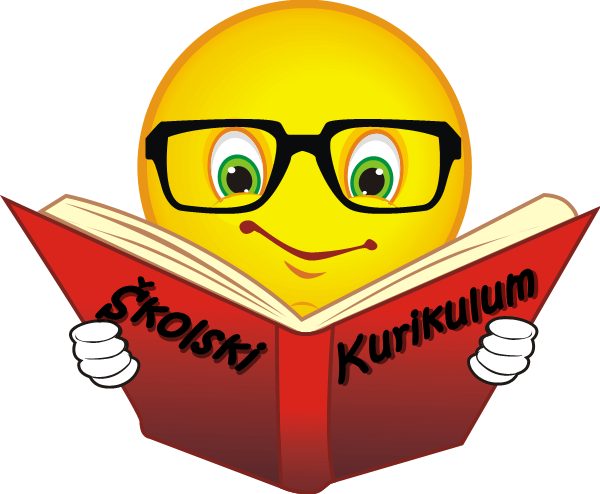 UVODPLAN IZRADE ŠKOLSKOG KURIKULUMAANALIZA POTREBA I INTERESA UČENIKA, RODITELJA I DJELATNIKAPrema kreda analizi jedan od značajnih problema je izraziti nedostatak motiviranost učenika za učenje, nerealna očekivanja roditelja od učenika te velika usmjerenost na ocijene učenika bez obzira na realno znanje, razvijenost vještina i stavova kao i prevelika sloboda roditelja u komunikaciji s djelatnicima škole.Roditelji i učenici su uglavnom zadovoljni podrškom učenicima, nastavom i ocjenjivanjem, odnosom učitelja prema učenicima, odnosima unutar škole i komunikacijom s roditeljima.RAZVOJNI PLAN ŠKOLE	VIZIJA I MISIJA ŠKOLEMISIJA ŠKOLE: Zašto postojimo?VIZIJA ŠKOLE: Što želimo biti?VRIJEDNOSTI / NAČELA ŠKOLSKOG KURIKULUMAVrijednosti i načela školskog kurikuluma temelje se na temeljnim vrijednostima Nacionalnog okvirnog kurikuluma.Vrijednosti: znanje, solidarnost, identitet i odgovornost.  Načela: visoka kvaliteta odgoja i obrazovanja za sve, jednakost obrazovnih mogućnosti za sve, obaveznost općega obrazovanja, horizontalna i vertikalna prohodnost, uključenost svih učenika u odgojno-obrazovni sustav, znanstvena utemeljenost, poštivanje ljudskih prava i prava djece, kompetentnost i profesionalna etika, demokratičnost (pluralizam), samostalnost škole – stupanj slobode u osmišljavanju aktivnosti, programa i projekata za učenike, pedagoški i školski pluralizam, europska dimenzija obrazovanja, interkulturalizamNaše ciljeve ostvarit ćemo kroz brojne aktivnosti u 7 odgojno-obrazovnih područja Nacionalnog okvirnog kurikuluma  i 6 međupredmetnih tema: 1. JEZIČNO - KOMUNIKACIJSKO PODRUČJE1.1. IZBORNA NASTAVA1.1.1. Izborna nastava engleskog jezikaCiklus (razred): 2. - 3. ciklus (4. - 8. razreda)Cilj: osposobiti učenike za usmeno i pisano izražavanje, te komunikaciju na stranom jeziku. Upoznavanje učenika s jezikom, kulturom i običajima naroda engleskog govornog područja.Obrazloženje cilja: na temelju želje učenika za učenjem engleskog jezika, učenici će moći razvijati svoje govorno-jezične kompetencije putem organizirane izborne nastave.Očekivani ishodi/postignuća: komunicirati jednostavnim jezičnim strukturama na engleskom jezikurazvijati čitalačke vještine na engleskom jezikupjevati jednostavne pjesmice i recitirati recitacijeprimijeniti određena pravopisna pravilaStjecati pozitivan stav prema aktivnom slušanju na stranom jezikuOsvješćivati sličnosti i razlike vlastite kulture i kulture stranog jezikaOblikovati i izgovarati govorne cjelineNAČIN REALIZACIJE:Oblik: izborna nastava Sudionici: učenici, učiteljicaNačini učenja: individualni, grupni i rad u paruMetode poučavanja: učiteljica priprema materijale, vodi,  motivira, ohrabruje, potiče na dosljednost i upornost u radu, učenje kroz igru i pokret, učitelj vrednuje aktivnostiTrajanje izvedbe: 2 sata tjedno kroz školsku godinu 2018./2019.Resursi: Potrebni resursi: učenici, učiteljica, radni materijali (udžbenici, radne biljeznice, bilježnice, slikovne kartice, posteri), cd, cd player, InternetMogućnosti: suradnja s učiteljicama, učenje u prirodiMoguće teškoće :nepotpuna realizacija planiranih sati Način praćenja i provjere ishoda/postignuća: kroz usmene i pismene provjere, prezentacija rada pred roditeljima, suradnicima…Odgovorne osobe: Tamara Vučković, Nina Miočević, prof. engleskog jezika, Mario Katić prof. engleskog jezika1.1.2. Izborna nastava njemačkog jezikaCiklus (razred): 2. - 3. ciklus (4. - 8. razreda)Cilj: ostvariti plan i program izborne nastave njemačkog jezikaObrazloženje cilja: razvijati vještine komunikacije, slušanja, čitanja i pisanja na njemačkom jezikuOčekivani ishodi/postignuća: razumjeti slušanjem, primijeniti pisanjem i govornom komunikacijom te sam kreirati dramatizacijom i pismeno na stranom jezikuNAČIN REALIZACIJE:Oblik: učionička nastavaSudionici: učenici 4. - 8. rNačini učenja: individualni, grupni i rad u paruMetode poučavanja: učiteljica priprema materijale, vodi,  motivira, ohrabruje, potiče na dosljednost i upornost u radu, učenje kroz igru i pokret, učitelj vrednuje aktivnostiTrajanje izvedbe: nastavna godinaResursi: Potrebni resursi: učenici, učiteljica, radni materijali (udžbenici, radne biljeznice, bilježnice, slikovne kartice, posteri), cd, cd player, InternetMogućnosti: suradnja s učiteljicama, učenje u prirodiMoguće teškoće: nepotpuna realizacija planiranih satiNačin praćenja i provjere ishoda/postignuća: ocjenjivanje usmeno i pismenoOdgovorne osobe: Emilija Raguž Galić, prof. njemački jezik, Sandra Marijana Majić, učiteljica s pojač. njemačkim jezikom1.2. DODATNA NASTAVA1.2.1. Dodatna nastava hrvatskog jezikaCiklus (razred): 1. – 3. ciklus (1. – 8. r.)Cilj: osposobiti učenike za usmeno i pisano izražavanje, dramatizacijuObrazloženje cilja: Na temelju želje učenika za pojačanim pisanim, a naročito usmenim izražavanjem, posebice dramatizacijom i glumom učenici će moći izraziti svoju kreativnost  putem dodatne nastave.Očekivani ishodi/postignuća:komunicirati na hrvatskom jezikudramatizirati različite tekstoveizražajno čitati i recitiratirazumjeti pročitano, analiziratiusmeno sastavljati zajedničku priču na poticajsamostalno sastavljati pisane sastavke na poticaj primijeniti pravopisna pravilaNAČIN REALIZACIJE: Oblik: dodatna nastavaSudionici:  učenici, učiteljicaNačini učenja:  uz pomoć učiteljice čitaju, razgovaraju o pročitanom, analiziraju; mijenjaju završetke, dramatiziraju, izrađuju rekvizite, sastavljaju vlastite uratke u grupi ili samostalno, recitirajuMetode poučavanja: učiteljica priprema materijale , vodi,  motivira, ohrabruje, potiče na dosljednost i upornost u radu, prezentacije, pripovijedanja, pisanja, praktičnih radovaTrajanje izvedbe: jedan  sat  tjedno tijekom nastavne godineResursi:Potrebni resursi:  učenici, učiteljica, radni materijali (udžbenici, listići, pisanka, pribor za pisanje, crtanje, lutke i drugi materijal)Mogućnosti: suradnja s učiteljicama, knjižničarkom, Knjižnicom V. NazoraMoguće teškoće:  nedovoljan broj sati rada kroz tjedanNačin praćenja i provjere ishoda/postignuća: prezentacija vlastitog rad pred razredom, roditeljimaOdgovorne osobe: učiteljice RN  i prof. HJ1.2.2. Dodatna nastava engleskog jezikaCiklus (razred): 2. – 3. ciklus (5. – 8. r.)Cilj: osposobiti učenike za usmeno i pisano izražavanje, dramatizacijuObrazloženje cilja: Na temelju želje učenika za pojačanim pisanim, a naročito usmenim izražavanjem, posebice dramatizacijom i glumom učenici će moći izraziti svoju kreativnost  putem dodatne nastave.Očekivani ishodi/postignuća:komunicirati na engeskom jezikudramatizirati različite tekstoveizražajno čitati i recitiratirazumjeti pročitano, analiziratiusmeno sastavljati zajedničku priču na poticajsamostalno sastavljati pisane sastavke na poticaj primijeniti pravopisna pravilaNAČIN REALIZACIJE: Oblik: dodatna nastavaSudionici:  učenici, učiteljicaNačini učenja:  uz pomoć učiteljice čitaju, razgovaraju o pročitanom, analiziraju; mijenjaju završetke, dramatiziraju, izrađuju rekvizite, sastavljaju vlastite uratke u grupi ili samostalno, recitirajuMetode poučavanja: učiteljica priprema materijale , vodi,  motivira, ohrabruje, potiče na dosljednost i upornost u radu, prezentacije, pripovijedanja, pisanja, praktičnih radovaTrajanje izvedbe: jedan  sat  tjedno tijekom nastavne godineResursi:Potrebni resursi:  učenici, učiteljica, radni materijali (udžbenici, listići, pisanka, pribor za pisanje, crtanje, lutke i drugi materijal)Mogućnosti: suradnja s učiteljicama, knjižničarkom, Knjižnicom V. NazoraMoguće teškoće:  nedovoljan broj sati rada kroz tjedanNačin praćenja i provjere ishoda/postignuća: prezentacija vlastitog rad pred razredom, roditeljimaOdgovorne osobe: prof. engleskog jezika1.2.3. Dodatna nastava njemačkog jezikaCiklus (razred): 1. – 3. ciklus (1. – 8. r.)Cilj: osposobiti učenike za usmeno i pisano izražavanje, dramatizaciju te pripremanje učenika za natjecanje iz njemačkog jezikaObrazloženje cilja: na temelju želje učenika za pojačanim pisanim, a naročito usmenim izražavanjem, posebice dramatizacijom i glumom učenici će moći izraziti svoju kreativnost  putem dodatne nastaveOčekivani ishodi/postignuća:komunicirati na njemačkom jezikudramatizirati različite tekstoveizražajno čitati i recitiratirazumjeti pročitano, analiziratiusmeno sastavljati zajedničku priču na poticajsamostalno sastavljati pisane sastavke na poticaj primijeniti pravopisna pravilaNAČIN REALIZACIJE: Oblik: dodatna nastavaSudionici:  učenici, učiteljicaNačini učenja:  uz pomoć učiteljice čitaju, razgovaraju o pročitanom, analiziraju; mijenjaju završetke, dramatiziraju, izrađuju rekvizite, sastavljaju vlastite uratke u grupi ili samostalno, recitiraju. Učenici 8. razreda se pripremaju pismeno i usmeno za Županijsko natjecanjeMetode poučavanja: učiteljica priprema materijale , vodi,  motivira, ohrabruje, potiče na dosljednost i upornost u radu, prezentacije, pripovijedanja, pisanja, praktičnih radovaTrajanje izvedbe: jedan  sat  tjedno tijekom nastavne godineResursi:Potrebni resursi:  učenici, učiteljica, radni materijali (udžbenici, listići, pisanka, pribor za pisanje, crtanje, lutke i drugi materijal)Mogućnosti: suradnja s učiteljicama, knjižničarkom, Knjižnicom V. NazoraMoguće teškoće:  nedovoljan broj sati rada kroz tjedanNačin praćenja i provjere ishoda/postignuća: prezentacija vlastitog rad pred razredom, roditeljima, plasiranje na Županijsko natjecanje iz njemačkog jezikaOdgovorne osobe: prof. njemačkog jezika1.3. DOPUNSKA NASTAVA1.2.1. Dopunska nastava hrvatskog jezikaCiklus (razred): 1. - 3. ciklus Cilj: osposobiti učenike za usmeno i pisano izražavanje, dramatizacijuObrazloženje cilja: Na temelju želje učenika za pojačanim pisanim, a naročito usmenim izražavanjem, posebice dramatizacijom i glumom, učenici će moći izraziti svoju kreativnost  putem dodatne nastave.Očekivani ishodi/postignuća:komunicirati na hrvatskom jezikudramatizirati različite tekstoveizražajno čitati i recitiratirazumjeti pročitano, analiziratiusmeno sastavljati zajedničku priču na poticajsamostalno sastavljati pisane sastavke na poticaj primijeniti pravopisna pravilaNAČIN REALIZACIJE: Oblik: dopunska nastavaSudionici:  učenici, učiteljicaNačini učenja:  uz pomoć učiteljice čitaju, razgovaraju o pročitanom, analiziraju; mijenjaju završetke, dramatiziraju, izrađuju rekvizite, sastavljaju vlastite uratke u grupi ili samostalno, recitirajuMetode poučavanja: učiteljica priprema materijale , vodi,  motivira, ohrabruje, potiče na dosljednost i upornost u radu, prezentacije, pripovijedanja, pisanja, praktičnih radovaTrajanje izvedbe: jedan  sat  tjedno tijekom nastavne godineResursi:Potrebni resursi:  učenici, učiteljica, radni materijali (udžbenici, listići, pisanka, pribor za pisanje, crtanje, lutke i drugi materijal)Mogućnosti: suradnja s učiteljicama, knjižničarkom,  knjižnicom V. NazoraMoguće teškoće:  nedovoljan broj sati rada kroz tjedanNačin praćenja i provjere ishoda/postignuća: prezentacija vlastitog rad pred razredom, roditeljimaOdgovorne osobe: učiteljice RN  i prof. hrvatskog jezika1.2.2. Dopunska nastava engleskog jezikaCiklus (razred): 1. - 3. ciklus Cilj: Pomoć u radu učenicima koji teže savladavaju nastavne sadržaje iz engleskog jezika, omogućiti svakom učeniku maksimalan razvoj njegovih  jezičnih sposobnosti i vještina, razvijati strategije učenjaObrazloženje cilja: pomoć u učenju za učenike koji teže usvajaju nastavne sadržaje iz stranog jezika. Učenici će redovitim dolascima nadoknaditi zaostatke u svladavanju sadržaja.Očekivani ishodi/postignuća:savladati gradivo koje nisu uspjeli savladati na satuNAČIN REALIZACIJE: Oblik: dopunska nastavaSudionici:  učenici, učiteljicaNačini učenja: individualni rad i rad u paru, čitanje i pisanje Metode poučavanja: učiteljica priprema materijale, vodi,  motivira, ohrabruje, potiče na dosljednost i upornost u radu, pisanjaTrajanje izvedbe: jedan  sat  tjedno tijekom nastavne godineResursi:Potrebni resursi:  učenici, učiteljica, radni materijali (udžbenici, listići, pisanka, pribor za pisanje, crtanje, lutke i drugi materijal)Mogućnosti: suradnja sa stručnom službomMoguće teškoće: neredovitost dolazaka učenika Način praćenja i provjere ishoda/postignuća:  poboljšanje ocjena iz engleskog jezika - praćenje redovitosti dolaska učenika i ostvarenosti planiranih zadataka - usmena provjera - pismena provjeraOdgovorne osobe: prof. EJ1.2.3. Dopunska nastava njemačkog jezikaCiklus (razred): 1. - 3. ciklus Cilj: pomoći učenicima koji imaju poteškoće i teško savladavaju gradivoObrazloženje cilja: Učenicima će se usmeno i pismeno pomoći s dodatnim vježbama, objašnjenjima ponavljanjem gradiva koje nisu savladali na satu.Očekivani ishodi/postignuća:savladati gradivo koje nisu uspjeli savladati na satuNAČIN REALIZACIJE: Oblik: dopunska nastavaSudionici:  učenici, učiteljicaNačini učenja: individualni rad i grupni rad Metode poučavanja: učiteljica priprema materijale, vodi,  motivira, ohrabruje, potiče na dosljednost i upornost u raduTrajanje izvedbe: jedan  sat  tjedno tijekom nastavne godineResursi:Potrebni resursi:  učenici, učiteljica, radni materijali (udžbenici, listići, pisanka, pribor za pisanje, crtanje, lutke i drugi materijal)Mogućnosti: suradnja sa stručnom službomMoguće teškoće: neredovitost dolazaka učenika Način praćenja i provjere ishoda/postignuća: usmeno i pismeno ispitivanje na satuOdgovorne osobe: prof. NJ1.4. IZVANNASTAVNE AKTIVNOSTI1.4.1. Novinarska grupaCiklus (razred): 2. i 3. ciklus (5. – 8. r.)Cilj: izrada školskog listaObrazloženje cilja: Učenici će kroz praćenje događaja vezanih uz školu i oko nje naučiti uobličiti ih u različite novinarske forme, isto tako će naučiti raditi u timu.Očekivani ishodi/postignuća:učenici će naučiti različite novinarske oblike. učenici će pratiti događaje u školi i naselje.učenici će naučiti kako nastaje list kroz sve etape. NAČIN REALIZACIJE: Oblik: INA (novinarska grupa)Sudionici: profesorica koja vodi grupu, učeniciNačini učenja: praćenje događaja, zadaci , čitanje tekstova u različitim medijima, pisanjeMetode poučavanja: Učitelj će pripremiti materijal za grupni rad, koordinirati rad grupa, voditi diskusiju, analizu  te pratiti i vrednovati aktivnosti.Trajanje izvedbe: školska godinaResursi: Potrebni resursi: kompjutor, diktafon, papir, podrška ravnatelja, suradnja učitelja i stručnih suradnika, kompetencije učitelja, prostorni uvjeti, dostupnost potrebne literature, dostupnost potrošnog materijala, dostupnost  IT podrške Mogućnosti: suradnja s učiteljimaMoguće teškoće: nedostatak materijalnih sredstavaNačin praćenja i provjere ishoda/postignuća: čitanje i komentiranje napisanih tekstovaOdgovorne osobe: voditeljica grupe  Višnja Jaklin, prof.1.4.2. Recitatorska grupaCiklus: 2. I 3. (5.-8 r.)Cilj: njegovati govorne vještine, razvijati vještinu javnog govora/scenskog nastupa, izraziti doživljaj djela interpretativnim čitanjem i govorenjem poštujući vrednote govornoga jezika, kritički komentirati i (samo)vrednovati, zamjećivati razlike u doživljaju književno umjetničkoga teksta s obzirom na različite govorne interpretacijeObrazloženje cilja: Razvijati učenikove potrebe i zanimanje za istraživanjem ljepote standardnog i zavičajnog jezika. Poticati razumijevanje književne umjetnosti i promicati opće i humanističke vrijednosti. Kreativno se izražavati i razvijati potrebu za javnim nastupom i govorom. Jačati samopouzdanje i govorne kompetencije. Izvesti prigodni program za Dane kruha, obilježiti sjećanje na Vukovar, i pripremiti programe za Božić i Dan škole. Aktivno sudjelovati i kreativno oblikovati ozračje škole, obogatiti kulturni život škole i grada.Iščekivani ishodi/postignuća naučiti izražajno čitati i recitirati književne tekstove i lirikuizgraditi potrebu za čitanjem i govorenjem tekstovauvježbati vještinu scenskog govora i nastupaNAČIN REALIZACIJE: Oblik: INASudionici: učiteljica koja vodi grupu, učeniciNačini učenja: govorne vježbe,vježbe čitanja, disanja i scenskog pokretaMetode poučavanja: pripremiti materijale za grupu, koordinirati rad grupe, pratiti, vrednovati i analizirati aktivnosti i radTrajanje aktivnosti: školska godinaResursi: Potrebni resursi: potrebna literatura, zbirke pjesama, kompetencije učitelja, učenici nadareni za govorništvo i s potrebom za scenskim nastupomNačini praćenja i provjere ishoda/postignuća: vježbe, probe, nastupiOdgovorna osoba: voditeljica grupe Gordana Brez,prof.1.4.3. Literarna grupa Ciklus (razred): 2. i 3. ciklus (5. – 8. razred)Cilj: Poticati učenike na samostalno pisanje literarnih tekstova Obrazloženje cilja: U ugodnom ozračju  učenici će slobodno i nesputano čitati svoje literarne pokušaje. Time će se poticati stvaralački rad učenika i ljubav prema materinskom jeziku. Očekivani ishodi/postignuća: napisati i interpretativno pročitati literarni tekst, pravilno oblikovati rečenice poštujući pravopisne norme i vrednote govorenoga jezika, aktivno slušati, otvoreno i iskreno komunicirati poštujući pravila uljudbenog ponašanja, usmeno i pisano vrednovati i samovrednovati svoje i tuđe literarne uratkeNAČIN REALIZACIJE: Oblik: INA Sudionici: učenici i voditeljica (prof.  hrvatskoga jezika Marija Gudlek)Načini učenja: pisanje, čitanje, slušanje, razgovor, prosuđivanje, uspoređivanje, vrednovanje i samovrednovanjeMetode poučavanja: razgovor, upućivanje, tumačenje, poticanje kritičkog promišljanja,  vrednovanje 	Trajanje izvedbe: tijekom školske godine	Resursi:Potrebni resursi: literarni predlošci učenika, plakati, školski prostor, panoi, školski listMogućnosti: mogućnost da se cilj proširi na učenike  nižih razreda, mogućnost da roditelji učenika prezentiraju svoje literarne pokušaje, izložba radova za Dan školeMoguće teškoće: slab odaziv učenika, nezainteresiranost njihovih roditelja za ovakav oblik rada i druženjaNačin praćenja i provjere ishoda/postignuća: čitanje i komentiranje napisanih tekstova, izložba lit. radova na panoima, objava izabranih radova u školskom listuOdgovorna osoba: voditeljica Marija Gudlek, profesorica hrvatskoga jezika1.4.4. Mladi knjižničariCiklus (razred): 3. ciklus (5. – 8. r.)Cilj: Uz druženje i zabavu u knjižnici, pomagati u radu školske knjižnice, estetskom uređenju knjižnice, izradi plakata za obilježavanje obljetnica; pomaganja u organizaciji književnih susreta, predstava i ostalih aktivnosti u školi; odlazak na Interliber, u Gradsku knjižnicu i druga prigodna događanja; pomoć ostalim učenicima u pronalasku  i odabiru građe… Obrazloženje cilja: Učenici će u ovoj kreativnoj izvannastavnoj aktivnosti učeći o knjižničnom poslovanju općenito, stjecati samopouzdanje te osjećaj korisnosti i odgovornosti.Očekivani ishodi/postignuća:učenici će razviti zanimanje za rad u školskoj knjižniciučenici će usvojiti temeljna znanja o knjižničnom poslovanju i pozitivan odnos prema knjizi općenitoučenici će razvijati komunikacijske vještineučenici će dobiti želju za odlaskom i u druge narodne knjižnice, Gradsku knjižnicu, na Interliber i sl. događanja vezana uz knjiguNAČIN REALIZACIJE: Oblik: Izvannastavna aktivnostSudionici: Učenici od 4. do 8.r.Načini učenja: Pomaganje u radu i uređenju knjižnice; izrada plakata za obilježavanje pojedinih obljetnica; pomoć ostalim učenicima u snalaženju u knjižnici…Metode poučavanja: Metoda usmjerenog razgovora; kreativne aktivnosti; likovne radionice; posjeta i suradnja s drugim knjižnicama… Trajanje izvedbe: Tijekom školske godine.	Resursi: Potrebni resursi: kompjutor, papir, podrška ravnatelja, suradnja roditelja, literatura u knjižnici, materijali za grupni rad, novčana sredstva, autobusni prijevoz… Mogućnosti: Suradnja s učiteljima.Moguće teškoće: Nedovoljno zajedničkog vremena /uskladiti raspored/.Način praćenja i provjere ishoda/postignuća: Pisani i likovni radovi. Odgovorne osobe: Knjižničarka Josipa Mrnjavac1.4.5. InojezičariCiklus (razred): 1. ciklus (1., 2., 3., 4. r.)Cilj: Učenje hrvatskog jezika kao stranog jezika za učenike romske narodnosti kojima hrvatski nije materinjski jezik. Osposobljavanje za usmenu i pismenu komunikaciju na hrvatskom jeziku. Obrazloženje cilja: Temeljem praćenja i ocjenjivanja tijekom školske godine iskazala se potreba za dopunskim radom za učenike Rome koji otežano savladavaju gradivo zbog nedovoljnog razumijevanja hrvatskog jezika i skromnog vokabulara. Sporije usvajaju tehniku čitanja i pisanja i   slabo se usmeno i pisano izražavaju. Očekivani ishodi/postignućaproširivanje vokabulara i tečno komuniciranje na hrvatskom jeziku potpuno razumijevanje hrvatskog jezikasamostalno čitanje i pisanje na hrvatskom jeziku   primjena pravopisnih pravilaNAČIN REALIZACIJE: Oblik: izvannastavna aktivnost    Sudionici:  učenici romske narodnosti od 1. do 4.r.Načini učenja:  čitanje, prepisivanje, pisanje, razgovorne i jezične igre, govorne i pismene vježbeMetode poučavanja: metoda razgovora, čitanja i rada na tekstu, pisanja, usmenog izlaganjaTrajanje izvedbe: školska godina 2018./19.Resursi: Ljudski resursi:  učenici razredne nastave Romi, učiteljicaMaterijalni resursi: radni materijali (udžbenici, listići, pisanka, pribor za pisanje, crtanje), časopisi, književna djela, kutija za priče, samostalno izrađen materijal za radMoguće teškoće: neodazivanje učenika Roma, slabiji rezultati zbog  nezadovoljavajućih uvjeta  za rad kod kuće, nedovoljan broj sati rada kroz tjedanNačin praćenja i provjere ishoda/postignuća: provjera čitanja, razumijevanja pročitanog, pisane provjere znanjaOdgovorna osoba: Jasna Rendulić, učiteljica RN1.5. TERENSKA NASTAVA1.5.1. BečCiklus (razred): 3. ciklus (8.razredi) Cilj: poticati učenike na služenje njemačkim jezikomObrazloženje cilja: TN u Beč motivacija za učenje njemačkog jezika i njegovo korištenje u svakodnevnim situacijama.Očekivani ishodi/postignuća:poticati učenike na korištenje njemačkog jezika u svakodnevnoj situacijiprepoznati povijesne znamenitosti grada Bečastjecati pozitivan stav prema aktivnom slušanju na stranom jezikuosvješćivati sličnosti i razlike vlastite kulture i kulture stranog jezikaoblikovati i izgovarati govorne cjelineNAČIN REALIZACIJE: Oblik: terenska nastavaSudionici: učiteljice,učenici,roditeljiNačini učenja: učenici će upoznati glavni grad Austrije,posjetiti prirodoslovni muzej te komunicirati na njemačkom jezikuMetode poučavanja: učitelj će pripremiti materijal za grupni radTrajanje izvedbe: 1. polugodište 2017.Resursi: Potrebni resursi: učitelji,roditelji,turistička agencijaMogućnosti: podrška ravnatelja,suradnja učiteljaMoguće teškoće: nedovoljan broj djece,visoka cijena Način praćenja i provjere ishoda / postignuća: analiza kvalitativnih izvora informacija:učenički radovi,fotografije i video zapis,web stranica škole Odgovorne osobe: Emilija Raguž-Galić, prof. njemačkog jezika i  Sandra Majić, dipl. učiteljica1.5.2. GrazCiklus (razred): 3. ciklus (7.razredi) Cilj: poticati učenike na služenje njemačkim jezikomObrazloženje cilja: Temeljem razgovora s učenicima na nastavi ustanovljeno je da je TN u Graz motivacija za učenje njemačkog jezika i njegovo korištenje u svakodnevnim situacijama.Očekivani ishodi/postignuća:poticati učenike na korištenje njemačkog jezika u svakodnevnoj situacijiprepoznati povijesne znamenitosti grada Grazastjecati pozitivan stav prema aktivnom slušanju na stranom jezikuosvješćivati sličnosti i razlike vlastite kulture i kulture stranog jezikaoblikovati i izgovarati govorne cjelineNAČIN REALIZACIJE: Oblik: terenska nastavaSudionici: učiteljice,učenici,roditeljiNačini učenja: učenici će upoznati glavni grad Austrije, posjetiti tvornicu čokolada te komunicirati na njemačkom jezikuMetode poučavanja: učitelj će pripremiti materijal za grupni radTrajanje izvedbe: drugo polugodište šk.god 2018./2019. Resursi: Potrebni resursi: učitelji,roditelji,turistička agencijaMogućnosti: podrška ravnatelja,suradnja učiteljaMoguće teškoće: nedovoljan broj djece,visoka cijena Način praćenja i provjere ishoda/postignuća: analiza kvalitativnih izvora informacija:učenički radovi,fotografije i video zapis,web stranica škole Odgovorne osobe: Emilija Raguž-Galić, prof. njemačkog jezika i  Sandra Majić, dipl. učiteljica 1.5.3. Minimundus - KlagenfurtCiklus (razred): 3. ciklus (6.razredi) Cilj: poticati učenike na služenje njemačkim jezikomObrazloženje cilja: Temeljem razgovora s učenicima na nastavi ustanovljeno je da je TN u Minimundus motivacija za učenje njemačkog jezika i njegovo korištenje u svakodnevnim situacijama.Očekivani ishodi/postignuća:poticati učenike na korištenje njemačkog jezika u svakodnevnoj situacijiprepoznati modele arhitekture iz cijeloga svijeta u parku minijaturnih građevinastjecati pozitivan stav prema aktivnom slušanju na stranom jezikuosvješćivati sličnosti i razlike vlastite kulture i kulture stranog jezikaoblikovati i izgovarati govorne cjelineNAČIN REALIZACIJE: Oblik: terenska nastavaSudionici: učiteljice,učenici,roditeljiNačini učenja: učenici će upoznati glavni grad Austrije,posjetiti park minijaturnih građevina te komunicirati na njemačkom jezikuMetode poučavanja: učitelj će pripremiti materijal za grupni radTrajanje izvedbe: drugo polugodište šk.god 2018./2019.Resursi: Potrebni resursi: učitelji,roditelji,turistička agencijaMogućnosti: podrška ravnatelja,suradnja učiteljaMoguće teškoće: nedovoljan broj djece,visoka cijena Način praćenja i provjere ishoda/postignuća: analiza kvalitativnih izvora informacija:učenički radovi,fotografije i video zapis,web stranica škole Odgovorne osobe: Emilija Raguž-Galić, prof. njemačkog jezika i  Sandra Majić, dipl. učiteljica1.6. PROGRAMI / PROJEKTI1.6.1. Čitam, pripovijedam, maštam, stvaramCiklus (razred): 1. ciklus (1.a,b r.)Cilj: poticati čitanje, tehniku i izražajnost, pripovijedati i stvarati vlastite priče, te se uključiti u njihovo scensko i likovno predstavljanjeObrazloženje cilja: potaknuti učenike na savladavanje tehnike čitanja, a zatim i izražajnog čitanja i pripovijedanja priča; želimo kod učenika osloboditi maštu, te mogućnost samostalnog izmišljanja priča uz scenski nastup i likovno i glazbeno izražavanjeOčekivani ishodi/postignuća:učenici će samostalno čitati ili slušati druge dok čitajurazgovarati i donositi pouke, analizirati likovedramatizirati pojedine dijelove ispričati/odglumiti vlastitu priču ili pjesmulikovno, glazbeno i scenski prezentirati književno djeloizraditi lutke od priručnog materijalanapraviti scenuNAČIN REALIZACIJE: Oblik: projekt u PBSudionici: učenici od 1.a i b razredaNačini učenja: čitanje i slušanje književnih djela, likovno, literarno, glazbeno izražavanje, dramatizacija, izrada scene i lutaka, prezentiranjeMetode poučavanja: metoda čitanja, razgovora, obrazlaganja, rada s tekstom, demonstracije, uspoređivanjaTrajanje izvedbe: tijekom školske godineResursi: Potrebni resursi: učiteljice razredne nastave, knjižničarka; književna djela i literatura dostupna u knjižnici, različiti materijaliMogućnosti: suradnja s učiteljima prvih i drugih razreda, školskom i gradskom knjižnicomMoguće teškoće: Način praćenja i provjere ishoda/postignuća: prezentacija i izložba likovnih i literarnih uradaka u školskoj knjižnici i na mrežnim stranicama škole, te scenski nastup u školiOdgovorne osobe: učiteljice u PB Marijana Jandrašek i Zrinka Dujmović1.6.2. Lektira kroz igruCiklus (razred): 1. ciklus (1. – 4. r.)Cilj: Analizirati i interpretirati pročitana književna djela. Poticati na samostalno likovno i literarno izražavanje.Obrazloženje cilja: Obrađujući lektiru na zabavan i drugačiji način, potaknut ćemo učenike na čitanje lektire i kreativno izražavanje.Očekivani ishodi/postignuća:učenici će samostalno prepoznati poruku književnog djelainterpretirati književno djeloobjasniti glavnu ideju književnog djela opisati i usporediti likove u djelulikovno i literarno prezentirati književno djelo.NAČIN REALIZACIJE: Oblik: Redovni sat lektire u školskoj knjižnici.Sudionici: Učenici od 1. do 4. r.Načini učenja: Čitanje književnih djela, likovno i literarno izražavanje, sudjelovanje u kvizu, prezentiranje.Metode poučavanja: Metoda čitanja, razgovora, obrazlaganja, rada s tekstom, demonstracije, uspoređivanja.Trajanje izvedbe: Tijekom školske godine.Resursi: Potrebni resursi: Učiteljice razredne nastave, knjižničarka; književna djela i literatura dostupna u knjižnici, samostalno izrađeni materijal za rad.Mogućnosti: Suradnja s učiteljima.Moguće teškoće: Nedovoljan broj književnih djela u školskoj knjižnici.Način praćenja i provjere ishoda/postignuća: Prezentacija i izložba likovnih i literarnih uradaka u školskoj knjižnici i na mrežnim stranicama škole, provjera znanja kvizom.Odgovorne osobe: Knjižničarka Josipa Mrnjavac i učiteljice 1. - 4. razreda.1.6.3. U svijetu bajki Ivane Brlić-Mažuranić	Ciklus (razred): 1. i 2. ciklus (3., 4. i 6. razred)Cilj:Upoznati učenike s kapitalnim djelom Ivane Brlić-Mažuranić: Čudnovate zgode šegrta Hlapića i Priče iz davnine; upoznati ih s mitskim likovima iz priča, s arhaičnim izrazima i etičkim svevremenskim porukama. Obrazloženje cilja: Učenici su sve manje zainteresirani za čitanje lektire, te ih treba potaknuti, zainteresirati i upoznati s temeljnim književnim djelima hrvatske baštine.Očekivani ishodi/postignuća: Učenici će se zainteresirati za čitanje lektire; razumjeti arhaične izraze; obogatiti rječnik;NAČIN REALIZACIJE: Oblik: redovna nastava, školski projekt, (eventualno) izlet u Ogulin/Slavonski Brod, kviz… Sudionici: učenici 3.a,b,c,d razreda, učenici 4.a,b,c i njihove učiteljice; učenici 6.a,b,c razreda i njihova profesorica i knjižničarka Josipa Mrnjavac.Načini učenja: čitanje, pisanje, dramatizacija, odlazak (po mogućnosti) na terensku nastavu u Ogulin i Slavonski Brod; likovno izražavanje – plakat (učenici 6. razreda); posjet kazališnim predstavama: Šegrt Hlapić (3.r.), Šuma Striborova (4.r.), Kako je Potjeh tražio istinu (6.r.). Metode poučavanja: demonstracija, rad na tekstu, pisanje, slikanje, vrednovanje.Trajanje izvedbe:tijekom školske 2018./2019. godine. 	Resursi:Potrebni resursi: lektire Čudnovate zgode šegrta Hlapića, Priče iz davnine, financijska sredstvaMogućnosti: Moguće teškoće: nedostatak financijskih sredstava za nadopunu lektireNačin praćenja i provjere ishoda/postignuća: na redovnom satu hrvatskog jezika, na satu likovne kulture, pisanje domaće zadaće, izložba likovnih radova. Odgovorne osobe: učiteljice trećih i četvrtih razreda, profesorica hrvatskog jezika u šestim razredima i knjižničarka Josipa Mrnjavac.1.6.4. Čitanje s razumijevanjem	Ciklus: I. ciklus (3. razred)Cilj: Potaknuti učenike na čitanje; čitanje naglas; pravilno izražavanje i slušanje.  Obrazloženje cilja: Učenike je potrebno potaknuti na pravilan izgovor rečenica i čitanje teksta s razumijevanjem.Očekivani ishodi/postignuća:interpretirati pročitani tekst; razvijati čitalačke interese; obogatiti svoj rječnik; pravilno se izražavati; steći potrebne razine čitanja, govorenja i slušanja.NAČIN REALIZACIJE: Oblik: redovna nastava, školski projektSudionici: učenici 3. razreda Načini učenja: čitanje književno-umjetničkih i popularno-znanstvenih tekstova, odgonetanje zagonetki i tumačenje poslovica. Metode poučavanja: metoda čitanja, razgovora, demonstracije, objašnjavanja, usmjeravanjaTrajanje izvedbe: školska godina 2018./2019.	Resursi: Potrebni resursi: književno-umjetnički i popularno-znanstveni tekstovi, samostalno izrađeni razni radni listićiMogućnosti: Moguće teškoće: vrijeme, usklađenostNačin praćenja i provjere ishoda/postignuća: tjedna provjera čitanja, biranje najboljih čitača, nagrađivanje napretka, provođenje natjecanja za najbolje čitače, organizacija dana čitanja roditeljima.Odgovorne osobe: učiteljica Nevenka Glumac Trlek (povremeno i druge učiteljice 3. razreda) i knjižničarka Josipa Mrnjavac.1.6.5. Čitajmo zajedno – čitajmo naglas /zaboravljene knjige/	Ciklus (razred): 1. ciklus ( 2. razred)Cilj: Čitati, razvijati interes za književna djela, sudjelovati u različitim aktivnostima za poticanje čitanja.Obrazloženje cilja: Istraživanja su pokazala da samo 15 minuta glasnog čitanja dnevno pomaže djetetovom cjelokupnom razvoju. Zbog toga će se u školskoj knjižnici čitati na različite načine kao i organizirati različite aktivnosti za poticanje čitanja naglas, kao metode koja je ključna za razvijanje čitalačkih navika i kasniji uspjeh u školi te općenito uspjeh u stjecanju znanja i vještina. Očekivani ishodi/postignuća: steći zanimanje i pozitivan odnos prema slušanju priča i drugih književno-umjetničkih tekstova; razumjeti pročitano djelo i izraziti i obrazložiti mišljenje o njemu; steći sigurnost prilikom čitanja naglas pred publikom.NAČIN REALIZACIJE: Oblik: Projekt Čitajmo naglas – čitajmo zajedno! Sudionici: učenici „boravkaši“, učiteljica iz boravka, knjižničarka Načini učenja: slušanje priča, čitanje, sudjelovanje u razgovoru, čitanje mlađim učenicima, sudjelovanje u natjecanju u čitanju naglas.Metode poučavanja: priprema za provođenje radionica čitanjem literature o poticanju čitanja, provođenje radionica za učenike, čitanje učenicima, pripremanje starijih učenika za čitanje mlađima, pomaganje učenicima u odabiru djela za čitanje i priprema za sudjelovanje u natjecanju u čitanju naglas.Trajanje izvedbe: tijekom školske godine 	Resursi: Potrebni resursi: knjige, časopisi, računalo, papiri, likovni priborMogućnosti: Moguće teškoće: Način praćenja i provjere ishoda/postignuća: razgovor s učenicima o pročitanim pričama i aktivnosti u kojima su sudjelovali; brojanje posjeta učenika školskoj knjižnici; interes učenika za sudjelovanje u natjecanju u čitanju naglas.Odgovorne osobe: knjižničarka, učiteljice 2. razreda, učiteljice iz boravka1.6.6. Susret s piscem, gumcem…	Ciklus (razred): 1. - 3. ciklus ( 1. – 8. razred)Cilj: Razlikovati pojam: igrokaz, glumac, uloga, gluma, pozornica, gledalište, scenografija; odrediti vrijeme i mjesto radnje, temu, glavne i sporedne likove te njihove osobine i postupke; uočiti redoslijed događaja; prepoznati vrstu predstave; upoznati se s radom i  životom umjetnika, njegovim djelima i ostvarenjima.Obrazloženje cilja: Razvijanje interesa za kulturne sadržaje i recepciju primjerene predstave učenicima od 1. do 8. r. Očekivani ishodi/postignuća: Zainteresirati učenike za djelo  NAČIN REALIZACIJE: Oblik: izvannastavna aktivnost Sudionici: učenici 1. – 8. r. Načini učenja: Metode poučavanja: razgovor, slušanjeTrajanje izvedbe: tijekom školske godine 	Resursi: Potrebni resursi: financijska sredstva, dogovor sa željenim piscem ili glumcem Mogućnosti: Moguće teškoće: Način praćenja i provjere ishoda/postignuća: dogovor susreta, kupnja knjiga, razgovor s piscem, objava fotografija sa susreta na stranici školske knjižnice, u školskom listu. Rad i napredovanje učenika pratit će se listićima te provjerom znanja, slušanjem i govorenjem, stvaranjem priče prema poticaju, uspoređivanjem filma i književnog djela, na satovima hrvatskog jezika.Odgovorne osobe: knjižničarka, profesorice hrvatskog jezika i razrednici1.6.7. Pričaonica	Ciklus (razred): 1. ciklus ( 1. - 4. razreda)Cilj: Čitajući različite priče s različitim temama i razgovarajući o pročitanom, osposobiti učenike kojima hrvatski jezik nije materinji za samostalno čitanje, govorenje i pisanje uz primjenu pravopisnih pravila. Obrazloženje cilja: Na temelju zaključnih ocjena prošle školske godine i dopunske nastave na kraju školske godine, iskazala se potreba za dopunskim radom s učenicima Romima i drugim inojezičarima, koji otežano svladavaju gradivo, slabo se usmeno i pismeno izražavaju, slabije razumiju jezik. Čitajući zabavne priče s interesantnim temama, potaknut ćemo učenike na čitanje i kreativno izražavanje.  Očekivani ishodi/postignuća: komunicirati na hrvatskom jeziku; bolje razumjeti jezik; sigurnije samostalno čitati i pisati na hrvatskom jeziku; razumjeti pročitano djelo; izraziti i obrazložiti mišljenje o djelu; samostalno sastavljati i dopunjavati rečenice; samostalno prepoznavati poruku književnog djela; primjenjivati pravopisna pravila…NAČIN REALIZACIJE: Oblik: Pričaonica – izvannastavna aktivnostSudionici: Učenici Romi i drugi inojezičari 1. – 4. r.Načini učenja: Čitanje, razgovaranje o pročitanom, samostalno sastavljanje rečenica na zadanu temu, likovno i usmeno izražavanje, prezentiranje…Metode poučavanja: metoda čitanja, razgovora. Učiteljica priprema materijale, vodi, motivira, ohrabruje, potiče dosljednost i upornost u radu.Trajanje izvedbe: školska 2018./2019. godina.	Resursi: Potrebni resursi: jednostavni, kratki književno-umjetnički tekstovi, samostalno izrađeni nastavni listići…Mogućnosti: Moguće teškoće: nemotiviranost, neredovitost dolaska…Način praćenja i provjere ishoda/postignuća: razgovor s učenicima, provjera stečenih znanja pomoću nastavnih listića…Odgovorne osobe: knjižničarka Josipa Mrnjavac, učiteljice RN2.  MATEMATIČKO PODRUČJE2.1. DODATNA NASTAVA2.1.1. Dodatna nastava iz matematikeCiklus (razred): 1. i 2. ciklus (1.- 8. razred)Cilj: Razvijati logičko i matematičko zaključivanje te interes za matematiku.  Obrazloženje cilja: Učenici će proširivati matematička znanja sadržajima koji nisu planirani u redovnoj nastavi i na taj će se način pripremati za natjecanje. Jačati će interes za matematiku te razvijati kreativnost i matematičko razmišljanje rješavanjem problemskih zadataka.Očekivani ishodi/postignuća:proširiti temeljna matematička znanja i izgrađivati nova rješenja problemaprimjenjivati matematičke pojmove i postupak u različitim kontekstima cijeniti, inicirati i organizirati razne aktivnosti, prikupljati i analizirati materijale, stvarati, kombinirati i modificirati, kritički prosuđivatirazviti apstraktno, prostorno mišljenje i logično zaključivanjepostaviti, analizirati i isplanirati rješavanje matematičkih problema rješavati problemske zadatke te tumačiti i vrednovati rješenje i postupaksaslušati i razmjenjivati matematičke ideje i objašnjenja te suradnički rješavati zadatkeNAČIN REALIZACIJE: Oblik: Dodatna nastava Sudionici: Učenici, učiteljice i učitelj RN, učiteljice matematike. Načini učenja: Učenici postavljaju i analiziraju postavljeni problem, planiraju njegovo rješavanje odabirom odgovarajućih matematičkih postupaka, rješavaju ga i interpetiraju te vrednuju rješenje i postupak.Metode poučavanja : Predavačka metoda, metoda dijaloga, heuristička metoda, interaktivna metoda te metoda istraživanja.Trajanje izvedbe: Tijekom školske godine 2018./19.Resursi: 	Potrebni resursi: Stručna literatura, internet, pribor za rad.Mogućnosti: Suradnja s učiteljima. Moguće teškoće: Odaziv učenika, nedostupan prostor, pronalaženje odgovarajućeg termina, novčana sredstva.Način praćenja i provjere ishoda/postignuća: Pisanje provjera znanja i razgovar o postignutim rezultatima, rješavanje kvizova, sudjelovanje u matematičkim natjecanjima.   Odgovorne osobe: Učiteljice i učitelj RN, učiteljice matematike.2.2. DOPUNSKA NASTAVA2.2.1. Dopunska nastava iz matematikeCiklus (razred):  1. - 3. cikus ( 1. -  8. razreda)Cilj: Pomoć učenicima u učenju i nadoknađivanju znanja te stjecanju sposobnosti i matematičkih vještina. Obrazloženje cilja: Učenicima koji imaju poteškoća u savladavanju dijela gradiva bit će pružena pomoć kako bi nadoknađivanjem znanja lakše pratili redovnu nastavu.Očekivani ishodi/postignuća:primijeniti znanje matematike u rješavanju različitih problema iz svakodnevnog životapovezati matematiku s vlastitim iskustvom pomoći prijatelju/primiti pomoć od prijatelja u razumijevanju i rješavanju problemskih zadataka (razvijati međuvršnjačke odnose i međusobno si pomagati)NAČIN REALIZACIJE: Oblik: Dopunski rad. Sudionici: Učenici, učiteljice i učitelj RN, učiteljice matematike. Načini učenja: Individualno (čitaju, računaju, rješavaju zadatke, samostalno postavljaju zadatke), u paru (bolji učenici pomažu lošijima), grupno (izrada plakata).  Metode poučavanja: Individualni rad s učenicima uz upotrebu nastavnih sredstava (udžbenik i zbirka zadataka, nastavni listići, multimedija), rad u paru i grupni rad te posebni pristup učenicima koji rade po individualiziranom ili prilagođenom programu.Trajanje izvedbe: Tijekom školske godine 2018./19.Resursi:  Potrebni resursi: Stručna literatura, internet, pribor za rad.Moguće teškoće: Odaziv učenika, nedostupan prostor, pronalaženje odgovarajućeg termina, novčana sredstva.Način praćenja i provjere ishoda/postignuća: Usmene i pisane provjere na redovnoj nastavi te praćenje napredovanja uvidom u individualne rezultate.Odgovorne osobe: Učiteljice i učitelj RN, učiteljice matematike.  2.3. PROGRAMI / PROJEKTI2.3.1. Klokan bez granicaCiklus (razred):  1. - 3. cikus (2. -  8. razreda)Cilj: upoznati zabavnu stranu matematike kroz zadatke logičkog tipaObrazloženje cilja: Učenici će se potaknuti da logičkim promišljanjem dolaze do spoznaja i rješenja zabavnih, ne-šablonskih zadataka, usporede svoje znanje sa znanjem učenika diljem Hrvatske te uz to dobiju i simboličke nagrade. Očekivani ishodi/postignuća:primijeniti znanje matematike i logiku u rješavanju različitih matematičkih problemapovezati matematiku s drugim predmetima i primjerima iz svakodnevnog životarazvijati kreativnost i jačati interes za predmetNAČIN REALIZACIJE: Oblik: natjecanje Sudionici: učenici, učiteljice RN, učiteljice matematike, HMD (Hrvatsko matematičko društvo)Načini učenja: individualno (čitaju, računaju, rješavaju zadatke), u paru i grupno (učenici dijele ideje i surađuju tijekom priprema za natjecanje) Metode poučavanja: učitelj priprema materijale, koordinira rad učenika, organizira događanje Potrebni resursi: radni materijali (matematičke igre, listići, fotokopirni papir i aparat, dodatna literatura), prostor za rad, zainteresirane učiteljice matematike i RN.Mogućnosti: ovise o materijalnim troškovimaTrajanje izvedbe: od rujna 2018. do ožujka 2019. Resursi: Potrebni resursi: internet, literatura, nastavna sredstva i pomagalaMoguće teškoće: eventualni manjak prostornog kapaciteta te učitelja koji dežuraju za vrijeme natjecanjaNačin praćenja i provjere ishoda/postignuća: rezultati natjecanja, ispunjavanje ankete o uspješnosti i zanimljivosti događanjaOdgovorne osobe: učiteljice i učitelj RN, učiteljice matematike2.3.2. Večer matematikeCiklus (razred):  1. - 3. ciklus (1. - 8. razreda)Cilj: Upoznati zabavnu stranu matematike . Popularizacija matematike te poticaj učenika za nastavak matematičkog obrazovanja.Obrazloženje cilja: Kroz sudjelovanje u interaktivnim aktivnostima otkriva se zabavna strana matematike. Očekivani ishodi/postignuća:primijeniti svoje znanje matematike u rješavanju različitih problema iz svakodnevnog životapovezati matematiku s vlastitim iskustvom NAČIN REALIZACIJE: Oblik: Večer matematike Sudionici: učenici, učiteljice RN, učiteljice matematike, roditelji, Hrvatsko matematičko društvoNačini učenja: Večer matematičke nalik je sajmu. Sudionici obilaze „matematičke stanice“ i odabiru aktivnosti u kojima će sudjelovati. Materijali s detaljnim uputama o aktivnostima dostupni su na svakoj stanici, a „dežurni matematičar“ (profesor matematike i/ili učenik) pomoći će pri njihovoj provedbi. I roditelji sudjeluju u radionicamaMetode poučavanja: Učitelj priprema materijale, koordinira rad učenika, organizira događanja i vodi učenike kroz radioniceTrajanje izvedbe: prosinac 2018.Resursi: Potrebni resursi: radni materijali ( matematičke igre, listići, fotokopirni papir i aparat, dodatna literatura), prostor za rad, zainteresirane učiteljice matematike i RN.Mogućnosti: ovise o materijalnim troškovimaMoguće teškoće: nedostatak novca i manjak interesaNačin praćenja i provjere ishoda/postignuća: izrada plakata, rezultati natjecanja, ispunjavanje ankete o uspješnosti i zanimljivosti Odgovorne osobe: učiteljice i učitelj RN, učiteljice matematike3.  PRIRODOSLOVNO PODRUČJE3.1. DODATNA NASTAVA3.1.1. Dodatna nastava iz kemijeCiklus/razred: 3. ciklus (7. i 8. razred)Cilj: osposobiti učenike za samostalno izvođenje pokusa, omogućiti im proširivanje i produbljivanje znanja iz kemijeObrazloženje cilja: Razvijati prirodoznanstveno mišljenje, steći eksperimentalne vještine i sposobnosti opažanja, promatranja i zaključivanja. Pripremiti učenike za natjecanje u znanju kemije.Očekivani ishodi/postignuća: koristiti dodatne izvore informacija, sami osmisliti pokuse, sigurno i ispravno koristiti pribor i kemikalije prenositi znanje drugima.NAČIN  REALIZACIJE: Oblik: projekt (individualni rad, rad u paru)Sudionici: učenici 7. i 8. razreda, učiteljica kemijeNačin učenja: samostalno izvođenje pokusa, izrada plakata, diskusija, kvizovi, power- point prezentacije,Metode učenja: praktičan rad, demonstracija, istraživački rad, radioniceTrajanje izvedbe: tijekom školske godine 2018./19.Resursi:	Potrebni resursi/moguće teškoće: pribor i kemikalije za izvođenje pokusa, papirNačin praćenja i provedbe ishoda/postignuća: provjera znanja, natjecanja, provjera ishoda učenja pomoću kvizovaOdgovorna osoba: Ivana Jadrijević, učiteljica kemije 3.1.2. Dodatna nastava iz biologijeCiklus (razred): 3. ciklus (7. i 8. razred)Cilj: upoznavanje s eksperimentom, načinom istraživanja, razvijanje eksperimentalnih metoda istraživanja, razvijanje intelektualnih vještina, izrada  vježbi i pokusa, posjet PMF-u (Noć biologije)Obrazloženje cilja: Učenici bi trebali  svladat korištenje pribora i načina rada u eksperimentima. Također bit će samostalni u izvođenju i prezentiranju  istih.Očekivani ishodi/postignuća:brinuti za lončanice u učionici biologijeovladati osnovnim vještinama postave i izrade pokusaomogućiti aktivnosti i projekte s obzirom na različite interese i kreativnost učenika (posjet ZOO vrtu i Reptilomanija, Veterinarski fakultet)razvijati i poticati sposobnost za samostalni rad,ali i timsko –suradničke oblike rada, sklonost praktičnom raduobilježiti važne ekološki značajne datume razvijati kod učenika osjećaj ljubavi prema prirodi  te poticati zaštitu prirodeNAČIN REALIZACIJE: Oblik: dodatna nastavaSudionici: učenici i profesorNačini učenja: individualni i grupni rad, istraživanjaMetode poučavanja: Profesor će pripremiti materijal za grupni rad, koordinirati rad grupa, voditi dikusiju...
Trajanje izvedbe: cijela školska godinaResursi: Potrebni resursi: biljni i životinjski materijal, laboratorijsko posuđe, nastavna sredstva i pomagala. Mogućnosti: podrška ravantelja i suradnikaMoguće teškoće: neprimjereni prostorni uvjetiNačin praćenja i provjere ishoda/postignuća: izostanci, ankete učenikeOdgovorne osobe: Ivana Jadrijević, prof.3.1.3. Dodatna nastava iz fizike Ciklus (razred): 3 ciklus (7. i 8. razredi)Cilj: proširiti znanja stečena tijekom redovne nastave i realizirati dodatne sadržaje izvan propisanog plana i programa te pripremiti učenike za natjecanja. Obrazloženje cilja: Analiza ocjena, anketa i višegodišnje iskustvo pokazalo je da uvijek postoji određeni broj učenika koji puno brže i lakše usvajaju predviđeno gradivo i koji pokazuju interes za učenje novih i zahtjevnijih nastavnih sadržaja koji nisu ponuđeni u nastavi. Budući da se u redovnoj nastavi ne mogu dovoljno kvalitetno pripremiti, nužno je proširivanje znanja i vještina kroz dodatnu nastavu i mogućnost sudjelovanja na natjecanjima. Očekivani ishodi/postignuća:samostalno rješavati složenije tipove zadataka i argumentirati postupak rješavanja i rješenje razvijati logičko i kreativno razmišljanje razviti dječju znatiželju i interes za istraživanjem novih sadržaja praktično primijeniti i utvrditi znanja stečena na redovnoj nastavi razvijati svoja kritička zapažanja razvijati sposobnosti rješavanja problemskih zadataka rješavati složenije problemske zadatke logičkim i kreativnim razmišljanjem samostalnim radom steći vještinu izvođenja jednostavnijih fizikalnih pokusa donositi zaključke i izvoditi generalizacije argumentirano raspravljati i osposobljavati se za cjeloživotno učenje NAČIN REALIZACIJE: Oblik: dodatna nastava i školska natjecanjaSudionici: učenici 7. i 8. razredaNačini učenja:  Učenici će rješavati složenije problemske zadatke logičkim i kreativnim razmišljanjem i samostalnim radom steći vještinu izvođenja jednostavnijih fizikalnih pokusa i na temelju opažanja donositi zaključke. Metode poučavanja: objašnjavanje, rješavanje, demonstracija, analiza, razgovor, istraživanje, praktičan rad, kvizovi i natjecanjaTrajanje izvedbe:  četiri sata tjedno, tijekom cijele godine Resursi:Potrebni resursi: učitelji, učenici, stručni suradnici, listići, papir za fotokopiranje, računalo, projektor, igre za učenike, pribor za pokuseMogućnosti: suradnja učitelja i stručnih suradnika, dostupnost literature, kompetencije učitelja, podrška ravnateljaMoguće teškoće:  neprimjereni prostorni uvjeti (manjak učionica), vrijeme održavanja, usklađivanje rasporedaNačin praćenja i provjere ishoda/postignuća: sudjelovanje na natjecanjima, rad na projektima i njihovoj prezentacijiOdgovorne osobe: Vesna Mešić, učiteljica fizike i tehničke kulture3.2. DOPUNSKA NASTAVA3.2.1. Dopunska nastava iz kemijeCiklus (razred): 3. ciklus (7. i 8. razred)Cilj: na dopunskoj nastavi kemije organizirati pomoć učenicima koji teže savladavaju gradivoObrazloženje cilja: Učenicima je potrebno dodatno objasniti nastavne sadržaje, kako bi stekli određeno znanje. Učenici će rješavati jednostavne zadatke. Na dopunsku nastavu dolaze samoinicijativno ili kako ih uključuje nastavnik, povremeno ii tijekom cijele godine.Očekivani ishodi/postignuća: razumjeti nastavne sadržaje na temelju opažanja donositi zaključke, samostalno rješavati jednostavnije zadatkeNAČIN REALIZACIJE: Olik: individualni rad – prema sposobnostima učenici savladavaju gradivo i jednostavnije pokuseSudionici: učenici 7. i 8. razreda i učiteljica kemijeNačin učenja: rješavanje nejasnih zadataka, objašnjavanje na prilagođenim primjerima i pokusima uz dodatne uputeMetode poučavanja: pisanje, crtanje, praktičan rad, plakati, demonstracije …Trajanje izvedbe: tijekom školske godine 2018./2019.Resursi:Potrebni resursi, moguće teškoće: usklađivanje rasporeda, moguće teškće u organizaciji, nedovoljna zainteresiranost za dopunsku nastavu.Način praćenja i provjera ishoda/postignuća: opisno praćenje napretka učenika, rezultati na redovnoj nastavi.Odgovorna osoba: Ivana Jadrijević, učiteljica kemije3.2.2. Dopunska nastava iz  fizikeCiklus (razred): 3. ciklus (7. i 8. razred)Cilj: na dopunskoj nastavi fizike organizirati pomoć učenicima koji teže savladavaju gradivoObrazloženje cilja: Učenicima je potrebno dodatno objasniti nastavne sadržaje, kako bi stekli određeno znanje. Učenici će rješavati jednostavne zadatke. Na dopunsku nastavu dolaze samoinicijativno ili kako ih uključuje nastavnik, povremeno ii tijekom cijele godine.Očekivani ishodi/postignuća: razumjeti nastavne sadržaje na temelju opažanja donositi zaključke, samostalno rješavati jednostavnije zadatkeNAČIN REALIZACIJE: Olik: individualni rad – prema sposobnostima učenici savladavaju gradivo i jednostavnije pokuseSudionici: učenici 7. i 8. razreda i učiteljica fizikeNačin učenja: rješavanje nejasnih zadataka, objašnjavanje na prilagođenim primjerima i pokusima uz dodatne uputeMetode poučavanja: pisanje, crtanje, praktičan rad, plakati, demonstracije …Trajanje izvedbe: tijekom školske godine 2018./2019.Resursi:Potrebni resursi, moguće teškoće: usklađivanje rasporeda, moguće teškoće u organizaciji, nedovoljna zainteresiranost za dopunsku nastavu.Način praćenja i provjera ishoda/postignuća: opisno praćenje napretka učenika, rezultati na redovnoj nastavi.Odgovorna osoba: Vesna Mešić, učiteljica fizike i tehničke kulture3.3. IZVANNASTAVNE AKTIVNOSTI3.3.1. Mladi znanstveniciCiklus (razred):  2.  ciklus ( 5. razredi )Cilj: Stjecati  trajna i uporabljiva znanja te razvijati sposobnosti i vještine iz područja  fizikeObrazloženje cilja:  Na temelju razgovora s učenicima uočila sam potrebu približiti učenicima prirodoslovlje,  uz primjenu moderne tehnologije na njima prihvatljiv način, u obliku radionica i eksperimentalnog istraživanja te razvijanja sposobnosti i vještina samostalnog pronalaženja odgovora na problemske sadržaje nastave. Omogućiti im stjecanja trajnih i uporabljivih znanja koja mogu primijeniti u svakodnevnom životu.Očekivani ishodi/postignuća:praktično primjenjivati stečena znanja u svakodnevnom životu prenositi znanja jedni drugima otkriti kako fizika može biti i jeste zabavna i interesantna rješavati svakodnevne problemske zadatke biti motivirani za bavljenje ovim područjemNAČIN REALIZACIJE:  Oblik:  INASudionici:  učiteljica fizike, učenici 5. razredaNačini učenja: učenici će osmisliti male eksperimente koje će u obliku demonstracijskih pokusa prezentirati drugim učenicima uz obrazloženje i objašnjenje riješenog problema, osmislit će jednostavne zadatke za radionice učenika, samostalno će rješavati problemske zadatke i koristiti suvremenu tehnologiju, eksperimentom, na učenicima zanimljiv i  blizak način doći do znanja, razviti suradnički timski rad, učiti glavom, rukom i srcem, razviti četiri potpornja obrazovanju  učiti znati, učiti činiti, učiti živjeti zajedno, učiti biti, stjecati socijalne vještine, suradnju i snošljivost.Metode učenja: učiteljica će pripremiti materijal za grupni rad, koordinirati rad grupa, voditi  diskusiju i analizu  te pratiti i vrednovati aktivnosti.Trajanje izvedbe: jedan sat tjedno tijekom školske godine Prezentacija:  u svibnju na Danu znanostiResursi: Resursi unutar škole: podrška ravnatelja, suradnja učitelja i spremnost na timski rad, kompetencije učitelja, prostorni uvjeti, dostupnost  literature, dostupnost potrošnog materijala, dostupnost IT podrške.Resursi izvan škole:  pomoć  vanjskih suradnika predavačaMogućnosti:  postojeća opremljenost kabineta fizikeMoguće teškoće: dostupnost IT podrške, nedovoljna osposobljenost za primjenu suradničkog učenjaNačin praćenja i provjere ishoda/postignuća: ankete,  osobne refleksije, skale procjene, provjera ishoda učenja pomoću kvizova ili drugih metoda provjera i sl.Odgovorne osobe: učiteljica mentorica Vesna Mešić3.3.2. CvjećariCiklus (razred): 1. - 3. ciklus (1. – 8. razreda)Cilj: ugradnja odgoja i obrazovanja za okoliš u sve segmente odgojno-obrazovnog sustava i svakodnevni život učenika i djelatnika Eko škole.Obrazloženje cilja: Učenici i cijeli kolektiv bi trebali više vremena posvetit prirodi i okolišuOčekivani ishodi/postignuća:odgojiti mlade generacije osjetljivima na pitanja okoliša i osposobiti ih za donošenje odluka o razvitku društva u budućnostistjecanje dodatnih znanja iz ekologije i prirode omogućiti aktivnosti i projekte s obzirom na različite interese i kreativnost učenikarazvijati i poticati sposobnost za samostalni rad,ali i timsko - suradničke oblike rada, sklonost praktičnom radu, ovladati osnovnim vještinama recikliranja i izrade predmeta od prirodnih materijalaobilježiti važne ekološki značajne datume razvijati kod učenika osjećaj ljubavi prema prirodi  te poticati zaštitu prirodebrinuti o lončanicama i sadnicama u kabinetu biologijeNAČIN REALIZACIJE: Oblik: INASudionici: vanjski suradnici, učitelji prirodne grupe predmeta i ostatak kolektivaNačini učenja: individualni i grupni rad, istraživanjeMetode poučavanja: Profesor će pripremiti materijal za grupni rad, koordinirati rad grupa, voditi dikusiju...
Trajanje izvedbe: cijela školska godinaResursi: Resursi unutar škole: podrška ravnatelja, suradnja učitelja i spremnost na timski rad, kompetencije učitelja, prostorni uvjeti, dostupnost literatureResursi izvan škole: pomoć vanjskih suradnika Odgovorne osobe: Katarina Rotim3.4. TERENSKA NASTAVA3.4.1. Grad mladihCiklus (razred): 1. ciklus (1. a,b,c razred)Cilj: uočavanje promjena u prirodi u jesen, razvijanje zajedništva, empatije, tolerancije, poboljšanje opće tjelesne sposobnosti organizma , nadopunjavanje znanja slušajući druge Obrazloženje cilja: Učenici su najviše motivirani za stjecanje znanja radom na terenu, u prirodi, aktivirajući pritom sva osjetila, zorno učeći gledanjem, slušanjem, dodirom, kretanjem u prostoru  i izražavanjem emocija u timskom radu. Boravak na zraku i u prirodi pozitivno utječe na zdrav rast i razvoj djeteta.Očekivani ishodi/postignuća: opisati šumu u proljeće,  prepoznati i razlikovati neke šumske biljke i životinje,  promjene u biljnom i životinjskom svijetu s promjenama u vremenuorganizirati dječje igre  u prirodi, slušati i prepoznati šumske zvukove, mirise, ukazati na potrebu zaštite šumskog okoliša i svih živih bića NAČIN REALIZACIJE: 	Oblik: terenska nastavaSudionici:učenici i učiteljice prvih razreda, zaposlenici  Grada mladih-studenti-učitelji,Načini učenja:učenici će u grupama tijekom istraživalačke šetnje šumskim parkom uočavati  i imenovati biljne i životinjske vrste i promjene koje dokazuju proljeće u prirodi, potom će se rekreirati igrama u prirodi-štafetna natjecanja, elementarne igre, plesMetode poučavanja:razgovor, usmeno izlaganje, demonstracija, praktičan rad , igra, 
Trajanje izvedbe: poludnevna terenska nastava početkom listopadaResursi: Potrebni resursi: 50 knMogućnosti: prijevoz u Grad mladih , ručak i animatori u dogovoru s Gradskim uredomMoguće teškoće:loše vrijemeNačin praćenja i provjere ishoda/postignuća: pismena provjera znanja iz prirode i društva, rješavanje nastavnih listića, razgovor na satu razrednika o poštivanju dogovorenih pravila Odgovorne osobe: učiteljice i animatori - studenti3.4.2. Ključić brdo  Ciklus (razred): 1. ciklus (1. a b ,c razred)Cilj: uočavanje promjena u prirodi i zavičajne zbirke , razvijanje zajedništva, empatije, tolerancije, poboljšanje opće tjelesne sposobnosti organizma , nadopunjavanje znanja slušajući druge Obrazloženje cilja: Učenici su najviše motivirani za stjecanje znanja radom na terenu, u prirodi, aktivirajući pritom sva osjetila, zorno učeći gledanjem, slušanjem, dodirom, kretanjem u prostoru  i izražavanjem emocija u timskom radu. Boravak na zraku i u prirodi pozitivno utječe na zdrav rast i razvoj djeteta.Očekivani ishodi/postignuća: upoznati životinje naših šuma i livada, opisati šumu u proljeće,  organizirati dječje igre  u prirodi, slušati i prepoznati šumske zvukove, mirise, ukazati na potrebu zaštite šumskog okoliša i svih živih bića, složiti se i prihvatiti pravila ponašanja u prirodi (npr. odlažemo otpad na predviđeno mjesto, ne uništavamo prirodu)prilagoditi svoje potrebe potrebama razredne zajednice, aktivno slušati organizatore programa i sve sudionikeNAČIN REALIZACIJE: 	Oblik: terenska nastavaSudionici: učenici i učiteljice prvih razredaNačini učenja: učenici će u grupama tijekom istraživalačke šetnje šumskim parkom uočavati  i imenovati biljne i životinjske vrste i promjene koje dokazuju proljeće u prirodi, potom će se rekreirati igrama u prirodi-štafetna natjecanja, potezanje konopa ,skakanje u vrećama, elementarne igreMetode poučavanja: razgovor, usmeno izlaganje, demonstracija, praktičan rad , igra, 
Trajanje izvedbe: poludnevna terenska nastava svibanj Resursi: Potrebni resursi: cijena programa s ručkom 120 knMogućnosti: prijevoz  , ručak i animatori Moguće teškoće: loše vrijemeNačin praćenja i provjere ishoda/postignuća: pismena provjera znanja iz prirode i društva, rješavanje nastavnih listića, razgovor na satu razrednika o poštivanju dogovorenih pravila Odgovorne osobe: učiteljice i animatori3.4.3. ZOOCiklus (razred):  1. ciklus  (2. razred)Cilj: izgraditi pozitivan i human odnos prema životinjama; Obrazloženje cilja: Ova tema je izuzetno zanimljiva učenicima ove dobi, dobro su motivirani za istraživački rad uz ovu temu, većina učenika ima kućnog  ljubimca; važno je da učenici usvoje pravilan odnos prema divljim životinjama Očekivani ishodi i postignuća: razlikovati kućne ljubimce, domaće životinje i divlje životinje, uočiti povezanost ljudi sa životinjama u prirodi i domuNAČIN REALIZACIJE: Oblik:  TNSudionici:  učenici drugih razreda, učiteljiceNačini učenja:  učenici će pratiti život životinja kroz godišnja doba, voditi bilješke o zapažanjima, donositi zaključke, istražiti će kako životinje pomažu ljudima s posebnim potrebama (psi, konji), sudjelovati u radionici u ZOOMetode poučavanja: učiteljice prate i koordiniraju rad učenika, daju upute, vode, motiviraju, razvijaju samopouzdanje, demonstracije, promatranja, praktičnih radovaTrajanje izvedbe: ZOO – 10. mj. Resursi:Potrebni resursi:  TN, radionice, učiteljice, vanjski suradnici, nastavna sredstva za TNMogućnosti: uključivanje učenika koji imaju kućne ljubimce u bolje upoznavanje vrsta životinjaMoguće teškoće: loše vremenske prilike pri obilasku ZOO-aNačin praćenja i provjere ishoda/postignuća: prezentacija rada u radionicama, izvješće, rad na plakatimaOdgovorne osobe: učiteljice drugih razreda3.4.4. Škola u prirodi - SljemeCiklus (razred):  1. ciklus (3. razredi)Cilj: proširivanje obaveznih sadržaja nastavnog gradiva PiD-a 3. i 4. r.; razvoj socijalnih vještina i komunikacijskih kompetencija učenika; uočavanje potrebe očuvanja kulturne i prirodne baštine; poticanje učenika na uočavanje prirodnih ljepota, uočavanje i prepoznavanje osobitosti brežuljkastog, gorskog i primorskog zavičaja RH; imenovanje nacionalnih  parkova, zaštićenih  biljaka i životinja; povezivanje i primjenjivanje  znanja o zaštiti prirode;  poticanje  učenika na kretanje i boravak u prirodiOčekivani ishodi/postignuća:opisati važnost očuvanja prirodne i kulturne baštineizraditi  i prezentirati plakate, likovne radove, popunjavati tablice analizapjevati pjesme, slušati glazburazlikovati narječje od standardnog jezikaizračunavati prigodne matematičke zadatkeprepoznati situacije u kojima je nekome potrebna pomoć te aktivno sudjelovati poticati učenike na solidarnost i odgovornostsudjelovanjem u športskim aktivnostima poticati nenasilnu komunikaciju i nenasilno rješavanje sukoba NAČIN REALIZACIJE: Oblik: TN (ŠUP Sljeme) Sudionici: učenici i učiteljice 3. razreda Načini učenja: crtaju, pjevaju, natječu se, fotografiraju, snimaju, demonstriraju, promatraju, potiču nenasilnu komunikaciju u školi i izvan nje, prikupljaju materijalna sredstva, slušaju predavače, javno nastupajuMetode poučavanja: priprema materijala, zadataka, uputstava, demonstrira, usmjerava, organizira projekte (nastupe, športska natjecanja, likovne radionice), organizira međurazrednu suradnju Trajanje izvedbe: 15.10. - 19.10. 2018.Resursi: Potrebni resursi: ljudski resursi, materijalni resursi, internet, dokumentarni filmovi, udžbenici određene tematike,  nastavna sredstva i pomagala, knjižnicaMogućnosti: resursi unutar škole, resursi izvan školeMoguće teškoće: teškoće u organizaciji, materijalna sredstvaNačin praćenja i provjere ishoda/postignuća: web- stranica škole, izložba učeničkih radova, školski list, priredba, kviz znanjaOdgovorne osobe: učiteljice 3. razreda: Nevenka Glumac Trlek, Aleksandra Grget, Jasna Rendulić, Gabrijela Kostanjevac, voditelji CK-a grada Zagreba, turistička agencija3.4.5. Škola u prirodi – Novi VinodolskiCiklus (razred):  1. ciklus (3. i 4. razredi)Cilj: proširivanje obaveznih sadržaja nastavnog gradiva PiD-a 3. i 4.r.; razvoj socijalnih vještina i komunikacijskih kompetencija učenika; uočavanje potrebe očuvanja kulturne i prirodne baštine; poticanje učenika na uočavanje prirodnih ljepota, uočavanje i prepoznavanje osobitosti brežuljkastog, gorskog i primorskog zavičaja RH; imenovanje nacionalnih  parkova, zaštićenih  biljaka i životinja; povezivanje i primjenjivanje  znanja o zaštiti prirode;  poticanje  učenika na kretanje i boravak u prirodiOčekivani ishodi/postignuća:opisati važnost očuvanja prirodne i kulturne baštineizraditi prezentirati radne listiće, plakate, likovne radove, popunjavati tablice analiza pjevati pjesme, slušati glazburazlikovati narječje od standardnog jezikaizračunavati prigodne matematičke zadatkeprepoznati situacije u kojima je nekome potrebna pomoć te aktivno sudjelovati poticati učenike na solidarnost i odgovornostsudjelovanjem u športskim aktivnostima poticati nenasilnu komunikaciju i nenasilno rješavanje sukoba NAČIN REALIZACIJE: Oblik: TN ( ŠUP Novi Vinodolski) Sudionici: učenici i učiteljice četvrtih razreda Načini učenja: crtaju, pjevaju, natječu se, fotografiraju, snimaju, demonstriraju, promatraju, potiču nenasilnu komunikaciju u školi i izvan nje, prikupljaju materijalna sredstva, slušaju predavače, javno nastupaju, Metode poučavanja: priprema materijala, zadataka, uputstava, demonstrira, usmjerava, organizira projekte (nastupe, športska natjecanja, likovne radionice), organizira međurazrednu suradnjuTrajanje izvedbe: 6. 5. – 10. 5. 2019.Resursi: Potrebni resursi: ljudski resursi, materijalni resursi, internet, dokumentarni filmovi, udžbenici određene tematike,  nastavna sredstva i pomagala, knjižnicaMogućnosti: resursi unutar škole, resursi izvan školeMoguće teškoće: teškoće u organizaciji, materijalna sredstvaNačin praćenja i provjere ishoda/postignuća: web-stranica škole, izložba učeničkih radova, školski list, priredba, kviz znanjaOdgovorne osobe: učiteljice 4. razreda: Ljiljana Petkoviček, Bruneta Tkalec, Darinka Frketić Mandarić, voditelji CK-a  grada Zagreba, turistička agencija3.4.6. Novi dvori - ZaprešićCiklus (razred): 1. ciklus (4. a,  b, c)Cilj: uočavanje potrebe očuvanja povijesno kulturne  baštine, istraživanje i pričanje o životu bana Josipa Jelačića i njegovom djelu važnom za hrvatski narod, razvijanje navike posjećivanja kulturno- povijesnih spomenika u zavičaju i šireObrazloženje cilja: Istraživanje ove teme je usko vezano uz gradivo PiD-a u 4.r. (prošlost domovine), učenici su dobro motivirani za istraživački rad na temu značajnim povijesnih ličnosti.Očekivani ishodi/postignuća:opisati važnost očuvanja povijesno kulturne baštineizraditi plakate, likovne radovepjevati pjesme, slušati glazbuprezentirati radne listiće, plakate, likovne radoverazlikovati narječje od standardnog jezikapoticati učenike na odgovornost u donošenju važnih odlukaNAČIN REALIZACIJE: Oblik: terenska nastava Sudionici: učenici, učiteljice 4. rNačini učenja: crtaju, pjevaju, natječu se, fotografiraju, snimaju, demonstriraju, promatraju, potiču nenasilnu komunikaciju u školi i izvan nje, prikupljaju materijalna sredstva, slušaju predavače, javno nastupaju Metode poučavanja: priprema materijala, zadataka, uputstava, demonstrira, usmjerava, organizira projekte (nastupe, športska natjecanja, likovne radionice), organizira međurazrednu suradnju 
Trajanje izvedbe: 16. listopad 2018.Resursi:Potrebni resursi: ljudski resursi, materijalni resursi, internet, dokumentarni filmovi, udžbenici određene tematike,  nastavna sredstva i pomagala, knjižnicaMogućnosti: resursi unutar škole, resursi izvan školeMoguće teškoće: teškoće u organizaciji, materijalna sredstvaNačin praćenja i provjere ishoda/postignuća: web stranica škole, izložba učeničkih radova, školski list, priredba, kviz znanjaOdgovorne osobe: učiteljice 4. razreda, stručna služba škole3.4.6. Istra – Brijuni (dvodnevna)Ciklus (razred): 3. ciklus (7. a, b, c, d  razred)Cilj:  na izvanučioničkoj nastavi učenici će stjecati trajna i uporabljiva znanja te razvijati sposobnosti i vještine učeći ono što se može najbolje naučiti u neposrednoj stvarnostiObrazloženje cilja: Analiza odgojno-obrazovnih rezultata i anketa pokazala je kako veći dio učenika i roditelja shvaća važnost učenja na otvorenom prostoru u neposrednoj stvarnosti. Učitelji također procjenjuju da učenjem na vlastitom iskustvu učenici bolje i lakše svladavaju propisane sadržaje.Očekivani ishodi/postignuća:prepoznati na terenu dosad stečena znanjauz stručno vodstvo nadopuniti znanjekoristiti obavijesti pri rješavanju problemaproširiti znanja na temelju vlastita iskustvausmeno i pismeno se izražavati o viđenom i doživljenom ekološki prihvatljivo se ponašati prema kulturnoj i prirodnij baštinirazvijati i njegovati socijalne vještine.NAČIN REALIZACIJE: Oblik: terenska nastava Sudionici:  razrednici, predmetni učitelji, učeniciNačini učenja: putovanje, na učenicima zanimljiv i  blizak način doći do znanja promatranjem, stručnim vođenjem, primjenjivanjem znanja iz geografije, povijesti, književnosti, biologije; razvijanje suradničkog timskog rada, razvijanje potrebe za putovanjem kao načinom spoznavanja i proširivanja vidika i osobnog razvitkaMetode poučavanja: učitelji će organizirati terensku nastavu u suradnji s agencijom, pripremiti materijal za grupni rad, koordinirati rad grupa te pratiti i vrednovati aktivnosti.Trajanje izvedbe: 2 dana, svibanj 2019.Resursi:Ljudski:  učitelji, učenici, roditelji  Materijalni:  nastavni listići, pribor i materijali potrebni za nastavu, sadržaji, novčana sredstva za izvanučioničku nastavu.Moguće teškoće: financijski troškovi za potreban materijal, nepovoljne vremenske prilike u tijeku izvođenja terenske nastave.Način praćenja i provjere ishoda/postignuća: upitnik na kraju školske godine, analiza kvalitativnih izvora informacija: izvješća, web stranica škole, fotografije i video zapisi, učenički radovi, plakati, web ankete, intervjui, osobne refleksije.Odgovorne osobe: Marija Gudlek, Ema Raguž Galić, Nina Miočević, Željko Pavlić 3.4.7.  Kuterevo - KarlovacCiklus (razred): 2. ciklus (5. a, b, c  razred)Cilj:  na izvanučioničkoj nastavi učenici će stjecati trajna i uporabljiva znanja te razvijati sposobnosti i vještine učeći ono što se može najbolje naučiti u neposrednoj stvarnosti.Obrazloženje cilja: Analiza odgojno-obrazovnih rezultata i anketa pokazala je kako veći dio učenika i roditelja shvaća važnost učenja na otvorenom prostoru u neposrednoj stvarnosti. Učitelji takođerprocjenjuju da učenjem na vlastitom iskustvu učenici bolje i lakše svladavaju propisane sadržaje.Očekivani ishodi/postignuća:razviti prirodoznanstveno mišljenjeizrada plakata o prirodnom staništu medvjeda na Velebitu i njihove zaštiteproširiti znanje o bogatoj prirodnoj baštini Velebitaupoznavanje bogate kulturne i prirodne baštine naših slatkih voda u Karlovcu akvariju riječnih riba ( Karlovac grad na četiri rijeke )NAČIN REALIZACIJE: Oblik: terenska nastava Sudionici:  razrednici, predmetni učitelji, učeniciNačini učenja: eksperimentom, na učenicima zanimljiv i  blizak način doći do znanja, razviti suradnički timski rad, učiti glavom, rukom i srcemMetode poučavanja: Učitelj će organizirati terensku nastavu u suradnji s agencijom, pripremiti materijal za grupni rad, koordinirati rad grupa te pratiti i vrednovati aktivnosti.Trajanje izvedbe: 5. mjesec 2019.Resursi:Ljudski:  učitelji, učenici, roditelji  Materijalni:  nastavni listići, pribor i materijali potrebni za nastavu, sadržaji, novčana sredstva za izvanučioničku nastavu.Moguće teškoće: financijski troškovi za potreban materijal, nepovoljne vremenske prilike u tijeku izvođenja terenske nastave.Način praćenja i provjere ishoda/postignuća: upitnik na kraju školske godine, analiza kvalitativnih izvora informacija: izvješća, web stranica škole, fotografije i video zapisi, učenički radovi, plakati, web ankete, intervjui, osobne refleksije, samoprocjena.Odgovorne osobe: razrednice 5. razreda Vesna Mešić, Gordana Brez, Vesnica Roščić3.4.8. Posjet muzeju  - Meštovićev paviljon: „Nikola Tesla – mind from the future“  Ciklus (razred): 2. i 3. ciklus  (od 5. do 8. razreda)Cilj: spoznavanje važnosti posjeta muzeju kao dijelu medijske kulture i podizanje kulturne svijestiObrazloženje cilja: interes za Nikolu Teslu nije potrebno posebno naglasiti, a ponuđena izložba predstavlja spektakl koji će nositi titulu najvećeg znanstveno umjetničkog događaja godine. Izložba predstavlja desetogodišnji autorski rad svjetski priznate autorice Helene Bulaje Madunić i grupe međunarodnih umjetnika koji djeluju na području povezivanja znanosti i umjetnosti. Izložba je povezivanje elemenata „živog“ filma, video scenografije, računalne igre i čarobne hologramske-svjetlosne avanture u jedinstveni multimedijalni doživljaj proširene realnosti.Očekivani ishodi/postignuća:čuti, vidjeti, doživjeti izložbuprepoznati izloške u muzeju, muzej, te ih imenovati i nabrojatiopisati, objasniti svoj doživljaj viđenograzgovarati  o viđenome i doživljenome, izmjenjujući dojmove i iskustvacrtežom izraziti ono što su vidjeliNAČIN REALIZACIJE: Oblik: terenska nastavaSudionici: učitelji, učenici, prijevoznik, organizator u muzejuNačini učenja: Učenici će zajedno pogledati izloške u izložbenom prostoru, te po povratku u školu izraziti svoje doživljaje, mišljenja, pričati i razgovarati o izložbi.Metode poučavanja: Učitelji će organizirati posjet  ustanovi „Meštrovićev paviljon“ (dogovoriti termin, prijevoz); pripremiti učenike za posjet kulturnoj ustanovi (ponašanje u kulturnim ustanovama, na što obratiti pažnju), te ih pratiti. Po povratku analizirati i vrednovati aktivnosti učenika.
Trajanje izvedbe: jednodnevna terenska nastava u razdoblju od 20.11.2017. do 20.3.2018.	Resursi:Potrebni resursi: Ljudski resursi: učitelji, organizator u kulturnoj ustanovi, prijevoznikMaterijalni resursi: cca. 50 kn (25 kn prijevoz, 25 kn ulaznica)Moguće teškoće: financijske poteškoće roditelja, bolest djece Način praćenja i provjere ishoda/postignuća: praćenje i provjeravanje će provesti učitelji kroz razgovor, kratak opis i/ili izražavanje dojmova, te izražavanjem putem PP prezentacija, plakata, opisa i sl.Odgovorne osobe:  svi razrednici, stručna služba, ravnatelj3.4.9. Posjet PMF-u –Dan i noć na PMF-uCiklus (razred): 3. ciklus (dodatna nastava fizike 7. a, b, c i 8. a, b, c razred)Cilj:  na izvanučioničkoj nastavi učenici će stjecati trajna i uporabljiva znanja te razvijati sposobnosti i vještine učeći ono što se može najbolje naučiti u neposrednoj stvarnosti.Obrazloženje cilja: Analiza odgojno-obrazovnih rezultata i anketa pokazala je kako veći dio učenika i roditelja shvaća važnost učenja na otvorenom prostoru u neposrednoj stvarnosti. Učitelji također procjenjuju da učenjem na vlastitom iskustvu učenici bolje i lakše svladavaju propisane sadržaje.Očekivani ishodi/postignuća:istražiti i izvesti eksperiment iz područja fizike, kemije, biologijenaći i odabrati određene pojmove važne za rješenje problemskih zadatakakoristiti obavijesti pri rješavanju problemaproširiti znanja na temelju vlastita iskustvaosmisliti i sudjelovati u projektu prirodoslovlja NAČIN REALIZACIJE: Oblik: terenska nastava Sudionici: predmetni učitelj fizike, učeniciNačini učenja: eksperimentom, na učenicima zanimljiv i  blizak način doći do znanja, razviti suradnički timski rad, učiti glavom, rukom i srcemMetode poučavanja: Učitelj će organizirati terensku nastavu u suradnji s agencijom, pripremiti materijal za grupni rad, koordinirati rad grupa te pratiti i vrednovati aktivnosti.Trajanje izvedbe: 13. travnja 2019.Resursi:Ljudski:  učitelji prirodne grupe predmeta, učenici Materijalni:  nastavni listići, pribor i materijali potrebni za nastavu, sadržaji, novčana sredstva za izvanučioničku nastavu.Moguće teškoće: financijski troškovi za potreban materijal, nepovoljne vremenske prilike u tijeku izvođenja terenske nastave.Način praćenja i provjere ishoda/postignuća: upitnik na kraju školske godine, analiza kvalitativnih izvora informacija: izvješća, web stranica škole, fotografije i video zapisi, učenički radovi, plakati, web ankete, intervjui, osobne refleksije, samoprocjena.Odgovorne osobe: učiteljica mentorica Vesna Mešić3.4.10. Posjet institutu Ruđer Bošković, Zagreb Ciklus (razred): 3. ciklus (dodatna nastava fizike 7. a, b, c i 8. a, b, c razred)Cilj:  na izvanučioničkoj nastavi učenici će stjecati trajna i uporabljiva znanja te razvijati sposobnosti i vještine učeći ono što se može najbolje naučiti u neposrednoj stvarnosti.Obrazloženje cilja: Analiza odgojno-obrazovnih rezultata i anketa pokazala je kako veći dio učenika i roditelja shvaća važnost učenja na otvorenom prostoru u neposrednoj stvarnosti. Učitelji također procjenjuju da učenjem na vlastitom iskustvu učenici bolje i lakše svladavaju propisane sadržaje.Očekivani ishodi/postignuća:istražiti i izvesti eksperiment iz područja fizike, kemije, biologijenaći i odabrati određene pojmove važne za rješenje problemskih zadatakakoristiti obavijesti pri rješavanju problemaproširiti znanja na temelju vlastita iskustvaupoznati istraživački rad znanstvenikauključiti se u znanstvenu tehniku radaNAČIN REALIZACIJE: Oblik: terenska nastava Sudionici: predmetni učitelj fizike, učeniciNačini učenja: eksperimentom, na učenicima zanimljiv i  blizak način doći do znanja, razviti suradnički timski rad, učiti glavom, rukom i srcemMetode poučavanja: Učitelj će organizirati terensku nastavu u suradnji s djelatnicima instituta, pripremiti materijal za grupni rad, koordinirati rad grupa te pratiti i vrednovati aktivnosti.Trajanje izvedbe: svibanj 2019.Resursi:Ljudski:  učitelji prirodne grupe predmeta, učenici Materijalni:  nastavni listići, pribor i materijali potrebni za rad, sadržaji, novčana sredstva za izvanučioničku nastavu.Moguće teškoće: financijski troškovi za potreban materijal, nepovoljne vremenske prilike u tijeku izvođenja terenske nastave.Način praćenja i provjere ishoda/postignuća: upitnik na kraju školske godine, analiza kvalitativnih izvora informacija: izvješća, web stranica škole, fotografije i video zapisi, učenički radovi, plakati, web ankete, intervjui, osobne refleksije, samoprocjena.Odgovorne osobe: Vesna Mešić, učiteljica fizike i tehničke kulture3.4.11. Park znanosti - OroslavjeCiklus (razred): 2. ciklus (5 i 6. razredi)Cilj:  na izvanučioničkoj nastavi učenici će stjecati trajna i uporabljiva znanja te razvijati sposobnosti i vještine učeći ono što se može najbolje naučiti u neposrednoj stvarnosti.Obrazloženje cilja: Analiza odgojno-obrazovnih rezultata i anketa pokazala je kako veći dio učenika i roditelja shvaća važnost učenja na otvorenom prostoru u neposrednoj stvarnosti. Učitelji također procjenjuju da učenjem na vlastitom iskustvu učenici bolje i lakše svladavaju propisane sadržaje.Očekivani ishodi/postignuća:istražiti i izvesti eksperiment iz područja fizike, kemije, biologijeproširiti znanja na temelju vlastita iskustvaosmisliti i sudjelovati u projektu prirodoslovlja ekološki prihvatljivo se ponašati prema kulturnoj baštini.NAČIN REALIZACIJE: Oblik: terenska nastava Sudionici:  razrednici, predmetni učitelji, učeniciNačini učenja: eksperimentom, na učenicima zanimljiv i  blizak način doći do znanja, razviti suradnički timski rad, učiti glavom, rukom i srcemMetode poučavanja: Učitelj će organizirati terensku nastavu u suradnji s Parkom znanosti, pripremiti materijal za grupni rad, koordinirati rad grupa te pratiti i vrednovati aktivnosti.Trajanje izvedbe: 1 dan, tijekom školske godine 2018./19.Resursi:Ljudski:  učitelji, učenici, roditelji  Materijalni:  nastavni listići, pribor i materijali potrebni za nastavu, sadržaji, novčana sredstva za izvanučioničku nastavu.Moguće teškoće: financijski troškovi za potreban materijal, nepovoljne vremenske prilike u tijeku izvođenja terenske nastave.Način praćenja i provjere ishoda/postignuća: upitnik na kraju školske godine, analiza kvalitativnih izvora informacija: izvješća, web stranica škole, fotografije i video zapisi, učenički radovi, plakati, web ankete, intervjui, osobne refleksije, samoprocjena.Odgovorne osobe:  Vesna Mešić, učiteljica fizike i tehničke klulture3.5. PROGRAMI / PROJEKTI3.5.1. Dan znanostiCiklus (razred): 1. - 3. ciklus ( od 1. do 8. razreda )Cilj: Stjecati trajna i uporabljiva znanja te razvijati sposobnosti i vještine iz područja  prirodoslovlja, matematike i informatike.Obrazloženje cilja:  Na temelju razgovora s učenicima uočila sam potrebu približiti učenicima prirodoslovlje,  uz primjenu moderne tehnologije na njima prihvatljiv način, u obliku radionica i eksperimentalnog istraživanja te razvijanja sposobnosti i vještina samostalnog pronalaženja odgovora na problemske sadržaje nastave. Omogućiti im stjecanja trajnih i uporabljivih znanja koja mogu primijeniti u svakodnevnom životu.Očekivani ishodi/postignuća:praktično primjenjivati stečena znanja u svakodnevnom životu prenositi znanja jedni drugima otkriti kako fizika, kemija, biologija, matematika, strani jezici i informatika mogu biti i jesu zabavni NAČIN REALIZACIJE:   Oblik: eksperimenti, predavanjaSudionici: učenici, vanjski suradnici – Kuća eksperimenata, učitelji prirodne grupe predmeta, matematike,  informatike Načini učenja: učenici će osmisliti male eksperimente koje će u obliku demonstracijskih pokusa prezentirati drugim učenicima uz obrazloženje i objašnjenje riješenog problema, osmislit će jednostavne zadatke za radionice učenika, samostalno će rješavati problemske zadatke i koristiti suvremenu tehnologiju, eksperimentom, na učenicima zanimljiv i  blizak način doći do znanja, -razviti suradnički timski rad, učiti glavom, rukom i srcem.  Metode učenja: učitelji će pripremiti materijal za grupni rad, koordinirati rad grupa, voditi  diskusiju i analizu  te pratiti i vrednovati aktivnosti.Trajanje izvedbe: tijekom školske godine i predstavljanje projekta 16.4.2019. Resursi:Potrebni resursi: podrška ravnatelja, suradnja učitelja i spremnost na timski rad, kompetencije učitelja, prostorni uvjeti, dostupnost  literature, dostupnost potrošnog materijala, dostupnost IT podrške, pomoć vanjskih suradnika, predavačaMogućnosti: postojeća opremljenost kabineta fizike, kemije, biologije, timski rad suradnika  Moguće teškoće: dostupnost IT podrške, nedovoljna osposobljenost za suradničko učenje                Realizacija programa:  16. travnja 2019.Način praćenja i provjere ishoda/postignuća: ankete, osobne refleksije, skale procjene, provjera ishoda učenja pomoću kvizova ili drugih metoda provjera i sl. Odgovorne osobe: učiteljica mentorica Vesna Mešić4. TEHNIČKO I INFORMATIČKO PODRUČJE4.1. IZBORNA NASTAVA 4.1.1. Izborna nastava iz informatikeCiklus (razred): 3. ciklus (7. i 8. razreda)Cilj: ovladati znanjima i vještinama osnovne upotrebe informatike i informatičkih postignućaObrazloženje cilja: Moderan način života uključuje upotrebu informatičkih znanja i vještina u svakodnevnom životu.Očekivani ishodi/postignuća:upoznati i primjenjivati metode rada s tekstom i bolje razumijevati napisane sadržaje demonstrirati rad na računalimaolakšati uključenje u svakodnevnu primjenu informatikeisključivanje zloporabe informatičkih vještinaupoznavanje s osnovama programiranja i robotikeNAČIN REALIZACIJE: Oblik: izborna nastavaSudionici: učitelj, učeniciNačini učenja: crtaju, natječu se, demonstriraju, promatraju, slušaju predavače, istražuju i analiziraju dostignuća informatike Metode poučavanja: izlaganje, razgovor, demonstracijaTrajanje izvedbe: tijekom školske godineResursi: Potrebni resursi: profesor, vanjski suradnici, udžbenici, web sadržaji, nastavna sredstva i pomagalaMogućnosti: podrška stručne službe, suradnja učitelja, učenika i roditeljaMoguće teškoće: dostupnost i  podrške, manjak prostora Način praćenja i provjere ishoda/postignuća: samoprocjena, kviz, reakcija lokalne zajednice, javni nastupi, evaluacija Odgovorne osobe: Ivan Gotić, Vladimir Kuk 4.2. IZVANNASTAVNE AKTIVNOSTI4.2.1. RobotikaCiklus (razred): 2 .- 3. ciklus (5. – 8. r.)Cilj: a) Praktična primjena znanja stečenih na predmetima informatika i tehnička kultura u svrhu algoritamskog rješavanja problema i stvaranja novih vrijednosti b) Populariziranje kulture rješavanja problema korištenjem digitalne tehnologijeObrazloženje cilja: Kroz programiranje, korištenjem microbit mikrokontrolera i robota temeljenih na Arduino platformi, stjecanje algoritamskog načina razmišljanjaOčekivani ishodi/postignuća:Upoznati učenike s robotikom, automatikom, programiranjem i informatikom Razvijati logički i matematički način razmišljanja pisanja programa za mBotRazvijati nova rješenja kroz bbc:microbit mikrokontrolereKroz natjecanja poticati na timski rad i druženje s učenicima drugih školaPoticati timski rad na projektima vezanim uz školuRazvijati interes kod učenika za poduzetništvoNAČIN REALIZACIJE: Oblik: izvannastavna aktivnostSudionici: učenici 5. do 8. razredaNačini učenja: sastavljanje i rastavljanje robota, pisanje programa u jeziku Python i učenje kroz sastavljanje programa u Scratch vrstama programa,Metode poučavanja: organiziranje radionica, natjecanja, klasična vrsta nastave Trajanje izvedbe: tijekom školske godine 2018./19.Resursi: računala, roboti, dodatna oprema, internetPotrebni resursi: računala, roboti, dodatna oprema, internetMogućnosti: Croatian Makers, Infokup, nastavnikMoguće teškoće: tehnički problemi s opremom, odazivNačin praćenja i provjere ishoda/postignuća: rezultati natjecanja, broj sudionika, posjećenost izvannastavne aktivnostiOdgovorne osobe: Ivan Gotić4.2.2. Klub mladih tehničaraCiklus (razred): 3. ciklus (5. – 8. razreda)Cilj: usvajanje osnovnih tehničkih vještina. Ovladati znanjima i vještinama osnovne upotrebe alata za obradu drva i metala, razvijati kreativnost. Izrada vlastitih modela i maketa. Stvaranje interesa za vlastitu u svjetsku tehničku baštinu.Obrazloženje cilja: Učenici će u ovoj kreativnoj izvannastavnoj aktivnosti, učeći o alatima i materijalima, stjecati samopouzdanje te osjećaj korisnosti, kreativnosti i odgovornosti.Očekivani ishodi / postignuća:učenici će razviti zanimanje za rad u školskoj radioniciučenici će razviti sposobnost organizacije rada i radnog mjestaučenici će usvojiti temeljna znanja o materijalima i tehničkom crtanjuučenici će usvojiti osnovne vještine upotrebe alataučenici će razvijati komunikacijske vještineučenici će dobiti želju za odlaskom u druge radionice Tehničke kulture, skupove i izložbe tehničkih postignuća.NAČIN REALIZACIJE: Oblik: izvannastavna aktivnostSudionici: učitelj, učeniciNačini učenja: učenici crtaju, natječu se, demonstriraju, promatraju, istražuju i analiziraju dostignućaMetode poučavanja: izlaganje, razgovor, demonstracija, praktičan rad.Trajanje izvedbe: 2 sata tjedno tijekom školske godineResursi: Potrebni resursi: učitelj, tehničke dokumentacije, potrošni materijal, podrška ravnateljice i roditelja, novčana sredstva za potrošni materijal, karte za prijevoz na izložbe tehničkih postignuća.Mogućnosti: podrška stručne službe, suradnja učitelja, učenika i roditeljaMoguće teškoće: manjak prostora, nedovoljno zajedničkog vremena (učenici iz dva turnusa) Način praćenja i provjere ishoda/postignuća: individualno opisno praćenje uspješnosti učenika i praćenje napredovanja učenika kroz postignućima na izložbama i natjecanjima.Odgovorne osobe: Vladimir Kuk4.3. TERENSKA NASTAVA4.3.1. Posjet Tehničkom muzejuCiklus (razred): 2. ciklus (5. a, b, c  razred)Cilj:  na izvanučioničkoj nastavi učenici će stjecati trajna i uporabljiva znanja te razvijati sposobnosti i vještine učeći ono što se može najbolje naučiti u neposrednoj stvarnosti.Obrazloženje cilja: Analiza odgojno-obrazovnih rezultata i anketa pokazala je kako veći dio učenika i roditelja shvaća važnost učenja na otvorenom prostoru u neposrednoj stvarnosti. Učitelji takođerprocjenjuju da učenjem na vlastitom iskustvu učenici bolje i lakše svladavaju propisane sadržaje.Očekivani ishodi/postignuća:opisati, analizirati, prosuditi te zaključiti kolika je važnost  Nikole Tesle, njegovog lika i njegovog djela za razvoj fizike i tehnike.NAČIN REALIZACIJE: Oblik: terenska nastava Sudionici:  razrednici, predmetni učitelji, učeniciNačini učenja: na učenicima zanimljiv i  blizak način doći do znanja, razviti suradnički timski rad, učiti glavom, rukom i srcemMetode poučavanja: Učitelj će organizirati terensku nastavu u suradnji s razrednicima, pripremiti materijal za grupni rad, koordinirati rad grupa te pratiti i vrednovati aktivnosti.Trajanje izvedbe: 1 dan, tijekom školske godineResursi:Ljudski:  učitelji, učenici, roditelji  Materijalni:  nastavni listići, pribor i materijali potrebni za nastavu, sadržaji, novčana sredstva za izvanučioničku nastavu.Moguće teškoće: financijski troškovi za potreban materijal, nepovoljne vremenske prilike u tijeku izvođenja terenske nastave.Način praćenja i provjere ishoda/postignuća: analiza kvalitativnih izvora informacija: izvješća, web stranica škole, fotografije i video zapisi, učenički radovi, plakati, web ankete, intervjui, osobne refleksije, samoprocjena.Odgovorne osobe: razrednice 5. razreda Vesna Mešić, Gordana Brez, Vesnica Roščić4.3.2. Posjet Tvornici CedevitaCiklus (razred): 1. ciklus (3. b razred)Cilj:  istraživačkim radom i promatranjem u izvornoj stvarnosti  učenici će stjecati trajna i uporabljiva znanja o gospodarstvu zavičaja te vrijednosti rada Obrazloženje cilja: učitelji, učenici i roditelji  procjenjuju da učenjem na vlastitom iskustvu učenici bolje i lakše svladavaju propisane sadržajeOčekivani ishodi/postignuća:promatrati, opisati, analizirati, prosuditi te zaključiti o važnosti razvoja gospodarstva u zavičajuNAČIN REALIZACIJE: Oblik: terenska nastava Sudionici:  učiteljice, učenici, zaposlenici tvorniceNačini učenja: promatranjem, opisivanjem, praktičnim radom, fotografiranjem Metode poučavanja: demonstracija, opisivanje, igra uloga, praktičan rad, crtanjeTrajanje izvedbe: 1 dan, listopad 2018.Resursi:Ljudski:  učitelji, učenici, roditelji, zaposlenici tvornice  Materijalni:  nastavni listići, pribor i materijali potrebni za nastavu, sadržaji, novčana sredstva za izvanučioničku nastavu.Moguće teškoće: materijalna sredstvaNačin praćenja i provjere ishoda/postignuća: izložba učeničkih radova, školski list,  kviz znanja, plakati, samoprocjena Odgovorna osoba: Aleksandra Grget4.3.3. Posjet vatrogasnoj postajiCiklus (razred): 1. ciklus (2. razred)Cilj:  razlikovati vatru od požara; uočiti opasnost i štetnost požara; saznati mjere opreza,objasniti načine nastajanja požara i načine njegova gašenja, upoznati zanimanje vatrogasac i vatrogasnu postaju,izdvojiti telefonski broj vatrogasacaObrazloženje cilja: djelovati na svijest učenika o važnosti prevencije i zaštite od požara, potaknuti učenike na oprez, pozornost i odgovornostOčekivani ishodi/ postignuća:izraziti pojmove i činjenice povezane s požarom, vatrogascima, vatrogasnim uređajima i načinima gašenja vatre identificirati osnovne tehnološke proizvode i procese koji se rabe pri gašenju požara; objasnit će osnovna pitanja sigurnosti i zaštite od požaraobjasniti potrebu opreznog i promišljenog ponašanja u domu; izdvojit će oblike  ponašanja koji su primjereni u situaciji izbijanja požaraNAČIN REALIZACIJE: Oblik:  Izvanučionička nastavaSudionici:  učenici, učiteljice, vatrogasciNačini učenja: posjet vatrogasnoj postaji i učenje u izvornoj stvarnostiMetode poučavanja:   demonstracije, promatranje, zaključivanje, praktičnog radaTrajanje izvedbe:  tijekom 1 dana    Resursi: Potrebni resursi:učenici, učiteljice,  vatrogasciMogućnosti:  donacije, roditeljiMoguće teškoće: nepovoljne vremenske prilike, nedostatak financijskih sredstavaNačin praćenja i provjere ishoda / postignuća: evaluacijski upitnik, plakat, izvješće, doživljajOdgovorne osobe: učiteljice RN Vesna Škero, Ivana Radeljak i Sandra Sau4.4. PROGRAMI / PROJEKTI4.4.1. JumicarCiklus (razred): 1. ciklus  (2. razred)Cilj:  preventivni prometni odgoj u svrhu zaštite učenika u prometuObrazloženje cilja: Potrebno je preventivno djelovati na svijest učenika o zaštiti u prometu u skladu s Nacionalnim programom  sigurnosti cestovnog prometa Republike Hrvatske, koji za cilj ima smanjenje svih oblika stradavanja u cestovnom prometu.  Učenici će moći sagledati opasnosti u prometu iz perspektive vozača.Očekivani ishodi/postignuća:usvojiti znanja, vještine, sposobnosti i vrijednosti koje će doprinijeti zaštiti  i sigurnosti u prometupreuzeti odgovornu ulogu sudionika u prometu bilo pješaka ili vozačarazviti samopouzdanje, osvijestiti i procijeniti vlastite mogućnosti, provoditi pravila ponašanja u prometu iz perspektive vozačausvojiti i objasniti značenje prometnih znakova i propisa za sigurno kretanje u prometuNAČIN REALIZACIJE: Oblik: program JumicarSudionici:  učenici, učiteljica, edukatoriNačini učenja: učenici će poslušati teorijski dio, vezan uz prometna pravila, a zatim sudjelovati u vožnji i kretanju autićima na školskom igralištuMetode poučavanja:  učitelji i edukatori  koordiniraju rad grupaTrajanje izvedbe:  14.3.2019.Resursi:Potrebni resursi: školsko igralište, prometala koja osigurava voditelj projektaMogućnosti:  Moguće teškoće: nepovoljne vremenske prilikeNačin praćenja i provjere ishoda/postignuća: evaluacijski upitnik, zadovoljstvo učenika radionicomOdgovorne osobe:  MUP, MZOS, AZZO, Upravni odjel za prosvjetu, kulturu, sport i tehničku kulturu Zagrebačke županije, Gradski ured za obrazovanje, kulturu i sport grada Zagreba, učiteljice RN Vesna Škero, Ivana Radeljak, Sandra Sau5.  DRUŠTVENO-HUMANISTIČKO PODRUČJE5.1. IZBORNA NASTAVA 5.1.1. Izborna nastava iz vjeronaukaCiklus (razred): 1. - 3.   ciklus (1. – 8. razreda)Cilj: prihvatiti  temeljne kršćanske vrijednosti koje će im pomoći u kvalitetnijim odnosima sa sobom, bližnjima i s BogomObrazloženje cilja: Kod učenika se primjećuje duhovna nezainteresiranost kao i nedostatak empatije.Očekivani ishodi/postignuća:upoznati i primjenjivati nove metode rada s tekstom i bolje razumijevati napisane sadržaje demonstrirati, izraditi plakatekroz suradnju s različitim udrugama poticati učenike na solidarnost i odgovornostprepoznati situacije u kojima je nekome potrebna pomoć  te djelovatislijediti moralne vrijednostiNAČIN REALIZACIJE: Oblik: izborna nastavaSudionici: učitelj, učenici, župna zajednica, Načini učenja: crtaju, pjevaju, natječu se, fotografiraju, demonstriraju, promatraju, potiču nenasilnu komunikaciju u školi i izvan nje, prikupljaju materijalna sredstva, slušaju predavače, javno nastupaju, istražuju i analiziraju događaje iz života svetaca Metode poučavanja: priprema materijal za grupni rad, koordinira rad grupa, vodi diskusiju, organizira predavanjaTrajanje izvedbe: tijekom školske godineResursi: Potrebni resursi: profesor, vanjski suradnici, udžbenici, web sadržaji, materijali za grupni rad, nastavna sredstva i pomagalaMogućnosti: podrška stručne službe, suradnja učitelja, učenika i roditelja, lokalna zajednica (župa), Caritas, Moguće teškoće: dostupnost i  podrške, manjak prostora Način praćenja i provjere ishoda/postignuća: samoprocjena, plakati,  kviz, analiza snimljenih fotografija, reakcija lokalne zajednice, javni nastupi, izložbe, evaluacija Odgovorne osobe: s. Melita Kraševac, Martina Rubinić, Marta Kovačević5.2. DODATNA NASTAVA5.2.1. Dodatna nastava iz povijestiCiklus (razred):2. i 3.Cilj: potaknuti učenike na samostalni istraživački rad o događajima u vrijeme Domovinskog rata i posebice u Vukovaru 1991. godineObrazloženje cilja:slabo znanje učenika o ulozi, značenju i žrtvi Vukovara 1991. godineOčekivani ishodi/postignuća:prepoznati simbole Vukovaraobjasniti uzroke rata i ulogu Vukovara u Domovinskom ratupripremiti i održati predavanja i PP prezentacije o događajima u Domovinskom ratu i posebice u jesen 1991. godine u VukovaruNAČIN REALIZACIJE : Oblik: dodatna nastava povijestiSudionici: učitelj povijesti i učeniciNačini učenja: istražuju, čitaju, analiziraju, postavljaju pitanja, raspravljaju, opisuju i prezentirajuMetode poučavanja: upućivanje na dostupne sadržaje, priprema materijala za grupni rad, poticanje na samostalni istraživački rad, vođenje rasprave, praćenje i vrijednovanje aktivnostiTrajanje izvedbe: od  rujna 2017. do lipnja 2018. godineResursi: Potrebni resursi: učitelji,stručni suradnici, udžbenici, web sadržaji, literatura, materijali za grupni rad, nastavna sredstva i pomagala, te novčana sredstva za izvanučioničku nastavuMogućnosti: podrška ravnateljice, suradnja učitelja i stručnih suradnika, prostorni uvjeti, dostopnost literature, IT podrška i potrošni materijalMoguće teškoće: dostupnost IT podrške, literature, potrošnog materijala i novčanih sredstavaNačin praćenja i provjere ishoda/postignuća: samoprocjena, PP prezentacije, plakati i referatiOdgovorne osobe: učitelj povijesti Vladimir Vijtiuk5.3. IZVANNASTAVNE AKTIVNOSTI5.3.1. Crveni križ Ciklus (razred): 1 .- 3. ciklus (1. – 8. r.)Cilj: a) stjecanje spoznaja o humanitarnim organizacijama i humanosti kao etičkoj ljudskoj odrednici; upoznati se s načelima humanog djelovanja;  usvojiti stavove o potrebi zdravog života; razvoj umijeća suprotnih stavova, osjećaja i različitosti; razvoj ekološke svijesti i prihvatiti pozitivne stavove prema svojoj okolini; ojačati suradnju s podsusedskim Caritasomb) upoznati se s  humanim vrijednostima Crvenog križa, osvijestiti ulogu znanja u životno opasnim situacijama – kako sačuvati prisebnost i pomoći ozlijeđenoj osobiObrazloženje cilja: Kroz humanitarno djelovanje ćemo povećati empatiju prema onima kojima je pomoć potrebna.  Učenici će naučiti teoriju prve pomoći i vježbati postupke pružanja prve pomoći.Očekivani ishodi/postignuća:razumijevanje potreba drugih ljudirazumijevanje razlika među ljudimaekološka svijest i ekološko djelovanjeNAČIN REALIZACIJE: Oblik: izvannastavna aktivnostSudionici: svi učenici školeNačini učenja: prikupljaju materijalna sredstva, organizira suradnju sa lokalnom zajednicom, objašnjava, pronalazi, određuje važnost, zaključuje, istražuje, provodi, predlaže, sastavljaMetode poučavanja: organizira humanitarne akcije, priprema materijale, demonstrira i objašnjava 
Trajanje izvedbe: tijekom školske godine 2018./19.Resursi: Potrebni resursi: Crveni križ, Caritas, radioniceMogućnosti: stručna služba škole, internet, CK, CaritasMoguće teškoće: odazivNačin praćenja i provjere ishoda/postignuća: rezultati akcija, izostanci, ankete učenike, pismena provjera znanja, natjecanjeOdgovorne osobe: Ivana Radeljak i Ivana Jadrijević5.3.2. VolonteriCiklus (razred): 1-3. ciklus (1. – 3.r)Cilj:  Cilj ove aktivnosti je u učenicima stvoriti osjećaj odgovornosti za školu i zajednicu osvještavanjem cijelog niza vrijednosti: tolerancije, solidarnosti, zajedništva, mira, ljubavi, ravnopravnosti, vrijednosti nenasilne komunikacije te zaštita okoliša. Obrazloženje cilja: U današnje doba, doba ubrzanih i stalnih promjena, volonterstvo se pokazuje kao jedan od alata za razvoj, jačanje i održivost zajednica u kojima živimo te za poboljšanje položaja i uključivanje „isključenih“ pojedinaca u život zajednice (kroz stjecanje iskustva, razvoj novih i usavršavanje postojećih znanja i vještina).Očekivani ishodi/postignuća:uključiti se svojim idejama i vještinama u život škole i zajednice te uređenje školskog prostorarazviti sposobnost empatije i iskazati brigu za ljude kojima je potrebna pomoćpomagati u školi i zajednici u okvirima svojih mogućnosti i sposobnostiproširiti opće znanje na temelju stečenog iskustva rada u školi i zajedniciaktivno  sudjelovati u projektima i slavljima škole: Dani kruha, sv.Martin, Božićni sajam…ekološki prihvatljivo se ponašati i djelovatiNAČIN REALIZACIJE: Oblik: učionična i izvanučionična nastava Sudionici:  učitelji, učeniciNačini učenja: radom i aktivnim sudjelovanjem u konkretnom pomaganju bližnjimaMetode poučavanja: Učitelj će organizirati nastavu u suradnji sa stručnom službom škole i učiteljima razredne nastave te u suradnji s voditeljima lokalne zajednice, pripremiti materijal za rad, koordinirati rad  te pratiti i vrednovati aktivnosti.Trajanje izvedbe: tijekom šk god 2018./19.ResursiLjudski:  učitelji, učenici, roditelji  Materijalni:  nastavni listići, pribor i materijali potrebni za ukrašavanje prostora, novčana sredstva za zaštitu na radu prilikom ekoloških izvan učioničkih i terenskih akcija.Moguće teškoće: financijski troškovi za potreban materijal za zaštitu na radu, nepovoljne vremenske prilike u tijeku izvođenja izvanučioničke nastave.Način praćenja i provjere ishoda/postignuća: upitnik na kraju školske godine, analiza kvalitativnih izvora informacija:web stranica škole, učenički radovi.Odgovorna osoba: vjeroučiteljica s. Melita Kraševac5.3.3. Vjeronaučna olimpijadaCiklus (razred): 3. ciklus (7. i 8. r.)Cilj: učenje i upoznavanje s dodatnim temama uz sadržaje koji se obrađuju u okviru nastave vjeronauka u 7. i 8. razredu; vježbanje timskog rada i prihvaćanja pravila suradničkih odnosa u skupini; uporaba komunikacijske i informacijske tehnologijeObrazloženje cilja: privući i dodatno motivirati učenike na religiozne sadržajeOčekivani ishodi/postignuća:demonstrirati, kreirati PP prezenacijeaktivno sudjelovati u pripremama za natjecanje i samom natjecanjuNAČIN REALIZACIJE: Oblik: natjecanje – škola domaćin na međuškolskoj raziniSudionici: Marta Kovačević PN – mentor; učenici, stručna služba školeNačini učenja: natječu se, fotografiraju, snimaju, demonstriraju, promatraju, slušaju predavačaMetode poučavanja: priprema materijale, organizira gostovanja, objašnjava, demonstrira, usmjerava, organizira natjecanjaTrajanje izvedbe: tijekom godine (posebno prvo školsko polugodište)Resursi: Potrebni resursi: stručna služba škole, internet, kamera, skripte i dodatna literaturaMogućnosti: župa, stručna služba škole, internet, kamera, Moguće teškoće: odazivNačin praćenja i provjere ishoda/postignuća: samoprocjena, rezultati natjecanja, plakati, PP prezentacije, kviz, analiza snimljenih fotografija, reakcija lokalne zajednice, evaluacija Odgovorne osobe: Marta Kovačević5.4. TERENSKA NASTAVA5.4.1. Gornjogradske pričeCiklus (razred): 1. ciklus (3. razredi)Cilj: istraživačkim radom doći do informacija o prošlosti grada, povezati prošlost sa sadašnjim vremenom, upoznati staru jezgru-centar gradaObrazloženje cilja:  proširivanjem obaveznih sadržaja nastavnog gradiva PiD-a 3.r. istraživanjem i pronalaženjem podataka , slika iz prošlosti poticati domoljublje; Očekivani ishodi/postignuća:prezentirati znanje o prošlosti mjesta na zanimljiv načinprezentirati radne listiće, plakate, likovne radoveimenovati i nacrtati skicu najstarijih zagrebačkih naseljaimenovati stare zanatepričati priče i anegdote o životu u prošlostiNAČIN REALIZACIJE: Oblik: projekt i terenska nastavaSudionici: učiteljice 3. r. učenici 3. r.Načini učenja:bave se kreativnim radom (likovni i jezično izražavanje), crtaju, izrađuju plakat, fotografiraju, snimaju, demonstriraju, promatraju, potiču nenasilnu komunikaciju u školi i izvan nje, slušaju pripovjedače, obilaze stari grad pod vodstvom glumacaMetode poučavanja: demonstracija, čitanje, igra uloga, gluma, praktičan rad, crtanjeTrajanje izvedbe: travanj (jednodnevno) 2019.	Resursi:Potrebni resursi: učiteljice, vanjski suradnici, udžbenici određene tematike,  nastavna sredstva i pomagala, knjižnica, muzej, materijalna sredstva za radMogućnosti: uključivanje roditelja i donacije te udruge glumaca Moguće teškoće: materijalna sredstva, nedostatak vremena za vrijeme nastave, organizacijske teškoće izvan nastaveNačin praćenja i provjere ishoda/postignuća: izložba učeničkih radova, školski list,  kviz znanja, plakati, samoprocjena, prezentacija projekta, izvođenje igrokaza na školskoj priredbiOdgovorne osobe: učiteljice 3. razreda5.4.2. Dvorci Hrvatskog zagorja – Gornja Stubica, TrakošćanCiklus (razred): 1. ciklus (3. razredi)Cilj: istraživačkim radom doći do informacija o načinu života u prošlosti (život plemića i seljaka), povezati prošlost sa sadašnjim vremenom, upoznati kulturno- povijesne spomenike i znamenitosti Hrvatskog zagorjaObrazloženje cilja:  proširivanjem obaveznih sadržaja nastavnog gradiva PiD-a 3.r. istraživanjem i pronalaženjem podataka omogućiti bolje razumijevanje gradiva i obogatiti spoznaje  o životu uopće. Očekivani ishodi/postignuća:prezentirati znanje o prošlosti na zanimljiv načinprezentirati radne listiće, plakate, likovne radoveopisati vanjske i unutarnje prostore dvoracaimenovati stare zanatepričati priče i anegdote o životu u prošlostiNAČIN REALIZACIJE: Oblik: terenska nastavaSudionici: učiteljice 3. r. , učenici 3. r., vodičiNačini učenja:bave se kreativnim radom (likovni i jezično izražavanje), crtaju, izrađuju plakat, fotografiraju, snimaju, demonstriraju, promatraju, potiču nenasilnu komunikaciju u školi i izvan nje, slušaju pripovjedače, obilaze dvorce i okolišMetode poučavanja: demonstracija, čitanje, igra uloga, gluma, praktičan rad, crtanjeTrajanje izvedbe: svibanj 2019.	Resursi:Potrebni resursi: učiteljice, vanjski suradnici, udžbenici određene tematike,  nastavna sredstva i pomagala, knjižnica, muzej, materijalna sredstva za radMogućnosti: uključivanje roditelja i donacijeMoguće teškoće: materijalna sredstva, nedostatak vremena za vrijeme nastave, organizacijske teškoće izvan nastaveNačin praćenja i provjere ishoda/postignuća: izložba učeničkih radova, školski list,  kviz znanja, plakati, samoprocjena, prezentacija projekta, izvođenje igrokaza na školskoj priredbiOdgovorne osobe: učiteljice 3. razreda5.4.3. Krapina - Muzej krapinskih neandertalacaCiklus (razred): 2. ciklus (6. a, b, c razred)Cilj: poticati učenike na promišljanje o prapovijesnom i povijesnom razvoju čovjeka te važnosti očuvanja kulturne baštine.Obrazloženje cilja: Učenici u redovnoj nastavi pokazuju zanimanje za svaku sliku, demonstraciju ili prezentaciju koja im omogućuje jasniji uvid u nastavnu građu, pa će im susret s eksponatima, odnosno, arhitekturom na terenu omogućiti bolje razumijevanje gradiva i obogatiti spoznaje  o životu uopće.Očekivani ishodi/postignuća:objasniti, odnosno, prezentirati svoja otkrića o prapovijesnom razvoju čovjekaspoznati i objasniti važnost očuvanja srednjovjekovnih dvoracaopisati vanjski i unutarnji prostor dvorcaNAČIN REALIZACIJE: Oblik: terenska nastavaSudionici: učenici šestih razreda, razrednici šestih razreda, učitelj u pratnji, turistički vodičiNačini učenja: aktivno slušanje uputa i izlaganja, gledanje filma, proučavanje eksponata,  obilazak dvorca i proučavanje  izložbenog prostora, promatranje, razgovor, bilježenje, fotografiranje, istraživanje, uspoređivanje, zaključivanjeMetode poučavanja: upućivanje, poticanje, ispitivanje, razgovor, tumačenje, prezentiranje, 
Trajanje izvedbe: travanj/svibanj 2017Resursi: Potrebni resursi: razrednici, roditelji, učenici, vanjski suradniciMogućnosti: suglasnost roditelja, podrška ravnatelja, suradnja učitelja i vanjskih suradnikaMoguće teškoće: nesuglasnost roditelja zbog financijskih poteškoća, tehničko-organizacijski problemiNačin praćenja i provjere ishoda/postignuća: plakati, slike i članci u školskom listu, prezentacije, literarni radoviOdgovorne osobe: Marija Gudlek 6.a, Ema Raguž Galić 6.b, Nina Miočević 6.c, Željko Pavlić 6.d5.4.4. Vukovar (dvodnevna)Ciklus (razred): 3. ciklus (8. a, b, c razredi)Cilj: poticati učenike na promišljanje o važnim osobama i događajima  iz prošlosti koji su utjecali na izgradnju nacionalnog identiteta, na čuvanje kulturne, društvene, moralne i duhovne baštine te na odgovornost prema društvenom dobru, prirodi, radu, sebi i drugima kako bi jačali komunikacijske vještine potrebne za učenje, suradnju i rješavanje problemaObrazloženje cilja: Temeljem razgovora s učenicima na nastavi može se zaključiti da je motivacija učenika za Domovinski rat velika, ali da se događanjima i gradu Vukovaru kao i braniteljima iskazuje premalo pažnje i poštovanja. Očekivani ishodi/postignuća:argumentirano raspravljati i kritički analizirati događaje iz povijesti i Domovinskog ratademonstrirati i kreirati PP prezentacijeNAČIN REALIZACIJE: Oblik: terenska nastava Sudionici: učenici, razrednici, prof. povijesti Načini učenja: upoznaju kulturno povijesne znamenitosti, analiziraju događaje iz prošlosti, crtaju, izrađuju umne mape, promatraju,  prikupljaju materijale za izradu plakata, slušaju predavače, zapisuju, istražuju, analiziraju Metode poučavanja: organizira terenske nastave, priprema materijale, objašnjava, demonstrira, usmjerava, pomažeTrajanje izvedbe: 11. 12. – 12. 12. 2018.Resursi: Potrebni resursi: razrednici, roditelji, učenici, vanjski suradniciMogućnosti: podrška ravnatelja, suradnja učitelja i vanjskih stručnih suradnika, kompetencije učitelja,  dostupnost IT podrške Moguće teškoće: odaziv učenika, loša materijalna situacijaNačin praćenja i provjere ishoda/postignuća: plakati, PP prezentacije, analiza snimljenih fotografija, učenički radovi, školske novine, osobne refleksije, provjera ishoda učenja pomoću kvizovaOdgovorne osobe: razrednici 8. razreda: Yoshka Jurić, Zvijezdana Markoljević, Ivana Jadrijević5.4.5. Sveti Križ ZačretjeCiklus (razred): 1. ciklus (2. razred)Cilj:  Učenje otkrivanjem u neposrednoj životnoj stvarnosti, poticati radost otkrivanja,istraživanja i stvaranja. Upoznavanje narodnih običaja, starina, priča i legendiObrazloženje cilja: Učenjem u neposrednoj životnoj stvarnosti učenici steču trajna znanja. Utječe se  na stvaranje kvalitetnih odnosa unutar odgojno-obrazovnih skupina. Povezuju se sadržaji različitih predmeta. Očekivani ishodi/postignuća:upoznati vlastitu baštinu te razumijeti njezinu važnost i značenješetnjom kroz poučnu stazu razlikovati listopadno i vazdazeleno drveće, opažati promjene u prirodi, upoznati životinje koje žive u šumi, razlikovati domaće i divlje životinjeuočiti obilježja brežuljkastog zavičajaupoznati način izrade luka i strijele te pletenje ograde od šiba upoznati način života na seluNAČIN REALIZACIJE: Oblik:  TN  Sudionici:  učenici, učiteljice, agencijaNačini učenja: učenici će istraživati, šetati, sudjelovati u starinskim igrama, natjecati se, plesatiMetode poučavanja:  učitelji  i vanjski suradnici, demonstracije, promatranje, zaključivanje, praktičnog radaTrajanje izvedbe:  tijekom 1 dana    Resursi: Potrebni resursi:učenici, učiteljice,  vodičiMogućnosti:  donacije, roditeljiMoguće teškoće: nepovoljne vremenske prilike, nedostatak financijskih sredstavaNačin praćenja i provjere ishoda / postignuća: evaluacijski upitnik, plakat, izvješće, doživljajOdgovorne osobe: učiteljice RN Vesna Škero, Ivana Radeljak i Sandra Sau5.4.6. Split – Sinj (dvodnevna)Ciklus (razred): 3. ciklus (8. a, b, c razredi)Cilj: poticati učenike na promišljanje o važnim osobama i događajima  iz prošlosti koji su utjecali na izgradnju nacionalnog identiteta, na čuvanje kulturne, društvene, moralne i duhovne baštine te na odgovornost prema društvenom dobru, prirodi, radu, sebi i drugima kako bi jačali komunikacijske vještine potrebne za učenje, suradnju i rješavanje problemaObrazloženje cilja: Na temelju komunikacije s učenicima tijekom nastave uočili smo veliku zainteresiranost naših učenika za upoznavanjem atraktivnih lokaliteta iz antike i iz malo bliže povijesti (viteštvo, tursko-hrvatski odnosi tijekom Osmanskog Carstva), a ne treba zanemariti ni činjenicu da je na Kliškoj tvrđavi, čiji je obilazak također predviđen, snimana svjetski popularna TV serija „Igra prijestolja“, što je učenicima dodatan motiv i spoj s nečim što im je vrlo atraktivno Očekivani ishodi/postignuća:argumentirano raspravljati i kritički analizirati događaje iz povijestidemonstrirati i kreirati PP prezentacijerazvijati i njegovati socijalne vještine.prepoznati na terenu dosad stečena znanjausmeno i pismeno se izražavati o viđenom i doživljenom NAČIN REALIZACIJE: Oblik: terenska nastava Sudionici: učenici, razrednici Načini učenja: upoznavanje kulturno-povijesnih znamenitosti, analiziranje događaja iz prošlosti, crtanje, izrada umnih mapa, promatranje, prikupljanje materijala za izradu plakata, slušanje predavača i vodiča, zapisivanje, istraživanje, analiziranje Metode poučavanja: organiziranje terenske nastave, priprema materijala, objašnjavanje, demonstriranje, usmjeravanje, pomaganjeTrajanje izvedbe: svibanj ili lipanj 2019. godineResursi: Potrebni resursi: razrednici, roditelji, učenici, vanjski suradniciMogućnosti: podrška ravnatelja, suradnja učitelja i vanjskih stručnih suradnika, kompetencije učitelja,  dostupnost IT podrške Moguće teškoće: odaziv učenika, loša materijalna situacijaNačin praćenja i provjere ishoda/postignuća: plakati, PP prezentacije, analiza snimljenih fotografija, učenički radovi, školske novine, osobne refleksije, provjera ishoda učenja pomoću kvizovaOdgovorne osobe: razrednici 8. razreda: Ivana Jadrijević, Zvijezdana Markoljević, Yoshka Jurić5.5. PROGRAMI / PROJEKTI5.5.1. Dani kruha i zahvalnosti za plodove zemljeCiklus (razred):1.ciklus (1. -8. razredi)Cilj: poučiti učenike o kruhu kao izrazu životne i duhovne snage,upoznati ih sa narodnim običajima, kvalitetno obrazovati i stvarati nove kulture učenja koja omogućuju dugoročnu izgradnju predmetnih, osobnih i socijalnih kompetencija usmjeravanjem procesa učenja na učenika i njegove interese, samostalan rad i preuzimanje inicijative, poboljšanje obrazovnih ishoda i razina postignuća, poboljšanje obrazovnih ishoda i razina postignuća,razvoj kulture rada Obrazloženje cilja: Učenici su najviše motivirani za stjecanje znanja  aktivirajući pritom sva osjetila, zorno učeći gledanjem, slušanjem, dodirom, kretanjem u prostoru  i izražavanjem emocija u timskom  radu.. Važno je ukazivati na zdravu prehranu i prednost ekološke proizvodnje ,te razvijanje empatije prema problemu gladi u svijetu.Očekivani ishodi/postignuća: upoznati učenike sa nastajanjem kruha , približiti im blagovanje kruha i narodne običaje,ukazati na važnost zdrave prehrane, uzgajanje ekoloških poljoprivrednih kultura,razvijanje različitih vještina,kreativnosti, razvoj empatije prema gladi u svijetu, razvoj emocionalnih odnosa učenik- priroda,razvijanje samostalnog i timskog  radaNAČIN REALIZACIJE: Oblik:projekt, niz aktivnosti na svečanosti Dana kruha, radionice, izložbaistraživanje, timski rad, mini projekti, izložba učeničkih radova, terenska nastava, izrada peciva, kruha, kolača, raznih ukrasa, suvenira, zimniceSudionici:učenici, učiteljice, razrednici, svi djelatnici škole, roditeljiNačini učenja: učenici će u svojim razredima sa svojim učiteljima i roditeljima pripremati niz suvenira, predmeta, radova za izložbu, četvrtaši će posjetiti Kumrovec i upoznati se sa starim zanatima, te mijesiti i peći kruhMetode poučavanja:razgovor, usmeno izlaganje, demonstracija, praktičan rad, igraTrajanje izvedbe:  tijekom 9. i 10. mjeseca organizirati niz praktičnih radionica u razredima, cjelodnevna terenska nastava u KumrovcuResursi:Potrebni resursi: učitelji,stručni suradnici,udžbenici,web sadržaji,literatura,materijali za grupni rad,nastavna sredstva i pomagala, te novčana sredstva za izvanučioničku nastavuMogućnosti: podrška ravnateljice, suradnja učitelja i stručnih suradnika,prostorni uvjeti,dostupnost literature,IT podrška i potrošni materijal, podrška roditeljaMoguće teškoće: dostupnost IT podrške,literature,potrošnog materijala i novčanih sredstava, odazivNačin praćenja i provjere ishoda/postignuća: pismena provjera znanja iz prirode i društva, rješavanje nastavnih listića, razgovor na satu razrednika o poštivanju dogovorenih pravila ,samoprocjena, PP prezentacije,plakati i referati, javni nastup, izložbeOdgovorne osobe: učiteljice i razrednici viših razreda, ravnateljica, stručna služba škole, tehničko osoblje5.5.2. Republika Hrvatska, Europska unija, Ujedinjeni narodiCiklus (razred): 1. ciklus – 4. razredCilj:  upoznati Hrvatsku u suvremeno vrijeme, njenu pripadnost, opredijeljenost, suverenitet, te povezati sa slavnom hrvatskom prošlošćuObrazloženje cilja:  poticati domoljublje, nacionalni ponos poznavanjem povijesnih ličnosti i činjenica, ali i suvremenih; donošenjem zaključaka o životu nekad i danas, povezati ih u jednu jedinstvenu cjelinu Očekivani ishodi/postignuća:imenovati i odrediti značenje i ulogu Sabora RHimenovati i odrediti pojam Europska unijanabrojati i obrazložiti pojedine prednosti ulaska RH u Europsku unijuprezentirati znanje o prošlosti i sadašnjosti našega grada i države na zanimljiv načinprezentirati radne listiće, plakate, likovne radoveNAČIN REALIZACIJE: Oblik: projekt i terenska nastavaSudionici: učiteljice 4. r. učenici 4. r.Načini učenja: učenici se jezično izražavaju, fotografiraju, snimaju, demonstriraju, promatraju, potiču nenasilnu komunikaciju u školi i izvan nje, slušaju pripovjedače, obilaze Sabor RH, Europski dom, te Povijesni muzej grada Zagreba pod stručnim vodstvomMetode poučavanja: demonstracija, čitanje, igra uloga, gluma, praktičan radTrajanje izvedbe: Listopad – studeni (jednodnevno) 2018.Resursi:Potrebni resursi: učiteljice, vanjski suradnici, udžbenici određene tematike,  nastavna sredstva i pomagala, knjižnica, muzej, materijalna sredstva za radMogućnosti: uključivanje roditelja i donacije Moguće teškoće: materijalna sredstva, nedostatak vremena za vrijeme nastave, organizacijske teškoće izvan nastaveNačin praćenja i provjere ishoda/postignuća: izložba učeničkih radova, školski list,  kviz znanja, plakati, samoprocjena, prezentacija projektaOdgovorne osobe: učiteljice 4. razreda6.  UMJETNIČKO PODRUČJE6.1. IZVANNASTAVNE AKTIVNOSTI6.1.1. Mali i veliki zborCiklus (razred): 1. - 3. ciklus (1. – 8. r.) Cilj: razviti interes za bavljenje glazbom  Obrazloženje cilja: Učenici će kroz izvannastavnu aktivnosti otkrivati radost skupnog muziciranja, razvijati intonativne, ritamske i interpretativne sposobnosti, usredotočenost, samopouzdanje, suradništvo, sklonost prema glazbi.Očekivani ishodi/postignuća:lijepo i izražajno pjevati skupno muziciratiiskazati interes za bavljenje glazbomiskazati suradništvo i ustrajnostnastupiti na javnoj priredbiNAČIN REALIZACIJE: Oblik: izvannastavna aktivnostSudionici: učenici, učiteljica glazbene kultureNačini učenja: pjevanje Metode poučavanja: demonstriranje, razgovorTrajanje izvedbe: nastavna godinaResursi: Potrebni resursi: učenici, učiteljica Mogućnosti: prostorni uvjeti i dostupna opremaMoguće teškoće: redovitost odlazaka i ustrajnost učenikaNačin praćenja i provjere ishoda/postignuća: javni nastupOdgovorne osobe: Yoshka Jurić, učiteljica glazbene kulture 6.1.2. Likovna grupaCiklus (razred):  1. ciklus (1. - 4. razred)Cilj:  poticati kreativnost u likovnom izričaju, kritički se osvrnuti na vlastiti uradak Obrazloženje cilja:  Ima dosta zainteresiranih učenika koji imaju potrebu za kreativnim likovnim izražavanjem,  a nedovoljan je broj sati LK u redovnoj nastavi.Očekivani ishodi/postignuća:uspješno vizualno opažati, uočavati proporcije u prirodiuočavati i realizirati likovni problem na kreativan načinslužiti se i izražavati različitim likovnim tehnikamadefinirati likovne pojmove u različitim likovnim tehnikamaanalizirati likovne uratke vrednovanjem i samovrednovanjembiti uporni, strpljivi, samostalni u likovnom izričajusvojim kreativnim radovima dati uporabnu vrijednostkreativno koristiti otpadni materijalNAČIN REALIZACIJE: Oblik: INA (Mala likovna grupa)Sudionici:  učenici, učiteljicaNačini učenja:  koristeći različite likovne tehnike i različite materijale, učenici će kreativno rješavati zadani likovni problem, koristeći pri tom motive iz neposredne stvarnosti, dizajnirati će predmete od priručnog (otpadnog) materijala i tako utjecati na ekološku svijest; osmišljavat će i dizajnirati diplome i medalje koje će se koristi u sportskim uspjesimaMetode poučavanja: učiteljica usmjerava, potiče i vodi rad, demonstrira različite  tehnike, upoznaje učenike s vrijednim umjetničkim djelima, ukazuje vrijednost truda, upornosti, kreativnosti
Trajanje izvedbe: tijekom godine, 1 sat tjednoResursi:Potrebni resursi: likovna mapa, pribor za rad različitim tehnikama (boje, flomasteri, pastele, vodene boje, tempere, kolaž-papir, škare, ljepilo, glina,  otpadni materijal, žica, plastika, limenke, tkanina, gumbi i  sl.)Mogućnosti: koordinacija s profesorom likovne kulture, zajedničke izložbe u školi, Gradskoj knjižniciMoguće teškoće: neprimjereni prostor za spremanje radova, prekratko vrijeme rada (1 sat tjedno)Način praćenja i provjere ishoda/postignuća: procjena, samoprocjena, izložbe, sudjelovanje na likovni natječajimaOdgovorne osobe: učiteljica RN Nevenka Glumac Trlek6.1.3. Mala i velika dramska grupaCiklus (razred): 1. ciklus (1. - 8.r.)Cilj:Razvijanje učeničkog stvaralačkog izražavanja u hrvatskom standardnom i zavičajnom govoru, razvijanje učenikovih potreba i interesa za istraživanjem jezika, razumijevanje književne umjetnosti te promicanje općih i humanističkih vrijednosti. Obrazloženje cilja: Učenici će sudjelovanjem na satima dramsko recitatorskog odgoja razvijati kreativnost, te će neki od učenika postati kreativni pojedinci, koji će aktivno sudjelovati u oblikovanju kulture svoje škole, naselja, grada.Očekivani ishodi/postignuća: ovladati jezikom dramske umjetnosti – aktivno sudjelovati u kulturnim događajima školerazvijati zanimanje, osjetljivost i kritičnost za dramsku umjetnostrazviti komunikacijske vještine putem dramske umjetnostirazviti samopoštovanje, samopouzdanje i svijest o vlastitim potrebamaNAČIN REALIZACIJE:Oblik: individualni, skupni, u paruSudionici: učenici od 1. do 4. razredaNačini učenja: sudjelovanje na školskim priredbama, gledanje kazališnih predstava, slobodni razgovor i glumaMetode poučavanja: pisanje, čitanje, rad na tekstu, dramske igreTrajanje izvedbe: tijekom školske godineResursi: Potrebni resursi: učenici, učiteljica, prof. glazbenog odgoja, prof. likovne kulture, rekviziti za igrokaz, glazba, kostimiMogućnosti: resursi unutar škole; koordinacija sa prof. likovne i glazbene kultureMoguće teškoće: moguće su financijske poteškoće ako se ne nađu troškovi za predstave dramsko recitatorske grupeNačin praćenja i provjere ishoda/postignuća: kritički i samokritički osvrt na igrokaze i pojedinačne nastupeOdgovorne osobe: Gordana Mihović, učiteljica RN i Zrinka Debeljak, prof. hrvatskog jezika6.1.4. Mali rukotvorciCiklus (razred): 1. ciklus (1.-4. r.)Cilj: Aktivirati, usmjeravati i razvijati stvaralačke sposobnosti učenika; razvijati estetske vrijednosti, njegovati tradiciju i vrijednost ručnog rada; kroz navedena područja promicati vrijednosti rada, te odgovornost za rezultate; kroz aktivnosti ručnog rada sudjelovati u kulturnom životu lokalne zajednice i šire; poticati razvoj fine motorike potrebne u svim životnim okruženjimaObrazloženje cilja: Temeljem razgovora s učenicima i uvidom u konkretne praktične aktivnosti može se zaključiti kako učenici u nastavi likovne kulture pokazuju velik interes za ručni rad.Očekivani ishodi/postignuća: koristiti, kombinirati, složiti  prikladne materijale za radstvarati različite predmete kroz aktivnost ručnog radakreirati nove oblike i predmete uporabom starihdemonstrirati ručni radNAČIN REALIZACIJE: Oblik: izvannastavna aktivnostSudionici: učenici, učiteljice Sandra Sau i Aleksandra Grget, roditeljiNačini učenja: učenici će izabrati, prikupljati, prepoznati, izdvojiti prikladne materijale za rad, rezati, krojiti, šivati, plesti, vesti, oblikovati, lijepiti,  izrađivati ukrasne predmeteMetode poučavanja: učiteljica priprema materijale, zadatke, daje uputstva, demonstrira, koordinira rad grupe ili pojedinca, usmjeravaTrajanje izvedbe: tijekom nastavne godine Resursi: Potrebni resursi: ljudski resursi, materijalni resursiMogućnosti: resursi unutar škole, resursi izvan školeMoguće teškoće: teškoće u organizaciji, nedovoljno prikupljanje materijalaNačin praćenja i provjere ishoda/postignuća: web- stranica škole,  izložba učeničkih radova, izložba za Dan kruha, božićni sajam, školski listOdgovorne  osobe: učiteljica Sandra Sau i Aleksandra Grget6.1.5. Filmska grupaCiklus/razred: II. i III. ciklus (5. - 8.r.)Cilj: Razviti praktično-radne vještine i kulturu rada samostalnim i skupnim oblicima umjetničkih aktivnosti i učeničkoga stvaralaštva, koje će učenici moći primijeniti u svakodnevnom životu Obrazloženje cilja: Kulturno-umjetnička djelatnost škole raspoređena je tijekom cijele školske godine na niz datuma i djelatnosti, od kojih mnoge često obuhvaćaju razne događaje. Učenici će sudjelovati u filmskom dokumentiranju svih važnijih događaja na području škole. Prepoznati filmsku kulturu kao bitan dio kulture i društva kroz razlikovanje estetskih, etičkih i utilitarnih vrijednosti u primjerenim filmskim djelima, vlastitom i tuđem stvaralaštvu te u svom neposrednom okruženju jedan je od temeljnih ciljeva filmske grupe.    Očekivani ishodi/postignuća: planirati istraživački pristup radu /odabirati, urediti i organizirati vizualni materijal u cilju izražavanja ideja;  razviti percepciju, razumijevanje i vrednovanje učeničkih filmskih uradaka  razviti  ustrajnost u aktivnostima, posebno u učenju vještina izražavanja na područjima vizualnog stvaralaštva / film, fotografija, dizajn,crtež/usvojiti temeljna znanja i pozitivan odnos prema hrvatskoj filmskoj kulturi i filmskim kulturama  NAČIN REALIZACIJE:Oblik: individualni rad, rad u paru, rad u timovima, grupni radNačin učenja: analitičko promatranje, igra, gluma ,učenje teorije, povijesti filma /, snimanje,  oluja ideja, vježbanje fine motorike ruke i koordinacije, osnove tehnike snimanja.Metode poučavanja: razgovor, rad s tekstom, demonstracija, rad na filmskom djelu, ponavljanje.Trajanje izvedbe: tijekom cijele školske godine, 1-2 sata tjednoResursi:Potrebni resursi, moguće teškoće: Troškove materijala snose učitelj, učenici, a ponekad i škola. Problem je pronaći termin koji odgovara svim zainteresiranim učenicima, a i omogućiti da je učionica slobodna za filmsku grupu.  Način praćenja i provedbe ishoda/postignuća: Radovi će biti prikazani na raznim svečanostima,  Danu škole, natjecanjima.Odgovorna osoba: Branko Farac, profesor likovne kulture (voditelj filmske grupe)6.1.6. OrigamiCiklus (razred): 1. ciklus – 4. razredCilj: Djelovati na razvoj i poboljšanje grafomotorike šake i prstiju, okulomotorne koordinacije, te usmjeravati i produljivati pažnju, strpljenje i upornost u radu.Obrazloženje cilja: Promatranjem i praćenjem učenika tijekom godina, uočeno je da je pažnja, kao i strpljenje učenika sve kratkotrajnije, slabije, kao i njihova upornost u radu. Često je i kod učenika 3., pa i viših razreda okulomotorna koordinacija, kao i fina grafomotorika još uvijek slabije razvijena u odnosu na prošle generacije.Očekivani ishodi/postignuća: poboljšati finu motoriku prstiju, okulomotornu koordinacijumirnim i tihim oblicima rada povećat će svoju pažnju, usredotočenost na ono što radeupoznati dio kulture japanskog narodaNAČIN REALIZACIJE: Oblik: izvannastavna aktivnostNačini učenja: Razni načini savijanja papira i izrada različitih likova, tema, motiva.Metode poučavanja: Učitelj će pripremati materijale za grupne radove, rad u paru i individualne radove, koordinirati rad, voditi učenike kroz rad uputama, demonstrirati pokrete, voditi analizu radova i diskusiju, te pratiti i vrednovati aktivnosti.Trajanje izvedbe: tijekom školske godine  2018./2019.Potrebni resursi:  ljudski resursi: učiteljicamaterijalni resursi: razne vrste papira; CD – player, CD s motivacijskom glazbomMogućnosti: resursi unutar škole: podrška ravnateljice i stručne pedagoške službe, suradnja učiteljica, prostorni uvjeti, dostupnost potrebne literature i potrošnog materijala;resursi izvan škole: usavršavanje za učitelje, donacije roditeljaMoguće teškoće: materijalni troškovi u slučaju nemogućnosti doniranjaNačin praćenja i provjere ishoda/postignuća: Rad učenika će biti sustavno praćen i bilježen u smislu unapređenja fine grafomotorike šake i prstiju, produljenjem usmjerene pažnje na rad, koncentracije, izložbom učeničkih radova i učeničkim samovrednovanjem.Odgovorne osobe: BrunetaTkalec6.2. TERENSKA NASTAVA6.2.1. Posjet kulturnim ustanovama (kino, kazalište, muzej, koncertna dvorana)Ciklus (razred): 1. i 3. ciklus (5. – 8. r.)Cilj: Razvijati i poticati interes za posjete kinu i kazalištu, upoznavanje s prostorom kazališta i kina, sa zanimanjem glumac, razvijati kod djece naviku kulturnog ponašanja u javnim ustanovama…Obrazloženje cilja: Razvijati kod učenika želju za odlaskom u kulturne javne ustanove i osposobiti ih za kulturno ponašanje u kazalištu (kinu). Iskoristiti ove medije za jezičnu komunikaciju koja će im omogućiti da lakše ovladaju sadržajima određenih nastavnih predmeta. Očekivati da učenici oblikuju svoje ideje, osjećaje,doživljaje i iskustva u svim umjetničkim područjima te pritom osjetiti zadovoljstvo stvaranja.Očekivani ishodi/postignuća:učenici će razviti zanimanje za vizualnu, glazbenu, filmsku, medijsku, govornu, dramsku i plesnu umjetnost i izražavanje.učenici će usvojiti temeljna znanja i pozitivan odnos prema hrvatskoj kulturi i kulturama drugih naroda, prema kulturnoj baštini te univerzalnim humanističkim vrijednostima.učenici će razviti komunikacijske vještine putem umjetničkog izraza. učenici će dobiti želju za odlaskom u kulturne javne ustanove /kazalište, kino…/.NAČIN REALIZACIJE: Oblik: U okviru redovne nastave.Sudionici: Učenici od 1. do 8.r.Načini učenja: Prezentiranje, pisanje zabilježaka, dramatizacija, promatranje.Metode poučavanja: Metoda usmjerenog razgovora, posjeta i suradnja s kazalištem, KD Lisinski /Hrvatska glazbena mladež/ i kinom.Trajanje izvedbe: Tijekom školske godine.Resursi: Potrebni resursi: kompjutor, papir, podrška ravnatelja, suradnja učitelja i stručnih suradnika, roditelja, literatura u knjižnici, materijali za grupni rad, novčana sredstva, autobusni prijevoz… Mogućnosti: Suradnja s učiteljima.Moguće teškoće: Nedostatak materijalnih sredstava.Način praćenja i provjere ishoda/postignuća: Pisani radovi, crtanje, vrednovanje učeničkog rada ocjenom.Odgovorne osobe: Knjižničarka Josipa Mrnjavac, učiteljice 1. - 4.r., razrednici 5. - 8.r., prof. hrvatskog jezika, prof. glazbenog odgoja i prof. likovne kulture.6.2.2. Posjet Virovitici – snimanje školske himne  Ciklus (razred): 1. ciklus (2.r – 4.r.)Cilj: snimiti audio snimku školske himne, posjet gradu Virovitici i Glazbenoj školi Ian VlašimskiObrazloženje cilja: budući škola ima tekst i note za školsku himnu, želimo snimiti reprezentativnu audio snimku školske himne kojom bismo prezentirali našu školu Očekivani ishodi/postignuća:lijepo i izražajno pjevati skupno muziciratiiskazati interes za bavljenje glazbomiskazati suradništvo i ustrajnostNAČIN REALIZACIJE: Oblik: izvannastavna aktivnost, terenska nastavaSudionici: učenici od 2. do 4. r. - polaznici malog zboraNačini učenja: pjevanjeMetode poučavanja: demonstriranje, uvježbavanjeTrajanje izvedbe: 24.10.2018.Resursi: Potrebni resursi: učenici, voditeljica zbora, tonski studio, financijska sredstva za autobusni prijevozMogućnosti: prostorni uvjeti, dostupna oprema, motivacija za aktivnostMoguće teškoće: lokacija snimanjaNačin praćenja i provjere ishoda/postignuća: audio snimka školske himne Odgovorne osobe: ravnateljica i prof. glazbene kulture7.  TJELESNO I ZDRAVSTVENO PODRUČJE7.1. IZVANNASTAVNE AKTIVNOSTI7.1.1. RolanjeCiklus (razred ):  1. – 3. ciklus (1. – 8. r.)Cilj: korištenjem primjerenih rolerskih vježbi utjecati na razvoj funkcionalnih i motoričkih sposobnostiObrazloženje cilja: Usvajanjem i usavršavanjem znanja iz rolanja,  potaknuti učenike na bavljenje sportskim aktivnostima što razvija krvožilni i dišni sustav, izdržljivost, snagu, ravnotežu, brzine i koordinaciju te neposredno pridonosi zdravlju učenika.Očekivani ishodi/postignuća: kretati se i boraviti na svježem zrakupoboljšati funkcionalne i motoričke sposobnostirazvoj lokomotorne muskulatureusvojiti i usavršiti tehniku rolanjaostvariti svoj maksimalni rezultat na natjecanjuNAČIN REALIZACIJE: Oblik: izvannastavna  aktivnostSudionici: učenici od 1. do 8. razreda i učitelj TZK-aNačin učenja: usavršavanje tehnike rolanja – položaj tijela pri rolanju, rolerski korak, zavoj u lijevu i desnu stranu, kočenje stoperom i „T“ kočenje, start; rad na ravnoteži, koordinaciji rolerskog koraka , brzinskom rolanju i rolanju na duge pruge kroz razne elementarne i štafetne igre,  kondicijske i brzinske treningeMetode podučavanja: frontalni i grupni rad, te individualni pristup učeniku.Trajanje izvedbe:  Kroz školsku godinu 2018./2019. – 2.sata  tjednoResursi:Potrebni resursi: Materijalni resursi: role i štitnici, kružna staza za rolanje, dvorana i sitni rekviziti.Ljudski resursi:  učitelj, suradnja sa razrednicima i  roditeljima, ravnateljica.Moguće teškoće:  Nabavka natjecateljskih /profi/ rola.Način praćenja i provjere ishoda/postignuća:Statistička obrada podataka: rezultati na natjecanju  Zagrebačke rolerske lige i Otvorenom prvenstvu HrvatskeAnaliza kvalitetnih izvora informacija:  web-stranica rolerskog saveza, fotografije i izvješća s natjecanja.Odgovorne osobe:  prof. TZK-a Vesnica  Roščić7.1.2. OdbojkaCiklus (razred) : 6. – 8. razrediCilj: usavršiti tehniku i taktiku odbojkaške igre, utjecati na antropološki status, razvoj sposobnosti i znanjaObrazloženje cilja: Učenici će kroz treninge i natjecanja postići određeni nivo samopouzdanja i osobnu afirmaciju . Naučene elemente tehnike i taktike moći će koristiti  u slobodno vrijeme.Očekivani ishodi/postignućanaučiti osnovne elemente tehnike odbojke (vršno odbijanje, podlaktično odbijanje lopte smeč, blok itd.)naučiti osnovne elemente taktike odbojkaške igre (napad, obrana, prijem itd.)naučiti pravila igre, sustav natjecanja u osnovnim školama.poboljšati motorička znanja, motorička postignuća i motoričke sposobnostiNAČIN REALIZACIJE:Oblik: Izvannastavna aktivnostSudionici: Učenici i učenice od 6. – 8. razreda Način učenja:Osobno sudjelovanje učenika na sportskim natjecanjima, izrada plakata i mapa, fair play nagrade za izrazite pothvate ili ponašanje,  priče i poruke hrvatskih  sportašaMetode poučavanja:Usmeno izlaganje, demonstracija , metoda postavljanja i rješavanja motoričkih zadataka.Trajanje izvedbe: tijekom školske godine 2018./19. Resursi:    Potrebni resursi: Materijalni resursi: sportska dvorana i igralište sa potrebnim rekvizitima i pomagalima za odvijanje sportskih priredbi i natjecanja. Ljudski resursi: Učitelji tjelesne i zdravstvene kulture , učiteljiMoguće teškoće: Nedostatak sportskih rekvizita i pomagala te  nedostatak termina za održavanje sportskih natjecanja.Način praćenja i provjere ishoda/postignuća: Rezultati na natjecanju, izvješćivanje i objava rezultata na web stranicama škole, školskom listuOdgovorna osoba: Željko Pavlić, prof. tjelesne i zdravstvene kulture.7.1.3. VježbaonicaCiklus: 2. i 3. ciklus (5. – 8. razred)Cilj: poboljšanje zdravstvenog statusa učenika, stvaranje zdravih životnih navika, povećanje interesa za tjelesnom aktivnošću učenika, uključivanje što većeg broja učenika (prvenstveno onih koji nisu u klubovima) u organizirane školske sportske aktivnosti.Obrazloženje cilja: Pružiti djeci mogućnosti za stjecanje osnovnih znanja , vještina i navika potrebnih za prilagodbu novim motoričkim aktivnostima, uz edukaciju o higijenskim navikama, djecu učiti i o tome koliko je važna zdrava prehrana za pravilan rast i razvoj.Očekivani ishodi/postignuća:primjenom različitih kinezioloških operatora  razviti  motoričke   sposobnosti, a naglasiti razvoj  koordinacije, ravnoteže i fleksibilnosti,steći naviku redovitog tjelesnog vježbanjarazviti samostalnost u vježbanjunaučiti poštivati pravila igre i razviti fair play odnos u natjecanjima NAČIN REALIZACIJE:Oblik: izvannastavna aktivnostSudionici: učenici od 5. do 8. r., učitelj TZKNačin učenja: Osobno sudjelovanje učenika na sportskim natjecanjima, izrada plakata i mapa, fair play nagrade za izrazite pothvate ili ponašanjeMetode poučavanja: kroz pokazne treninge i demonstracije u klubovima upoznavanje s mnogim sportovima, metoda postavljanja i rješavanja motoričkih zadataka Trajanje izvedbe: 1. polugodište: 02.10.2018. – 31.5.2019.  Resursi:Potrebni resursi: Materijalni resursi: sportska dvorana i igralište  sa svim potrebnim rekvizitima i pomagalima za odvijanje sportskih priredbi i natjecanjaLjudski resursi: učitelji tjelesne i zdravstvene kulture Moguće teškoće: nedostatak sportskih rekvizita i pomagalaNačin praćenja i provjere ishoda/postignuća: rezultati na natjecanju, izvješćivanje i objava rezultata na web-stranicama škole,  školskom listu, izrada iskaznica, fotografiranjeOdgovorna osoba: Željko Pavlić, prof. tjelesne i zdravstvene kulture 7.1.4. Izviđači u školi i izvan škole (suradnja)Ciklus: 1. ciklus i 2.ciklus ( od 2.r. do 7.r.)Cilj: sudjelovanje u razvoju društva uz poticanje odgovornosti za razvoj samoga sebe te uz priznavanje i poštivanje dostojanstva drugog čovjeka i integriteta svijeta prirodeObrazloženje cilja: razvijati zdravstvenu kulturu u svrhu čuvanja i unapređenja vlastitog tjelesnog i psihičkog zdravlja i zdravlja okoline, zadovoljiti dječje potrebe za kretanjem i socijalizacijom, promicati odanost domovini i duhovnim načelima vlastite religije i društva uz promicanje lokalnog, nacionalnog i međunarodnog mira, razumijevanja i suradnje te tolerancije i empatijeOčekivani ishodi/postignuća:provedbom različitih izviđačkih natjecanja i igara razviti  motoričke sposobnostisteći naviku redovitog kretanja –mobilnosti u prirodi i društvurazviti samostalnost u prirodi i društvunaučiti poštivati dogovore i pravila igre razvijati samopouzdanje i osjećaj odgovornosti za osobna postignućauvažavati ostale sudionike izviđačkih aktivnosti i pomagati im u timskom radu NAČIN REALIZACIJE:Oblik: izvannastavna aktivnostSudionici: učenici, učitelji i vanjski suradnici izviđačke organizacijeNačin učenja: Osobno sudjelovanje učenika na izviđačkim sastancima subotom, sportskim izviđačkim natjecanjima, izletima u prirodu, zimovanjima, ljetovanjima, logorovanjima, izrada plakata i mapa, izviđačkih novina, izviđačkih bilježnicaMetode poučavanja: usmeno izlaganje, demonstracija, razgovor,metoda praktičnih radova i rada sa tekstom, metoda igreTrajanje izvedbe: školska godina 2018./2019.Resursi:Potrebni resursi: Materijalni resursi: sportska dvorana i igralište  sa svim potrebnim rekvizitima i pomagalima za odvijanje izviđačkih aktivnosti, sastanaka, boravak u prirodi i natjecanjaLjudski resursi: kontakt učiteljica u školi, izviđački voditelji-vanjski suradnici- članovi izviđačkog odreda u Podsusedu Moguće teškoće: manji odaziv djece koja su uključena u ostale izvannastavne ili izvanškolske aktivnosti čije se provođenje poklapa s planom izviđačkih aktivnostiNačin praćenja i provjere ishoda/postignuća: rezultati na natjecanju, izvješćivanje i objava rezultata na učiteljskim vijećima i web-stranicama škole, prezentacije rada i postignuća izviđača u Podsusedu na školskim kulturnim i sportskim događanjima i priredbama, osvajanjem „letova“ i „vještina“ mlađih izviđača te „listova“ i „vještarstava“ starijih izviđača. Odgovorna osoba: dipl. učiteljica Ljiljana Petkoviček i vanjeski suradnici izviđačke organizacije7.1.5. Mali planinari	Ciklus: 1. ciklus ( 2.-4.razred)Cilj:  poticati potrebu odlaska na planinarske izlete sa djecom osnovnoškolskog uzrasta, zadovoljiti dječje potrebe za kretanjem Obrazloženje cilja: Pružiti djeci mogućnosti za stjecanje osnovnih znanja i vještina potrebnih za  boravak u prirodi. Uz edukaciju o očuvanju prirode. Djecu učiti i o tome koliko je važno kretanje na svježem zraku za pravilan rast i razvoj.Očekivani ishodi/postignuća:primjenom različitih vježbi razviti  motoričke   sposobnosti, a naglasiti razvoj  koordinacije, ravnoteže i fleksibilnosti,steći naviku odlaska u prirodu,šumu,planinurazviti samostalnost u orijentacijinaučiti poštivati pravila,pomagati drugima,razvijati osjećaj za zajednicuNAČIN REALIZACIJE:Oblik: izvannastavna aktivnostSudionici: učenici 2.-4.  razredaNačin učenja: Osobno sudjelovanje učenika na izletim,izrada plakata i mapa, prisustvovanje predavanjima(planinari PD Susedgrad)Metode poučavanja: usmeno izlaganje, demonstracija, metoda postavljanja i rješavanja motoričkih zadataka.Trajanje izvedbe: 1. I 2. polugodište: - 02.10.2018. - 25.5.2019.;   Resursi:Potrebni resursi: ruksak, tenisice-cipele za hodanje po šumiLjudski resursi: učiteljica Gabrijela Kostanjevac i članovi PD SusedgradMoguće teškoće: nedostatak  rekvizita i slaba fizička kondicijaNačin praćenja i provjere ishoda/postignuća: izvješćivanje i objava  na web-stranicama škole,  školskom listu, fotografiranjeOdgovorna osoba: Gabrijela Kostanjevac i članovi PD Susedgrad7.2. PROGRAMI / PROJEKTI7.2.1. Vikendom u sportske dvoraneCiklus (razred): 1. - 3. ciklus (1. – 8. r.)Cilj: Cilj programa Vikendom u sportske dvorane  je stvaranje navike bavljenja nekom sportskom aktivnošću više puta tjedno kao zdravstveno, socijalno i psihološki usmjerenom aktivnošću radi podizanja kvalitete života uz prevenciju svih oblika neprihvatljivog ponašanja.Obrazloženje cilja: Cilj programa se odnosi na stjecanje teorijskih i praktičnih znanja o očuvanju i promicanju zdravlja. Očekivani ishodi/postignuća:usvajanje teorijskih znanja o razvoju antropoloških obilježja učenika (utjecaj vježbanja na pravilan rast i razvoj, utjecaj vježbanja na korekciju nekih morfoloških obilježja, utjecaj vježbanja na promjene motoričkih i funkcionalnih sposobnosti)usvajanje i usavršavanje motoričkih znanja i poboljšavanje motoričkih postignuća učenikaupoznavanje s najučestalijim sportskih ozljedama i osnovnim načinima njihovog preveniranjarazvijanje kontrole pokretarazvijanje brzine reakcije na zvučne i vidne podražajemanipulacija predmetimasuradnja u prostoru s drugim učenicimaopćenito poticati razvoj brzine, koordinacije i fleksibilnostiodržavanje higijenskih navika u cilju očuvanja i podizanja zdravlja, te upoznavanje s bolestima koje mogu nastati uslijed izostanka higijenskih navikaNAČIN REALIZACIJE: Oblik: sat tjelesne i zdravstvene kultureSudionici: učenici od 1. do 8. razredaMetode poučavanja: metoda demonstracije, metoda učenja, metoda uvježbavanja, metoda vježbanja, metoda sigurnosti i nadzoraTrajanje izvedbe: školski sat tijekom šk. god.Resursi: Potrebni resursi: dvorana, igralište, rekviziti za atletiku, gimnastiku, nogomet, košarku, rukomet, badminton i stolni tenisMoguće teškoće: premala dvorana za veći broj sudionika, ograničen broj rekvizita za pojedine sportoveNačin praćenja i provjere ishoda/postignuća: vrednovanje motoričkih znanja, motoričkih dostignuća, motoričkih sposobnosti, funkcionalnih sposobnosti i odgojnih učinakaOdgovorne osobe: Šime Zubčič, profesor tjelesne i zdravstvene kulture7.2.2. Europski školski sportski danCiklus (razred): 1. - 3. ciklus (1. – 8. r.)Cilj: Cilj obilježavanja europskog školskog sportskog dana je promocija tjelesne aktivnosti u funkciji očuvanja i poboljšanja zdravlja, iskustvo zabave i užitka kroz fizičku aktivnost kao i razvoj socijalne kompetencije među učenicima.Obrazloženje cilja: Cilj programa se odnosi na isticanje važnosti tjelesne aktivnosti za zdravlje.Očekivani ishodi/postignuća:usvajanje teorijskih znanja o razvoju antropoloških obilježja učenika (utjecaj vježbanja na pravilan rast i razvoj, utjecaj vježbanja na korekciju nekih morfoloških obilježja, utjecaj vježbanja na promjene motoričkih i funkcionalnih sposobnosti)suradnja u prostoru s drugim učenicimarazvijanje i promicanje kulture ponašanja i pozitivnih međuljudskih odnosa (dosljednost u izvršavanju obveza i poštivanju pravila kućnog reda škole, kultura odnosa komunikacije prema profesorima i učenicima, poštivanje pravila sportskih igara, razvoj upornosti, samouvjerenosti i pozitivnog mišljenja o sebi i drugima).NAČIN REALIZACIJE: Oblik: međurazredni turnirSudionici: učenici od 1. do 8. razredaTrajanje izvedbe: 4. do 6. sati.Resursi: Potrebni resursi: sportska opremaMoguće teškoće: loše vrijeme, prevelika pauza između utakmica, ozljede učenika.Način praćenja i provjere ishoda/postignuća: uključivanje učenika u sportske klubove da zadovolje svoje potrebe za tjelesnom aktivnošću.Odgovorne osobe: Željko Pavlić, Šime Zubčič, Vesnica Roščić profesori tjelesne i zdravstvene kulture.7.2.3. VišebojacCiklus(razred) : 2./5.-6.r./ i 3. /7.-8.r.Cilj : Natjecanje za najsportaša i najsportašice škole.  Biraju se najsportaši 5.-6.razreda i 7.-8.razredaObrazloženje cilja : Promocija tjelesnog vježbanja u svrhu  poticanja učenika na bavljenje sportskim aktivnostima što razvija krvožilni i dišni sustav , te razvoj motoričkih i funkcionalnih sposobnosti učenika. Poticanje i učenje kulture navijanja i prihvaćanje poraza kao i prihvaćanje pobjede na društveno prihvatljiv način.Očekivani ishodi/postignuća:poštivanje kriterija za izbor predstavnika razredakulturno ponašanje pri natjecanjupostizanje najboljeg rezultata (najveći broj bodova)NAČIN REALIZACIJE: Oblik:ProjektSudionici: dva učenika iz  5., 6., 7. i 8.razreda i dvije učenice iz 5., 6., 7. i 8.razredaNačin učenja: kroz nastavu TZK-a učenici se upoznaju sa zadacima i načinom izvedbe ,a održat će  se natjecanje u: preciznosti (slobodna bacanja u košarci, sedmerac u rukometu, jedanaesterac u nogometu na mali gol), eksplozivnoj snazi (skok u dalj s mjesta, preskakivanje vijače 15“), brzini (trčanje na 60 m iz niskog starta), koordinacija (poligon prepreka kombinirani)-Metode provjere:  mjerenje vremena štopericom, dužine metrom i  kod preciznosti brojem realiziranih pogodakaTrajanje izvedbe: dvije subote ili nedjelje u travnju 2018.godine u dogovoru sa izabranim učenicimaResursi: Potrebni resursi:  Materijalni – atletska staza, nogometno – košarkaško – rukometno igralište i lopte, vijače, kod poligona sitni inventar koji imamo u dvorani i strunjače, štoperica i metarLjudski resursi :  učitelji TZK, razrednici od 5. Do 8.razredaMoguće teškoće: ne očekujemo ihNačin praćenja i provjera ishoda/postignuća: Statistička obrada podataka - bodovanje rezultata- Analiza kvalitetnih izvora informacija :  objava rezultata na web stranici škole i oglasnoj ploći, fotografije i moguće nagrade za najsportaša i najsportašicu 5.-6-razred i 7.-8.razred.Odgovorne osobe :  prof. TZK-a  V.Roščić, Ž.Pavlić i Š. Zubčić7.2.4. Dječje tradicijske igreCiklus (razred): 1. - 3. ciklus (1. – 4. r.) Cilj: očuvanje tradicijske kulture kroz dječje tradicijske igre Obrazloženje cilja:  Kroz različite  igre kojih su se u prošlosti igrali naši bake i djedovi  želimo razvijati ljubav prema tradicijskim vrijednostima i nacionalnoj baštini. Djeca su danas okrenuta suvremenoj tehnologiji , računalima, internetu, a kretanje i igre na zraku potisnute su u drugi plan. Sve to rezultira međusobnoj otuđenosti, ali i zdravstvenim teškoćama zbog premalo kretanja.Očekivani ishodi/postignuća:kretati se i boraviti na svježem zrakupoboljšati funkcionalne i motoričke sposobnostiusvojiti i usavršiti tehnike raznih igara razvijati motoriku i koordinaciju pokreta  ruke i noge iskazati suradništvo i ustrajnostostvariti svoj maksimalni rezultat na natjecanjuNAČIN REALIZACIJE:   Oblik: projekt u suradnji s KUD-om Klas   Sudionici: učenici, učitelji,  učiteljice RN   Metode poučavanja: demonstriranje, vježbanje, metoda postavljanja i rješavanja motoričkih zadatakaTrajanje izvedbe: travanj 2019.Resursi:    Mogućnosti: prostorni uvjeti i dostupna opremaMoguće teškoće:  nedostatak sportskih rekvizita i pomagala, ozljede Način praćenja i provjere ishoda/postignuća:  natjecanje Odgovorne osobe: Ivana Radeljak, učiteljica RN i član KUD–a  Klas,  pedagoginja Valerija Baran, voditeljica projekta    7.4. ŠKOLSKI SPORTSKI KLUBCiklus (razred):  2. - 3. ciklus  (3. - 8. razred)Cilj: Poticati višestrani psihosomatski razvoj djece, razvijati zdravstvenu kulturu u svrhu čuvanja i unapređenja vlastitog zdravlja i zdravlja okoline, zadovoljiti dječje potrebe za kretanjem, odnosno vježbanjem i putem toga stvoriti navike svakodnevnog tjelesnog vježbanja.Obrazloženje cilja: Pružiti djeci mogućnosti za stjecanje osnovnih znanja , vještina i navika potrebnih za prilagodbu novim motoričkim aktivnostima, uz edukaciju o higijenskim navikama, djecu učiti i o tome koliko je važna zdrava prehrana za pravilan rast i razvojOčekivani ishodi/postignuća:primjenom različitih kinezioloških operatora  razviti  motoričke  sposobnosti, a naglasiti razvoj koordinacije, ravnoteže i fleksibilnosti,steći naviku redovitog tjelesnog vježbanjarazviti samostalnost u vježbanjunaučiti poštivati pravila igre i razviti fair play odnos u natjecanjimaNAČIN REALIZACIJE:Oblik: Izvannastavna aktivnostSudionici: Učenici i učenice od 3. – 8. razreda Način učenja: Osobno sudjelovanje učenika na sportskim natjecanjima (međurazrednim, prijateljskim – međuškolskim, gradskim, županijskim), izrada plakata i mapa, fair play nagrade za izrazite pothvate ili ponašanje,  priče i poruke hrvatskih  sportašaMetode poučavanja: Usmeno izlaganje, demonstracija, metoda postavljanja i rješavanja motoričkih zadataka.Trajanje izvedbe: tijekom školske godine 2018./19.Resursi:    Potrebni resursi: Materijalni resursi: sportska dvorana, dvorana Sutinska vrela i igralište  sa svim potrebnim rekvizitima i pomagalima za odvijanje sportskih priredbi i natjecanja.Ljudski resursi: Učitelji tjelesne i zdravstvene kulture, učitelji, Školski sportski savez Grada ZagrebaMoguće teškoće: Nedostatak sportskih rekvizita i pomagala te  nedostatak termina za održavanje sportskih natjecanja.Način praćenja i provjere ishoda/postignuća:  Rezultati na natjecanju, izvješćivanje i objava rezultata na web stranicama škole, školskom listu, izrada iskaznice, fotografiranjeOdgovorna osoba: Željko Pavlić, prof. tjelesne i zdravstvene kulture.8. OSOBNI I SOCIJALNI RAZVOJ - međupredmetna tema8.1. IZVANNASTAVNA AKTIVNOST8.1.1. Vježbaonica srećeCiklus (razred):  1. -2. ciklus  (2. - 4. razred)Cilj: vježbati alate koji pomažu djeci da se osjećaju sretnije i zadovoljnije i širenje pozitivnog pozitivnog ozračja među djecom i djelatnicima škole Obrazloženje cilja: Ova aktivnost ima naglasak na psihološku i emocionalnu komponentu odgoja. Učenici će razvijati fokus, koncentraciju, kreativnost, samoregulaciju, empatiju i slične životno važne vještine. Očekivani ishodi/ postignuća: poboljšati svoju koncentraciju i fokus naučiti i znati primijeniti tehnike samoregulacije i opuštanja širiti toleranciju i pozitivan stav među učenicima i učiteljima u školi poboljšati svoju emocionalnu inteligenciju otkrivati svoje talente i razvijati svoju kreativnost usvojiti elemente asertivnog ponašanja i strategije rješavanja vršnjačkih sukoba NAČIN REALIZACIJE: Oblik: INA Sudionici: učiteljica i učenici Načini učenja: kroz igru, kroz elemente terapije igrom, kroz dramatizaciju, uz dječje meditacije (vježbe opuštanja), uz vježbe disanja, kroz izradu plakata, pisanje, čitanje, pjevanje, kroz radionice za razvijanje emocionalne inteligencije. Trajanje izvedbe: školska godina Resursi: Potrebni resursi: kompjutor, zvučnici, internet, papir, bojice, afirmacijske kartice, slikovnice, pano, dostupnost potrošnog materijala, podrška ravnatelja i učitelja, dostupnost IT podrške. Mogućnosti: suradnja s učiteljima, odlazak u školsko okruženje Moguće poteškoće: nedostatak materijalnih sredstava, prevelik broj zainteresiranih Način praćenja ishoda/postignuća: pismena učenička evaluacija na kraju školske godine. Povratna informacija učitelja i roditelja o korištenju stečenih vještina. Promatranje zadovoljstva učenika tijekom školske godine. Odgovorne osobe: Tamara Vučković8.1.2. Medijatorski klub - vršnjačka medijacijaCiklus (razred): 1.- 8.r.Cilj: Poticanje učenika da ne budu pasivni promatrači svađa, sukoba, nasilja; poticanje na pomaganje u međuvršnjačkim odnosima i nerazumijevanjima; treniranje učenika - vršnjačkih medijatora u kvalitetnim komunikacijskim vještinamaObrazloženje cilja: Ozbiljne posljedice nasilja kojima smo svakodnevno svjedoci ukazuju na potrebu za mirnim rješavanjem sukoba koji se javljaju u svakodnevnom školskom i širem društvenom okruženju. Nasilje je postalo sve češće upotrebljavan obrazac komunikacije i odnosa među ljudima u svim strukturama društva: u obitelji, u školi, na radnom mjestu, na ulici, u medijima, političkom djelovanju i sl.Očekivani ishodi/postignuća:moći prepoznati pravi sukob, nasilje ili  svađu među vršnjacimapoboljšanje odnosa u  školi                                                                                                                                       razvijanje međusobnog povjerenja i jačanje osjećaja osobne odgovornosti                       koristiti vještine nenasilne komunikacijeprovoditi medijaciju i vršnjačku medijacijuNAČIN REALIZACIJE: Oblik: INASudionici: učenici, učitelji/ ice,medijatori/iceNačini učenja: Radionice za učenike, predavanja Metode poučavanja: vježbanje medijacijeTrajanje izvedbe: tijekom šk.god. 2018./2019.Resursi: Potrebni resursi:ljudski resursi: učitelji/icamaterijalni resursi: papir (bijeli i u boji), škare, ljepilo, bojice, olovke, slikovnice, crtančice,Mogućnosti: resursi unutar škole: podrška ravnateljice i stručne pedagoške službe, kompetencije učiteljica, prostorni uvjeti, dostupnost potrebne literature i potrošnog materijalaresursi izvan škole: usavršavanje za učiteljeMoguće teškoće: zamjene za učitelje koji će biti na treniranju medijatora i osobnom usavršavanjuNačin praćenja i provjere ishoda/postignuća: Rad učenika će biti sustavno praćen i bilježen u smislu kvalitetnih komunikacijskih vještina ,razvoja samozaštite, napredovanjem u shaćanju svojih i tuđih prava, izložbom učeničkih radova i učeničkim samovrednovanjem.Odgovorne osobe: Darinka Frketić-Mandarić i učitelji/ice koji su završili medijacijske treninge8.2. PROGRAMI / PROJEKTI8.2.1. Poticanje osobnog rasta, razvoja i socijalnih kompetencija učenikaCiklus (razred): 2. razredCilj: Uspostavljanje međusobnog razumijevanja i interakcije između djece s teškoćama i njihovih vršnjaka.Obrazloženje cilja: razvoj empatije i prihvaćanje svakog učenika u razredu i suradničkog odnosa među učenicima.Očekivani ishodi/postignuća:uspostaviti kvalitetan odnos s drugim učenicima u razredumoći uspostavit komunikaciju i bolje razumjeti sebe i učenika s teškoćama u razvojumoći bolje razumjeti sebe i svoju okolinurazviti socijalne vještinerazviti vještine potrebne za rješavanja problemaNAČIN REALIZACIJE: Oblik: radionice Sudionici: edukacijski rehabilitator, učenici u riziku 3. i 4. razrednih odjelaNačini učenja: Učenici aktivno sudjeluju u radionicama na zadanu temu (komunikacija, prijateljstvo, samopoštovanje, poštivanje različitosti i nenasilno rješavanje sukoba). Učenici će na početku radionica biti upoznati s  pravilima ponašanja i kreirati pravilo koje oni smatraju važnim.Metode poučavanja: podrška učenicima u izvođenju pojedinih aktivnosti, usmjeravanje, poticanje kreativnosti i slobode izražavanja, motiviranje učenika na verbalnu ekspresiju vlastitih doživljaja.Trajanje izvedbe: od studenog do veljače školske godine 2018/2017. jednom tjednoResursi:Potrebni resursi: učenici, edukacijski rehabilitator stručni suradnikMogućnosti: podrška ravnateljice, suradnja učitelja i stručnih suradnika, prostorni uvjeti, dostupnost literature i potrošni materijal, podrška roditeljaMoguće teškoće: dostupnost, potrošnog materijala i novčanih sredstava, usklađivanje termina radionice sa školskim rasporedom svih uključenih razrednih odjela, nedostatak adekvatnog prostora, nemotiviranost pojedinih učenika, gubljenje vremena za izvođenje radionice zbog kašnjenja učenika na istuNačin praćenja i provjere ishoda/postignuća: opisno praćenje napretka svakog pojedinog učenika kroz sve radionice, temeljeno na razini i učestalosti njegove aktivnosti tijekom radionica, iskazima i opisima vlastitih osjećajaOdgovorne osobe: Blaženka Stanković, stručni suradnik edukacijski rehabilitator8.2.2. Pitalice - mozgaliceCiklus (razred): 1. ciklus (1. – 2. r.) Cilj: Razvijati kritičko mišljenje i stvaralaštvo kod učenika koji su daroviti i potencijalno daroviti, vježbati vježbe  koje omogućuju povezanost, spajanje uma i tijela s ciljem poticanja spoznaja i učenja.Obrazloženje cilja:   Učenici će: rješavati problemske zadatke, zadatke logičkog zaključivanja te  kreativnog mišljenja i stvaralaštva, vježbati vježbe iz Brain gym i NTC metode Očekivani ishodi/postignuća:Jačanje koncentracije i pažnjeUsvajanje analize i sintezePravilnije pisanje i čitanjeRazvijanje kritičkog mišljenjaNAČIN REALIZACIJE:  Oblik:  radionice, projektSudionici: učenici, pedagoginja škole Valerija BaranNačini učenja: vježbanje, čitanje, pisanje, mozganje…..Metode poučavanja: demonstriranje, istraživanje, razgovorTrajanje izvedbe:  tijekom godineResursi: Potrebni resursi: učenici, učitelji, pedagoginjaMogućnosti: prostorni uvjeti i dostupna opremaMoguće teškoće: redovitost odlazaka i ustrajnost učenikaNačin praćenja i provjere ishoda/postignuća:  uspjeh u razreduOdgovorne osobe: pedagoginja Valerija Baran 8.2.3. Mala škola životnih vještinaCiklus (razred): 1. i 2.  ciklus (3 - 4. r.) Cilj: Odgajati učenike za vrijednosti, nenasilje, prihvaćanje različitosti i  međusobno prihvaćanje.Obrazloženje cilja: Učenici će prepoznati osjećaj vlastite vrijednosti i pozitivne slike o sebi, vježbati kako svladati ljutnju, prepoznati važnost prijateljstva i suradnje.Očekivani ishodi/postignuća:Prepoznati vlastite vrline, mane, emocijePrepoznati i uvažiti  potrebe i emocije drugihSvladati ljutnju i  mirno rješavati sukobeSurađivati s učenicima u razredu NAČIN REALIZACIJE:    Oblik: radionice, projekt Sudionici: učenici, pedagoginja škole Valerija BaranNačini učenja: igranje uloga, promišljanje, procjenjivanje …..Metode poučavanja: demonstriranje, istraživanje, razgovorTrajanje izvedbe:  tijekom godineResursi:Potrebni resursi: učenici, učitelji, pedagoginjaMogućnosti: prostorni uvjeti i dostupna opremaMoguće teškoće: redovitost odlazaka i ustrajnost učenikaNačin praćenja i provjere ishoda/postignuća:  uspjeh u rješavanju razrednih problema i sukoba Odgovorne osobe: pedagoginja Valerija Baran8.2.4. Moj profesionalni razvojCiklus (razred): 3 ciklus (7. – 8. r.) Cilj:     Obrazloženje cilja: Učenici će upoznati svijet rada, različita zanimanja, proučavati svoje sposobnosti, interese i odabrati zanimanje i školu koju žele upisati Očekivani ishodi/postignuća:identificirati svoje interese, sposobnosti i vrijednostirazumjeti i objasniti kako se one reflektiraju na profesionalni izborprepoznati važnost istraživanja i upoznavanja samoga sebe, poznavanja vlastitih jakih i slabih strana za dobar profesionalni izborNAČIN REALIZACIJE:    Oblik: projektSudionici: učenici, pedagoginja škole Valerija BaranNačini učenja:  vježbanje, čitanje, pisanje, mozganje…..Metode poučavanja: predviđanje, popunjavanje upitnika, razgovor, raspravaTrajanje izvedbe: tijekom godinePotrebni resursi: učenici, učitelji, pedagoginjaMogućnosti: prostorni uvjeti i dostupna opremaMoguće teškoće: redovitost odlazaka i ustrajnost učenikaNačin praćenja i provjere ishoda/postignuća:  uspjeh pri upisu u srednju školuOdgovorne osobe: pedagoginja Valerija Baran8.2.5. Hand in handCiklus (razred):  3.  ciklus (8. r.) Cilj: Odgajati učenike za vrijednosti, nenasilje, prihvaćanje različitosti i  međusobno prihvaćanje.Obrazloženje cilja: Učenici će prepoznati osjećaj vlastite vrijednosti i pozitivne slike o sebi, vježbati kako svladati ljutnju, prepoznati važnost prijateljstva i suradnje.Očekivani ishodi/postignuća:razvijaju sliku o sebiupravljuju emocijama i ponašanjemupravlja svojim obrazovnim i profesionalnim putemrazvijaju komunikacijske vještinerazvijaju strategije rješavanja sukobaNAČIN REALIZACIJE:    Oblik: projekt, radionice Sudionici: učenici, učiteji, stručni tim škole, ravnateljica, Institut za društvena istraživanjaNačini učenja: igranje uloga, promišljanje, procjenjivanje, vježbe samoregulacije Metode poučavanja: demonstriranje, istraživanje, razgovorTrajanje izvedbe:  tijekom prvog polugodišta školske godine 2018./2019.Resursi:Potrebni resursi: učenici, učitelji, stručni tim škole, ravnateljicaMogućnosti: prostorni uvjeti i dostupna opremaMoguće teškoće: otpor učenika, ustrajnost učenikaNačin praćenja i provjere ishoda/postignuća: uspjeh u rješavanju razrednih problema i sukoba Odgovorne osobe: ravnateljica, stručni tim škole9. ZDRAVLJE, SIGURNOST I ZAŠTITA OKOLIŠA - međupredmetna tema9.1. IZVANNASTAVNA AKTIVNOST9.1.1. Prva pomoćCiklus (razred):  3. ciklus (7. razred)Cilj: stjecanje spoznaja o humanitarnim organizacijama i humanosti kao etičkoj ljudskoj odrednici; priprema za brzo reagiranje u različitim životnim situacijama u kojima su ugroženi zdravlje i životi njihovih ukućana, prijatelja, susjeda ili nepoznatih sugrađana; upoznati s humanim vrijednostima Crvenog križa, osvijestiti ulogu znanja u životno opasnim situacijama – kako sačuvati prisebnost i pomoći ozlijeđenoj osobi.Obrazloženje cilja: Kroz humanitarno djelovanje ćemo povećati empatiju prema onima kojima je pomoć potrebna.  Učenici će naučiti teoriju prve pomoći i vježbati postupke pružanja prve pomoći.Očekivani ishodi/postignuća:procijeniti situaciju i osigurati mjesto nesrećeprocijeniti stanje unesrećene osobepozvati prvu pomoćpružiti prvu pomoć povrijeđenoj osobiNAČIN REALIZACIJE: Oblik: izvannastavna aktivnostSudionici: učenici 7. r. i profesor TZKNačini učenja: Predavanje, individualnim, grupnim radom, praktičnim primjerima, simulacijom ozljeda i unesrećenih, obuka iz prve pomoći u Novom Vinodolskom,natjecanjMetode poučavanja: Profesor će pripremiti materijal za grupni rad, koordinirati rad grupa, voditi dikusiju...
Trajanje izvedbe: 1. stupanj obuke – u Osnovnoj školi bana Josipa Jelačića                             2. stupanj obuke – u domu Gradskog društva CK Zagreb u Novom VinodolskomResursi: Potrebni resursi: brošure prve pomoći, sanitetski materijalMogućnosti: stručna služba škole, internet, CK, CaritasMoguće teškoće: nedostatak sanitetskog materijala, pronaći termine u rasporedu za obukuNačin praćenja i provjere ishoda/postignuća: gradsko natjecanje mladih Hrvatskog Crvenog križa,  ankete učenike, pismena provjera znanja, natjecanje unutar grupe Odgovorne osobe: Željko Pavlić, prof. TZK9.1.2. Eko školaCiklus (razred): 1, 2 i 3 ciklusCilj: Upoznavanje posjetitelja s kulturno – povijesnom i prirodnom baštinom ovog dijela Zagreba. Ponovno vrednovanje Podsuseda kao izletničkog mjesta Zagreba i okolice. Obrazloženje cilja: Učenicima približiti pojam kulturene baštine i vrijednosti prirodnih bogatstava u okolici.Očekivani ishodi/postignuća:Stvaranje kvalitetne poučne staze, koja bi omogućila tijekom kraćeg razdoblja (od jednog do dva sata kretanja) upoznavanje dijela povijesti, kulture i prirodnih blaga ovoga dijela Zagreba. Prikupljanje svih arheoloških, povijesnih, etnoloških, kulturnih, prirodoslovnih i drugih podataka o životu mjesta na jednom mjestu Izrada letaka koji bi olakšali kretanje i razumijevanje poučne stazeNAČIN REALIZACIJE: Oblik: INASudionici: vanjski suradnici, učitelji prirodne grupe predmeta i ostatak kolektiva, lokalna zajednicaNačini učenja: individualni i grupni rad, istraživanjeMetode poučavanja: istraživanje
Trajanje izvedbe: 2017.,2018.Resursi: Resursi unutar škole: podrška ravnatelja, suradnja učitelja i spremnost na timski rad, kompetencije učitelja, prostorni uvjeti, dostupnost literatureResursi izvan škole: pomoć vanjskih suradnika Način praćenja i provjere ishoda/postignuća:  Odgovorne osobe: Ivana Jadrijević9.2. TERENSKA NASTAVA9.2.1. PrometCiklus (razred): 1. ciklus (2. razred)Cilj:  preventivni prometni odgoj u svrhu zaštite učenika u prometuObrazloženje cilja: preventivno djelovati na svijest učenika o zaštiti u prometu, osposobiti učenike za snalaženje u cestovnom, željezničkom i zračnom prometuOčekivani ishodi/postignuća:usvojiti znanja, vještine, sposobnosti i vrijednosti koje će doprinijeti zaštiti  i sigurnosti u prometupreuzeti odgovornu ulogu sudionika u prometu bilo pješaka ili vozačarazviti samopouzdanje,osvijestiti i procijeniti vlastite mogućnosti, provoditi pravila ponašanja u prometuosposobiti učenike za korištenje cestovnim, željezničkim i zračnim prometomNAČIN REALIZACIJE: Oblik:  TN  (autobusni,  željeznički i zračni promet)Sudionici:  učenici, učiteljice, vanjski suradniciNačini učenja: učenici će obići autobusni, željeznički kolodvor i zračnu luku, upoznati mogućnosti i načine putovanja, zamijetiti prednosti i nedostatke Metode poučavanja:  učitelji  i vanjski suradnici, demonstracije, promatranja, zaključivanja, praktičnog radaTrajanje izvedbe:  tijekom 1 danaResursi: Potrebni resursi:vožnja autobusom, vlakom, obilazak zračne luke, učiteljice, stručni vodiči, prijevozna sredstvaMogućnosti:  donacije, roditeljiMoguće teškoće: nepovoljne vremenske prilike, nedostatak financijskih sredstavaNačin praćenja i provjere ishoda/postignuća: evaluacijski upitnik, plakat, izvješće, doživljajOdgovorne osobe: učiteljice RN Vesna Škero, Ivana Radeljak, Sandra Sau9.2.2. Posjet muzeju automobila Ferdinand BudickiCiklus (razred): 1. ciklus (produženi boravak 2. razreda)Cilj:  osvještavanje razvoja i napretka u industriji prometnih vozila te spoznavanje važnosti posjeta muzejima u cilju podizanja kulturne svijesti Obrazloženje cilja: obilaskom muzeja učenici će imati priliku vidjeti starodobne automobile, motore i bicikale, vidjet će mnogobrojne tematske izložbe fotografija, sudjelovat će u radionicama kojima je cilj predstavljanje, učenje i promoviranje stopetnaest godina automobilističke kulture u Hrvatskoj. Putem metodičkih radionica prilagođenih različitim uzrastima, te zabavu i igru spoznat će jedan dio nacionalne povijesti.Očekivani ishodi/postignuća:čuti, vidjeti, doživjeti izložbu te prepoznati i imenovati izloškeopisati i objasniti vlastiti doživljaj viđenogizmjenjivati dojmove i iskustva s ostalim sudionicimaosvijestiti razvoj i napredak u industriji prijevoznih sredstava kroz povijestNAČIN REALIZACIJE: Oblik:  TN Sudionici:  učenici, učiteljice, vanjski suradniciNačini učenja: učenici će se obilaskom muzeja i promatranjem izložaka, radionicama i predavanjima upoznati s razvojem prijevoznih sredstava kroz povijest. Metode poučavanja: promatranje, zaključivanje, razgovor, metoda praktičnog radaTrajanje izvedbe:  tijekom 1 dana (u vrijeme produženog boravka)Resursi: Potrebni resursi:Ljudski resursi: učiteljice, učenici, asistent ili roditelj u pratnji, vodičMaterijalni resursi: 20 kn za ulaznice Mogućnosti: roditeljiMoguće teškoće: bolest djeceNačin praćenja i provjere ishoda / postignuća: plakat, izvješće, doživljaj, crtež, radionice vezane uz projekt Prometni vremeplovOdgovorne osobe: učiteljice RN Klaudija Gucić, Margareta Marković, asistent ili roditelj u pratnji9.2.3. Posjet reciklažnom dvorištuCiklus (razred): 1. ciklus (produženi boravak 2. razreda)Cilj: osvještavanje važnosti razvrstavanja otpadaObrazloženje cilja: učenici će u sklopu eko projekta Razvrstavanje otpada posjetiti reciklažno dvorište kako bi vidjeli gdje i kako se razvrstava i odvaja otpad. Osvijestit će postojanje različitih vrsta otpada i naučiti zašto je važno razvrstavati otpad. Očekivani ishodi/postignuća:upoznati se s različitim vrstama otpadarazumjeti važnost razvrstavanja otpadausvojiti značenje pojma recikliranjerazvrstavanje otpada u školi i kod kućeNAČIN REALIZACIJE: Oblik:  TN Sudionici:  učenici, učiteljice, vanjski suradniciNačini učenja: učenici će promatranjem naučiti vrste otpada i osvijestiti kako izgledaju spremnici za odvajanje otpada.Metode poučavanja: promatranje, zaključivanje, razgovor, demonstracijaTrajanje izvedbe:  tijekom 1 dana (u vrijeme produženog boravka)Resursi: Potrebni resursi:Ljudski resursi: učiteljice, učenici, asistent ili roditelj u pratnji, djelatnik reciklažnog dvorištaMaterijalni resursi: 2 karte za javni prijevozMogućnosti: donacije, roditeljiMoguće teškoće: bolest djeceNačin praćenja i provjere ishoda / postignuća: plakat, izvješće, doživljaj, radionice vezane uz projekt Razvrstavanje otpada, neposredno promatranje učenika prilikom bacanja otpadaOdgovorne osobe: učiteljice RN Klaudija Gucić, Margareta Marković, asistent ili roditelj u pratnji9.3. PROGRAMI / PROJEKTI9.3.1. Od sjemena do ploda (zdrava hrana)Ciklus (razred): 1. ciklus (1.a,b, 2.b  razred)Cilj: uzgojiti biljku u školskom vrtu, ubrati ju i pripremiti za jelo, potaknuti učenike na koristan, dobi primjeren fizički radObrazloženje cilja: učenici će upoznati način uzgoja biljke, prolazeći sve faze od obrade tla, sijanja, brige za biljku, branja plodova do pripremanja za jelo ili piće, uz mogućnost pripremanja zimniceOčekivani ishodi/postignuća:stjecanje znanja i vještina iz vrtlarstva aktivno se baviti fizičkim radom primjerenim dobi učenikarazvijati i poticati sposobnost za samostalni rad, ali i timsko - suradničke oblike rada, sklonost praktičnom radu, ukazati na korist i zadovoljstvo fizičkog rada brinuti o posađenim biljkama i prepoznati dozrelu biljku konzumirati uzgojenu, zdravu  hranu, naučiti ju pripremiti za jelopoticati ustrajnost i upornost u raduNAČIN REALIZACIJE: Oblik: projekt u PBSudionici: učenici 1.a i 1.b r. vanjski suradnici, učiteljice PBNačini učenja:  grupni rad, istraživanjeMetode poučavanja: metoda praktičnog rada, demonstracije, istraživanja
Trajanje izvedbe: cijela školska godinaResursi: Resursi unutar škole: školski vrt, alat, sjeme, pomoć roditelja, podrška ravnatelja, suradnja učitelja i spremnost na timski rad, kompetencije učitelja, vremenski uvjetiResursi izvan škole: pomoć vanjskih suradnikaMogućnosti: pomoć učenika viših razredaMoguće teškoće: nedostatak vremena, loše vrijemeNačin praćenja i provjere ishoda/postignuća: ubiranje i degustacija uzgojene hrane, prezentacijaOdgovorne osobe: učiteljice u PB Marijana Jandrašek, Zrinka Dujmović, Klaudija Gucić9.3.2. Prometni vremepolovCiklus (razred): 1. ciklus (2. razred)Cilj:  osvještavanje razvoja i napretka u industriji prometnih vozila, osvještavanje razlike u načinima putovanja nekada i sada.Obrazloženje cilja: učenici će putem vođenih radionica naučiti kako su ljudi nekada putovali i kojim prijevoznim sredstvima su se koristili. Osvijestit će razlike u izgledu nekadašnjih i sadašnjih prometnih vozila.Očekivani ishodi/postignuća:prepoznati i imenovati prijevozna sredstvaopisati razlike u izgledu starih i modernih prijevoznih sredstavaosvijestiti načine putovanja nekada i sadarazvijati kulturu ponašanja u prometuNAČIN REALIZACIJE: Oblik: projektSudionici:  učenici, učiteljiceNačini učenja: putem radionica i PPT prezentacije učenici će naučiti koja sve prijevozna sredstva postoje i čemu služe. U sklopu projekta učenici će posjetiti Muzej automobila gdje će promatranjem i sudjelovanjem u raznim aktivnostima osvijestiti kako su se različita prometna sredstva mijenjala kroz vrijeme. Metode poučavanja: promatranje, zaključivanje, razgovor, metoda praktičnog rada, igraTrajanje izvedbe:  tjedan dana Resursi: Potrebni resursi:Ljudski resursi: učiteljice, učeniciMaterijalni resursi: plakati, flomasteri, škare, ljepiloMogućnosti: prostorni uvjeti i dostupna opremaMoguće teškoće: bolest djeceNačin praćenja i provjere ishoda / postignuća: plakat, doživljaj, crtežOdgovorne osobe: učiteljice RN Vesna Škero, Ivana Radeljak, Sandra Sau, Klaudija Gucić, Margareta Marković9.3.3. Razvrstavanje otpadaCiklus (razred): 1. ciklus (produženi boravak 2. razreda)Cilj:  osvještavanje postojanja različitih vrsta otpada i razumijevanje važnosti razvrstavanja otpadaObrazloženje cilja: učenici će se kroz projekt upoznati s različitim vrstama otpada, naučit će kako izgledaju spremnici za različiti otpad i što je to recikliranje, te zašto je od iznimne važnosti za očuvanje okoliša.Očekivani ishodi/postignuća:upoznati se s različitim vrstama otpadarazumjeti važnost razvrstavanja otpadausvojiti značenje pojma recikliranjerazvrstavanje otpada u školi i kod kućedjelovanje u cilju očuvanja okolišaNAČIN REALIZACIJE: Oblik:  projektSudionici:  učenici, učiteljiceNačini učenja: učenici će sudjelovanjem u skupljanju i razvrstavanju otpada osvijestiti postojanje različitih vrsta otpada i zašto ga je važno razvrstavati.Metode poučavanja: promatranje, zaključivanje, razgovor, metoda praktičnog rada, igraTrajanje izvedbe: tjedan danaResursi: Potrebni resursi:Ljudski resursi: učiteljice, učeniciMaterijalni resursi: plakat, flomasteri, vrećice i kante za otpadMogućnosti: prostorni uvjeti i dostupna opremaMoguće teškoće: bolest djeceNačin praćenja i provjere ishoda / postignuća: plakat, neposredno promatranje učenika prilikom bacanja otpadaOdgovorne osobe: učiteljice RN Klaudija Gucić, Margareta Marković10. UČITI KAKO UČITI - međupredmetna tema10.1. Učimo zajedno – vršnjački pomagačiCiklus (razred): 1. i  2. ciklus (5. i 8. r.)  Cilj: Poticati učenike na  volonterski  rad i pomaganje u učenju vršnjacima kojima učenje  ide teže. Kroz radionice ćemo upoznati učenike s tehnikama učenja,  uz pomoć vršnjaka zatim učiti određene sadržaje,  ponavljati, sistematizirati naučeni nastavni sadržaj. Cilj ovakvog učenja je razvijanje samostalnosti i prihvaćanje odgovornosti za rezultate  svoga rada.Obrazloženje cilja: Učenici će uz pomoć voditelja i vršnjaka naučiti kako kvalitetno učiti i pripremiti se za ispitivanje Očekivani ishodi/postignuća:naučiti izdvojiti ključne pojmovenaučiti sažimati tekstoveupoznati različite tehnike učenjapronalaziti i izdvajati, uz vođenje, ključne pojmove na novoj udžbeničkoj  jedinici  isticati samostalno važne dijelove tekstavoditi bilješke o pročitanomNAČIN REALIZACIJE: Oblik: projektSudionici: učenici, pedagoginja  Načini učenja: iskustveno učenje, radionicaMetode poučavanja: demonstriranje, istraživanje, razgovor Trajanje izvedbe:  tijekom godineResursi: Potrebni resursi: učenici, učitelji, pedagoginjaMogućnosti: prostorni uvjeti i dostupna opremaMoguće teškoće: redovitost odlazaka i ustrajnost učenikaNačin praćenja i provjere ishoda/postignuća: uspjeh u razreduOdgovorne osobe: pedagoginja Valerija Baran11. PODUZETNIŠTVO - međupredmetna tema 11.1. Učenička zadruga Ban Ciklus (razred): 1. – 3. ciklusCilj: Primjerenim metodičkim postupcima, pod vodstvom učitelja mentora, omogućiti učenicima razvoj sklonosti, interesa i sposobnosti te stjecanje, produbljivanje i primjenu bioloških, tehničkih, gospodarskih, društvenih i srodnih znanja iz područja važnih za cjelokupan proizvodni proces od njegova planiranja do tržišnog i drugog vrednovanja rezultata rada.Obrazloženje cilja: Očekivani ishodi/postignuća:razvijati i njegovati radne navike, radne vrijednosti i stvaralaštvo, odgovornost, inovativnost, poduzetnost, snošljivost i potrebu za suradnjom;omogućiti stjecanje, produbljivanje, proširivanje i primjenu znanja te razvoj sposobnosti bitnih za gospodarstvo i organizaciju rada;razvijati svijest o načinima i potrebi očuvanja prirode kao i njegovanje baštine i pučkoga stvaralaštvaprofesionalno informiranje i usmjeravanje učenika te stvaranje preduvjeta za prijenos i praktičnu primjenu znanja u životu i lokalnoj sredinirazvijati svijest o mogućnostima, dosezima i potrebi primjene suvremenih znanstvenih, tehničkih i tehnoloških dostignuća NAČIN REALIZACIJE: Oblik: INASudionici: nastavnici strukovnih predmeta, roditelji, učeniciNačini učenja: individualni i grupni rad, istraživanjaMetode poučavanja: Profesor će pripremiti materijal za grupni rad, koordinirati rad grupa, voditi dikusiju.
Trajanje izvedbe: cijela školska godinaResursi: Potrebni resursi: materijali za božićne ukrase, ukrasni materijali za uređenje štandova, novčana sredstva Mogućnosti: podrška ravnatelja i suradnikaMoguće teškoće: neprimjereni prostorni uvjetiNačin praćenja i provjere ishoda/postignuća: izostanci, ankete učenikeOdgovorne osobe: Branko Farac, prof. – voditelj zadruge12. GRAĐANSKI ODGOJ I OBRAZOVANJE - međupredmetna tema12. 1. PROGRAMI / PROJEKTI12.1.1. Škrinjica narodne baštineCiklus (razred): 1. - 3. ciklus (1. – 8. r.) Cilj: očuvanja nacionalnoga i lokalnog identiteta, kulturne i prirodne baštine. Unapređenje kvalitete života djece i mladih, poticanje kreativnosti, razvijanje vještina i kompetencija u području tehnike.Obrazloženje cilja:  Kroz različite radionice želimo razvijati ljubav prema tradicijskim vrijednostima i nacionalnoj baštini, razviti interes za glazbu, folklor, narodnu nošnju podsusedskog kraja  Očekivani ishodi/postignuća:iskazati interes za tradicijsku kulturupjevati i plesati  tradicijsku glazbu i plesrazvijati motoriku ruke kroz vezenje i izradu dječjih tradicijskih igračaka upoznati tradicijski jezik lokalnog područja i izraditi rječnik lokalizamastvarati notne zapise tradicijske glazbe na suvremenom mediju – informatički programiskazati suradništvo i ustrajnostsudjelovati u javnom nastupu i  izložbi radovaNAČIN REALIZACIJE: radionice Oblik: projekt u  suradnji s KUD-om Klas   Sudionici: učenici, učitelji,  članovi i voditelji  KUD–a Klas,  prof.  Ivan Gotić, prof. Zrinka Debeljak, Josipa Mrnjavac, učiteljica  Nevenka Glumac, Ivana Radeljak, pedagoginja škole Valerija BaranNačini učenja: istraživanje, proučavanje, sviranje, pjevanje, plesanje, praktičan rad Metode poučavanja: demonstriranje, istraživanje, razgovorTrajanje izvedbe:  tijekom godineMogućnosti: prostorni uvjeti i dostupna opremaMoguće teškoće: redovitost odlazaka i ustrajnost učenikaNačin praćenja i provjere ishoda/postignuća: javna izložba radova i javni nastup Odgovorne osobe: pedagoginja Valerija Baran , voditeljica projekta12.1.2. 100. dan školeCiklus (razred): 1. ciklus (1. i 2. razred)Cilj: osvještavanje osobnog i socijalnog razvoja unutar same razredne zajednice.Obrazloženje cilja: učenici će putem raznih aktivnosti u razredu razvijati kompetencije komuniciranja na materinjem jeziku, razvijati socijalna i građanska prava i dužnosti kao dio zajednice, te razvijati i osvještavati vlastitu kulturološku dimenziju. Očekivani ishodi/postignuća:poticati razvoj jezično komunikacijske vještine u izražavanjusuradnja s drugima u zajedniciizmjenjivati dojmove i iskustva s ostalim sudionicimapoštivati pravila igre i biti „fair play“ igračrazvoj socijalnih i građanskih vještina putem samostalnog i timskog radaNAČIN REALIZACIJE: Oblik: projektSudionici:  učenici, učiteljiceNačini učenja: učenici će vođenim igrama i radionicama osvijestiti vlastiti razvoj i napredak. U području hrvatskog jezika razvijat će komunikacijske vještine i vokabular, a u matematičkom području naglasak će biti na kritičkom i logičkom zaključivanju. Radom u paru i grupnim radom učenici će biti potaknuti na suradnju s ostalima u zajednici.Metode poučavanja: igra, crtež, demonstracija, metoda praktičnih radova, pjesma i plesTrajanje izvedbe:  tijekom 1 dana Resursi: Potrebni resursi:Ljudski resursi: učiteljice, učeniciMaterijalni resursi: papiri za printanje, plakat, škare, ljepilo, bojice, flomasteriMogućnosti: prostorni uvjeti, dostupna opremaMoguće teškoće: bolest djeceNačin praćenja i provjere ishoda / postignuća: završni rezultati u igrama, doživljajOdgovorne osobe: učiteljice RN Marijana Jandrašek, Vesna Škero, Ivana Radeljak, Sandra Sau, Klaudija Gucić, Margareta Marković, Zrinka DujmovićKLASA: 602-02/18-01/124URBROJ: 251-183-18-01AKTIVNOSTAKTIVNOSTNOSITELJI AKTIVNOSTIVRIJEME1.Imenovanje Tima za školski kurikulumJelena Ivaci, ravnateljicaValerija Baran, stručni sur. – ped. Blaženka Stanković, stručni sur. – erJosipa Mrnjavac, stručni sur. – knj.Aleksandra Grget, vod. Aktiva RNVesna Mešić, vod. Aktiva PNSandra Sau, učiteljicaVišnja Jaklin, prof.Yoshka Jurić, prof.Branko Farac, prof.Romana Martinović, prof.Vladimir Kuk, prof.kolovoz 2018.2. Diskusija o dobrim i lošim stranama škole, prijedlozi za određivanje prioriteta  slijedeće školske godine. Tim za školski kurikulum kolovoz 2018.3.Priprema prijedloga kurikuluma po područjima i po ciklusima – predaja materijalaučitelji, stručni suradnicirujan 2018.4.Priprema integriranog teksta školskog kurikuluma ravnateljicarujan 2018.5.Predstavljanje, rasprava i usvajanje školskog kurikulumaUčiteljsko vijeće, Vijeće roditelja, Školski odborrujan 2018.Prioritetno područje unaprijeđenjaCiljeviMetode i aktivnosti za ostvarivanje ciljevaNužni resursiVrijeme realizacijeOsobe odgovorne za provedbu aktivnostiMjerljivi pokazateljiPodrška učenicima i roditeljimasmanjiti i prevenirati nasilje među učenicimaradionice i predavanje na temu prevencije nasilja i nenasilno rješavanje sukobasatovi razrednika,sastanici Vijeća učenika, roditeljiski sastanci, program rada stručne službe s učenicima, učiteljima i roditeljimaškolska godinaučitelji,stručna služba,ravnateljica, roditeljisocijometrija, upitnici, analize, smanjeni broj evidentiranih sukobaPodrška učenicima i roditeljimapovećati motiviranost učenika za učenjeveća upotreba suvremenih metoda rada, sredstava i pomagalasatovi razrednika,sastanici Vijeća učenika, roditeljiski sastanci, program rada stručne službe s učenicima, učiteljima i roditeljimaškolska godinaUčiteljibolji školski uspjeh učenikaPodrška učenicima i roditeljimapoboljšati komunikaciju s roditeljimaradionice i predavanjezajedničke aktivnosti stručna služba, učitelji, roditeljski sastanci i individualni razgovoriškolska godinastručna služba, učitelji,ravnateljicaredovitiji dolazak na roditeljske i individualne razgovorePodrška učiteljimarazvijati digitalne kompetencije učiteljaostvariti kvalitetniju suradnju s roditeljimapredavanja i radionice, team buildingaktivi razredne i predmetne nastave,sjednice UVinformatička opremaškolska godinaučitelji, stručna služba, ravnateljicapoboljšana  primjena informatičkih sredstava i alata,Materijalni uvjetipoboljšati materijalne uvjeta radanabavka suvremenih sredstava i opremefinancijska sredstvaškolska godinaravnateljica, osnivačnabavljena oprema